Staropolska Akademia Nauk Stosowanych w Kielcach
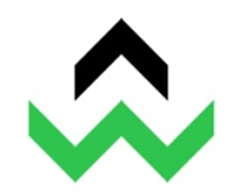 REGULAMIN STUDENCKICH PRAKTYK ZAWODOWYCH Pedagogikaprofil praktycznyREGULAMIN STUDENCKICH PRAKTYK ZAWODOWYCH NA KIERUNKU „PEDAGOGIKA”
§ 1 
Zasady ogólnePraktyki zawodowe stanowią integralną część kształcenia Studentów Staropolskiej Akademii Nauk Stosowanych w Kielcach wynikającą z programu nauczania i planu studiów. Do odbycia praktyk zobowiązani są studenci studiów stacjonarnych i niestacjonarnych. Opiekę nad studentem odbywającym praktyki zawodowe sprawują:z ramienia Uczelni – Opiekun praktyk zawodowych na kierunku Pedagogika dalej zwany Koordynatorem ds. praktyk zawodowych wskazany przez Dziekana Instytutu Pedagogiki,z ramienia Organizacji/Instytucji przyjmującej na praktyki - Opiekun praktyk zawodowych wskazany przez Kierownika Organizacji/Instytucji, zaakceptowany przez Uczelnię w wyniku wcześniejszej przeprowadzonej weryfikacji i oceny kompetencji zawodowych z zakresu Pedagogiki. § 2 
Cele praktyk zawodowychGłównym celem praktyk zawodowych jest wykorzystanie przez studentów wiedzy, umiejętności i kompetencji (w tym społecznych) zdobytych w trakcie studiów w rzeczywistych warunkach pracy zawodowej oraz poznanie zadań, cech, form, organizacji, metod i wyników pracy wybranej przez studenta Organizacji/Instytucji, a także poznanie jej środowiskowych uwarunkowań. Cele szczegółowe praktyk zawodowych to:kształcenie kompetencji praktycznych studentów w zakresie działań pedagogicznych umożliwiających nabywanie doświadczeń związanych z funkcjonowaniem systemu oświaty i wychowania, specyfiką placówek edukacyjnych, opiekuńczo-wychowawczych, resocjalizacyjnych oraz innych placówek zgodnych z profilem realizowanej specjalności,praktyczna weryfikacja wiedzy zdobytej podczas studiów w ramach przedmiotów kształcenia podstawowego i kierunkowego oraz przedmiotów metodycznych kształcenia specjalnościowego,wprowadzenie do praktycznego wykonywania zawodu, do którego przygotowują studia na poszczególnych specjalnościach,poznanie zasad funkcjonowania, struktury oraz specyfiki funkcjonowania placówek oświatowych, instytucji i placówek różnych typów i szczebli, ze szczególnym uwzględnieniem tych, które mogą stanowić miejsce zatrudniania dla absolwentów,wchodzenie praktykanta w role zawodowe, m.in.: opiekunów, pedagogów, itp., 
w instytucjach będących terenem ich przyszłej pracy zawodowej,wykorzystanie praktyk studenckich jako formy umożliwiającej rozwój doświadczenia oraz przeprowadzenia badań i analiz umożliwiających wykorzystanie ich w momencie przygotowania pracy dyplomowej,wzmocnienie motywacji do pracy zawodowej poprzez doskonalenie kompetencji osobistych i zawodowych,kształtowanie wysokiej kultury pracy zawodowej oraz postaw etycznych,kształtowanie umiejętności niezbędnych w przyszłej pracy zawodowej, w tym m.in. umiejętności organizacyjnych, komunikacyjnych, interpersonalnych itp.§ 3 
Podstawowe zadania i obowiązki studentaStudent przed przystąpieniem do praktyk zawodowych powinien zapoznać się z efektami uczenia się określonymi w sylabusie praktyk zawodowych.Student wykonuje podczas praktyk zawodowych zadania na rzecz instytucji przyjmującej go na praktyki, uzgodnione z Opiekunem praktyk z jednostki przyjmującej. W trakcie odbywania praktyk zawodowych student powinien:zapoznać się z organizacją pracy oraz celami i zadaniami Organizacji/Instytucji/ Placówki, w której odbywa się praktyka,zapoznać się z procesami, technologiami, rozwiązaniami informatycznymi stosowanymi w Organizacji/Instytucji oraz poznać zasady realizacji zadań z zakresu pomocy psychologiczno-pedagogicznej,zapoznać się z zasadami funkcjonowania i stosowanymi w Organizacji/Instytucji metodami, formami i środkami pracy,współdziałać z pracownikami Organizacji/Instytucji oraz współtworzyć z nimi dobrą atmosferę pracy,wyrabiać nawyki właściwej kultury pracy zespołowej i przygotowywać się do samodzielnego podejmowania decyzji,wyrabiać poczucie odpowiedzialności za wykonywaną pracę i podejmowane decyzje,aktywnie uczestniczyć w funkcjonowaniu Organizacji/Instytucji i wykonywać merytoryczne polecenia Opiekuna praktyk z ramienia jednostki przyjmującej,systematycznie prowadzić dokumentację przebiegu praktyk w dzienniczku praktyk (załącznik nr 1), samodzielnie wykonywać zadania zaplanowane w programie praktyk oraz powierzone przez Opiekuna praktyk z ramienia Organizacji/Instytucji przyjmującej,obserwować Organizację/Instytucję/Placówkę i stosowane w niej zasady pracy,asystować Opiekunowi praktyk (lub innemu wyznaczonemu pracownikowi) podczas wykonywania zadań zawodowych i wspólnie z nim lub samodzielnie realizować powierzone zadania zgodnie z zaleceniami Opiekuna,uczestniczyć w realizacji zadań zgodnie z nabytymi kompetencjami, pod nadzorem Opiekuna praktyk z ramienia Instytucji, w której student odbywa praktyki,brać udział w pracach zespołowych, wykonując zadania powierzone przez Opiekuna praktyk lub wskazanego przez Opiekuna pracownika.Student po odbyciu praktyki zawodowej, może wyrazić swoją opinię na temat praktyki/miejsca praktyk poprzez uzupełnienie kwestionariusza dotyczącego oceny praktyk zawodowych (załącznik nr 4).§ 4 
Zadania Organizacji/Instytucji przyjmującejOrganizacja/Instytucja przyjmująca studenta do odbycia praktyk zawodowych zobowiązuje się do przydzielenia studentowi Opiekuna praktyk.Opiekun praktyk z ramienia Organizacji/Instytucji przyjmującej ma obowiązek zapoznać się z kartą przedmiotu dotyczącą praktyk, w tym m.in. z efektami uczenia się przewidzianymi do realizacji w ramach praktyk zawodowych. Do zadań Opiekuna praktyk z ramienia Organizacji/Instytucji/Placówki przyjmującej należy:zapoznanie studenta z efektami uczenia się określonymi w karcie przedmiotu dla praktyk zawodowych z odniesieniem do działalności i zadań realizowanych w Organizacji / Instytucji,zatwierdzenie przedstawionego przez studenta planu praktyk,zapoznanie studenta z zakresem prowadzonej działalności,udostępnienie niezbędnych narzędzi i materiałów do wykonania zadań,wspomaganie w tworzeniu dobrego klimatu pracy i właściwych relacji w miejscu odbywania praktyki,sprawowanie opieki merytorycznej nad studentem w trakcie realizacji praktyk,konsultowanie ze studentem wykonywanych przez niego zadań, w tym prowadzenie nadzoru merytorycznego,potwierdzenie w oświadczeniu (załącznik nr 2) osiągnięcia przez studenta zakładanych efektów uczenia się.§ 5 
Organizacja praktyk zawodowychPraktykę studenci mogą odbywać w: placówkach oświatowych, opiekuńczo-wychowawczych, przedszkolach, szkołach poradniach psychologiczno-pedagogicznych, rodzinnych ośrodkach diagnostyczno-konsultacyjnych, młodzieżowych ośrodkach socjoterapii, młodzieżowych ośrodkach wychowawczych, ochotniczych hufcach pracy, ośrodkach profilaktyki i terapii uzależnień, świetlicach socjoterapeutycznych, świetlicach środowiskowych, bursach szkolnych, internatach, pogotowiu opiekuńczym, sądach, kuratorskich ośrodkach pracy z młodzieżą, policyjnych izbach dziecka, schroniskach dla nieletnich, zakładach poprawczych, zakładach karnych, domach opieki społecznej, ośrodkach pomocy społecznej (GOPS, MOPS), instytucjach zajmujących się problemem uzależnień oraz w innych placówkach, których działalność statutowa obejmuje pracę z osobami niedostosowanymi społecznie i instytucjach, których zadania obejmują działalność profilaktyczną, terapeutyczną i resocjalizacyjną.Praktyki zawodowe mogą być odbywane w wybranej przez studenta Organizacji/Instytucji/Placówce zatrudniającej pracowników o specjalnościach zgodnych z profilem kształcenia na kierunku „pedagogika” w kraju lub za granicą, które zostały zweryfikowane przez Uczelnię z uwagi na profil działania umożliwiający studentowi zrealizowanie celów opisanych w § 2 i założonych dla praktyk efektów uczenia się. Wykaz tych Organizacji/Instytucji/Placówek prowadzony jest przez Dziekana Instytutu Pedagogiki.Weryfikację Organizacji/Instytucji/Placówki przeprowadza Koordynator ds. praktyk zawodowych w porozumieniu z Dziekanem Instytutu lub z Pełnomocnikiem Rektora ds. praktyk zawodowych (załącznik nr 11).Porozumienie z Organizacją/Instytucją/Placówką gwarantujące przyjęcie określonej liczby studentów na studencką praktykę zawodową zwiera Rektor Staropolskiej Akademii Nauk Stosowanych w Kielcach lub osoba wskazana przez Rektora (załącznik nr 10). Student może samodzielnie wskazać Organizację/Instytucję/Placówkę, w której chce odbywać praktyki zawodowe lub Organizację/Instytucję/Placówkę, w której jest zatrudniony pod warunkiem jej zaakceptowania przez osobę upoważnioną na Uczelni – Koordynatora ds. praktyk zawodowych na kierunku Pedagogika. Wskazane jest, aby praktyki zawodowe odbywały się pod kierownictwem/nadzorem Opiekuna (pracownika Instytucji przyjmującej) posiadającego wykształcenie minimum wyższe zawodowe oraz co najmniej 3 letnie doświadczenie zawodowe.Studenci mają obowiązek: zapoznania się z Regulaminem praktyk oraz kontaktu z Koordynatorem ds. praktyk zawodowych,zgłoszenia się do Dyrekcji Organizacji/Instytucji przyjmującej studenta na praktyki oraz skontaktowania się z Opiekunem praktyk z ramienia Instytucji przyjmującej przed rozpoczęciem praktyk zawodowych w celu ustalenia dokładnego przebiegu i organizacji praktyk zawodowych.Semestry, na których są realizowane praktyki zawodowe określa plan i program studiów dla kierunku „Pedagogika” (Zał. 6 karty przedmiotów i Zał. 7 Wymiar praktyk). § 6 
Zaliczenie praktyk zawodowychWarunkiem zaliczenia praktyk zawodowych jest osiągnięcie założonych efektów uczenia się, udokumentowanych przez studenta w opisie przebiegu praktyk 
lub wykonywanych czynności zawodowych, potwierdzonych wpisem w dzienniczku (załącznik nr 1) oraz na oświadczeniu potwierdzającym osiągnięcie efektów uczenia się (załącznik nr 2), dokonanym przez Opiekuna praktyk wyznaczonego do opieki nad studentem z ramienia Organizacji/Instytucji przyjmującej na praktyki zawodowe oraz przez Koordynatora ds. praktyk zawodowych. Realizacja praktyk podlega monitorowaniu ze strony Koordynatora ds. praktyk zawodowych, np. poprzez hospitację (załącznik nr 3).Ostateczną decyzję w sprawie zaliczenia praktyk zawodowych podejmuje Koordynator ds. praktyk zawodowych, w oparciu o przedstawioną przez Studenta dokumentację
 z odbytej praktyki zawodowej, oceny sporządzonej przez Opiekuna praktyk z ramienia Organizacji/Instytucji oraz na podstawie zaliczenia ustnego przeprowadzonego przez Koordynatora ds. praktyk zawodowych.Zaliczenie praktyk studenckich odbywa się w każdym semestrze studiów dla studiów pierwszego stopnia oraz w semestrach drugim, trzecim i czwartym dla studiów drugiego stopnia na podstawie zaliczenia ustnego przeprowadzonego przez Koordynatora ds. praktyk zawodowych. Od decyzji, o której mowa w ust. 4, przysługuje odwołanie do Dziekana Instytutu. § 7 
Podmioty umowy i stosowane definicjeUżyte w Regulaminie określenia oznaczają:Uczelnia –  Staropolska Akademia Nauk Stosowanych w Kielcach,Praktyki – studenckie praktyki zawodowe.Za sprawy organizacyjne studenckich praktyk zawodowych odpowiada Studenckie Biuro Karier. Załącznik nr 1 – Dzienniczek praktyk zawodowych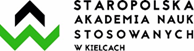  STAROPOLSKA AKADEMIA NAUK STOSOWANYCH W KIELCACHPoziom studiów………………………………………………………………………………..Rok studiów……………………………………………………………………………….	……Kierunek studiów PEDAGOGIKASpecjalność: ……………………………………………………………………………………___________________________________________________________________________ DZIENNIK PRAKTYK.................................................................................................................................................. Imię i nazwisko studenta...............................................		nr albumu 	...............................................Termin odbywania praktykiMiejsce praktyki .....................................................................................................................	.....................................................................................................................	.....................................................................................................................	.....................................................................................................................	Nazwa zakładu pracy	....................................................	 Podpis Koordynatora ds. praktyk zawodowych (z ramienia Uczelni)ZAKŁADANE EFEKTY UCZENIAI Tydzień.................................................................................................................................................Nazwa Zakładu pracyImię i nazwisko studenta: ............................................................................................................___________________________________________________________________________KARTA TYGODNIAPotwierdzenie Zakładu pracy odbycia zajęć :
......................................................................... 		Pieczęć i podpis Opiekuna praktyk z ramienia InstytucjiSprawozdanie z przebiegu praktyk:	....................................................Podpis studentaOpinia zakładu pracy:..............................................................................................................................................................................................................................................................................................................…………………………………………………………………………………………………............................................................................ Pieczęć i podpis Zakładowego Opiekuna PraktykZaliczenie praktyki:  ............................................................................................................................							Pieczęć i podpis  Koordynatora ds. praktyk  zawodowychZałącznik nr 2 – Oświadczenie dotyczące potwierdzenia osiągnięcia zakładanych efektów uczenia się dla praktyk zawodowych
POTWIERDZENIE OSIĄGNIĘCIA ZAKŁADANYCH EFEKTÓW UCZENIA SIĘ
DLA PRAKTYK ZAWODOWYCHPotwierdzam, iż student/studentka …………………………….………………, rok studiów: …………, (nazwisko i imię, nr albumu)kierunek: ………………………………...…………, profil: ……..……………………………………………,odbywał/odbywała praktyki zawodowe w okresie ..……..………..….……… w ……….………..…… .…………………………………………………………………...… i podczas praktyk osiągnął/osiągnęła zakładane efekty uczenia się określone w sylabusie zajęć.Tab. 1 Wypełnia Opiekun praktyk z ramienia InstytucjiTab. 2 Wypełnia Koordynator ds. praktyk zawodowych na podstawie przedstawionej przez studenta dokumentacji przebiegu praktyk zawodowych, potwierdzonej przez Opiekuna praktyk z ramienia Instytucji.……………………………………..				…………………………………… (podpis Opiekuna praktyk z ramienia Instytucji)		 (podpis Koordynatora ds. praktyk zawodowych)Załącznik nr 3 – Arkusz hospitacji sposobu realizacji praktyki zawodowejHOSPITACJA SPOSOBU REALIZACJI PRAKTYKI ZAWODOWEJTab. 1 Wypełnia osoba hospitująca (Koordynator ds. praktyk zawodowych):Tab. 2 Wypełnia osoba hospitująca (Koordynator ds. praktyk zawodowych):……………………………………..				…………………………………… (podpis Opiekuna praktyk z ramienia Instytucji)		 (podpis Koordynatora ds. praktyk zawodowych)Załącznik nr 4 – Kwestionariusz dotyczący oceny praktyk zawodowych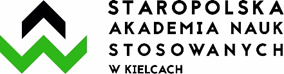 KWESTIONARIUSZ OCENY PRAKTYK ZAWODOWYCHDRODZY STUDENCI, OCEŃCIE SWOJE PRAKTYKI ZAWODOWE!W trosce o zapewnienie wysokiej jakości kształcenia, pragniemy zaprosić Was do współpracy przy badaniu ewaluacyjnym i poznać Wasze opinie dotyczące odbytych praktyk zawodowych. Prosimy o rzetelne wypełnienie kwestionariusza. I. Oceń poszczególne elementy praktyki zawodowej, w skali 1-5, gdzie 1 jest oceną najgorszą a 5 – najlepszą.Jeśli ma Pani/Pan jakieś uwagi i spostrzeżenia dotyczące praktyk zawodowych, którymi chce się z nami podzielić, proszę wpisać poniżej. ……………………………………………………………………………………………………………………………………………………………………………………………………………………………………………………………………………………………………………………………………………………………………………………………………………………………………………………………………………………………….……………..…………………………………………….……………………………………………………………………………………………………….………………………………………….………………………………………………………………………………………………………………………………………………………………………………………………………………………………………………………………………………………………………………………………………………………………………………………………………………………………………………………………………………………………………………………………………………………………………………………………………………………………………………………………………………………………………………………………………………………………………………………………………………………………………………………………………………………………………………………………………………………………………………………………………………………………………………………………………………………………………………………………………………………………………………………………………………………………………………………………………………………………………………………………………………………………………………………………………………………………………………………………………………………………………………………………………………………………………………………………………………………………………………………………………………………………………………………………………………………………………………………………………………………………………………….………………………………………………………Załącznik nr 5 – arkusz akceptacji miejsca praktykAkceptacja miejsca odbywania praktyk  Załącznik nr 6 Karty przedmiotów STAROPOLSKA AKADEMIA NAUK STOSOWANYCH W KIELCACHBILANS PUNKTÓW ECTS – NAKŁAD PRACY STUDENTASPOSOBY WERYFIKACJI OSIĄGANYCH PRZEDMIOTOWYCH EFEKTÓW UCZENIA SIĘ *Proszę podać jakieKRYTERIA OCENY STOPNIA OSIĄGNIĘCIA EFEKTÓW UCZENIA SIĘ STAROPOLSKA AKADEMIA NAUK STOSOWANYCH W KIELCACHBILANS PUNKTÓW ECTS – NAKŁAD PRACY STUDENTASPOSOBY WERYFIKACJI OSIĄGANYCH PRZEDMIOTOWYCH EFEKTÓW UCZENIA SIĘ *Proszę podać jakieKRYTERIA OCENY STOPNIA OSIĄGNIĘCIA EFEKTÓW UCZENIA SIĘ STAROPOLSKA AKADEMIA NAUK STOSOWANYCH W KIELCACHBILANS PUNKTÓW ECTS – NAKŁAD PRACY STUDENTASPOSOBY WERYFIKACJI OSIĄGANYCH PRZEDMIOTOWYCH EFEKTÓW UCZENIA SIĘ *Proszę podać jakieKRYTERIA OCENY STOPNIA OSIĄGNIĘCIA EFEKTÓW UCZENIA SIĘ STAROPOLSKA AKADEMIA NAUK STOSOWANYCH W KIELCACHBILANS PUNKTÓW ECTS – NAKŁAD PRACY STUDENTASPOSOBY WERYFIKACJI OSIĄGANYCH PRZEDMIOTOWYCH EFEKTÓW UCZENIA SIĘ *Proszę podać jakieKRYTERIA OCENY STOPNIA OSIĄGNIĘCIA EFEKTÓW UCZENIA SIĘ STAROPOLSKA AKADEMIA NAUK STOSOWANYCH W KIELCACHBILANS PUNKTÓW ECTS – NAKŁAD PRACY STUDENTASPOSOBY WERYFIKACJI OSIĄGANYCH PRZEDMIOTOWYCH EFEKTÓW UCZENIA SIĘ *Proszę podać jakieKRYTERIA OCENY STOPNIA OSIĄGNIĘCIA EFEKTÓW UCZENIA SIĘ STAROPOLSKA AKADEMIA NAUK STOSOWANYCH W KIELCACHBILANS PUNKTÓW ECTS – NAKŁAD PRACY STUDENTASPOSOBY WERYFIKACJI OSIĄGANYCH PRZEDMIOTOWYCH EFEKTÓW UCZENIA SIĘ *Proszę podać jakieKRYTERIA OCENY STOPNIA OSIĄGNIĘCIA EFEKTÓW UCZENIA SIĘ STAROPOLSKA AKADEMIA NAUK STOSOWANYCH W KIELCACHBILANS PUNKTÓW ECTS – NAKŁAD PRACY STUDENTASPOSOBY WERYFIKACJI OSIĄGANYCH PRZEDMIOTOWYCH EFEKTÓW UCZENIA SIĘ *Proszę podać jakieKRYTERIA OCENY STOPNIA OSIĄGNIĘCIA EFEKTÓW UCZENIA SIĘ Załącznik nr 7 STAROPOLSKA AKADEMIA NAUK STOSOWANYCH W KIELCACHZ SIEDZIBĄ W KIELCACH	WYMIAR, ZASADY I FORMY ODBYWANIA PRAKTYK ZAWODOWYCH NA KIERUNKU PEDAGOGIKA STUDIA I i IISTOPNIAPraktyka studencka na kierunku „Pedagogika” na studiach pierwszego stopnia jest realizowana w ogólnym wymiarze 960 godzin. Praktyka studencka na kierunku „Pedagogika” na studiach drugiego stopnia jest realizowana w ogólnym wymiarze 480. Praktykom studenckim na studiach pierwszego stopnia przypisano 36 pkt ECTS. Praktykom studenckim na studiach drugiego stopnia przypisano 18 pkt ECTS (6 ECTS w każdym semestrze). Indywidualny program praktyk ustala organizator praktyk z ramienia Uczelni wspólnie ze studentem w porozumieniu z instytucją, w której będzie odbywana praktyka. Miejsca odbywania praktyk każdorazowo podlega ocenie przez Koordynatora praktyk ds. praktyk zawodowych w formie pisemnej w celu weryfikacji możliwości osiągnięcia zakładanych efektów kształcenia. Program praktyki zawodowej powinien uwzględniać odpowiedni zakres samodzielności wykonywania czynności praktycznych oraz odpowiedni charakter treści kształcenia, dla pierwszego stopnia według zasady:Praktyki semestrów I i II powinny posiadać charakter obserwacyjno-asystencki oraz ogólnokierunkowy, ze szczególnym uwzględnieniem działalności pedagogicznej.Praktyki semestrów III i IV powinny posiadać charakter asystencko-uczestniczący oraz ogólnokierunkowy.Praktyki semestrów V i VI powinny posiadać charakter asystencko-uczestniczący oraz specjalnościowy (dostosowany do wybranej przez studenta specjalności).dla drugiego stopnia według zasadyPraktyki semestru II powinny posiadać charakter obserwacyjno-asystencki oraz ogólnokierunkowy, ze szczególnym uwzględnieniem działalności pedagogicznej.Praktyki semestru III powinny posiadać charakter asystencko-uczestniczący oraz specjalnościowy (dostosowany do wybranej przez studenta specjalności).Praktyki semestru IV powinny posiadać charakter asystencko-uczestniczący oraz specjalnościowy (dostosowany do wybranej przez studenta specjalności).Praktyka na studiach pierwszego stopnia rozpoczyna się w semestrze 1 i trwa ciągle do semestru 6. Praktyka na studiach drugiego stopnia rozpoczyna się w semestrze 2 i trwa w semestrze 3 i 4, zgodnie z poniżej załączoną tabelą:Wymiar godzinowy praktyk dla naboru Efekty uczenia się przewidziane dla praktyk zawodowych i metody ich weryfikacji zostały określone w karcie przedmiotu. Merytoryczny nadzór nad praktykami sprawować będzie Koordynator ds. praktyk zawodowych na kierunku Pedagogika ramienia Uczelni, który:akceptuje miejsce odbywania praktyki w części dopuszczonej do realizacji w miejscu wskazanym przez Studenta,ocenia realizację efektów uczenia się w trakcie praktyk na podstawie dokumentacji przebiegu praktyk,dokonuje weryfikacji osiągnięcia efektów uczenia się w trakcie odbywania praktyk przez Studenta na podstawie dokumentacji potwierdzonej przez Opiekuna 
z ramienia pracodawcy oraz dokonuje zaliczenia praktyki,na zakończenie wszystkich praktyk przeprowadza rozmowę ze studentem (zaliczenie ustne) oraz zatwierdza złożoną dokumentację projektową.Zasady odbywania praktyk reguluje Regulamin praktyk zawodowych na kierunku „Pedagogika”. Załącznik nr 8Kielce dn. ………………..SKIEROWANIE nr …………/…….….Na praktyki zawodoweDziałając na podstawie art. 107 ust. 2 oraz art. 67 ust. 5 ustawy z dnia 20 lipca 2018 r. Prawo 
o Szkolnictwie Wyższym (Dz. U. z 2018 r., poz. 1668) i Uczelnianego Regulaminu Studiów Staropolskiej Akademii Nauk Stosowanych w Kielcach Kieruję Panią/Pana: ………………………………….………………………………………………….……………...…….,(imię i nazwisko studenta)studenta/kę ............. roku studiów niestacjonarnych kierunek Pedagogika, specjalność ..…………………………………………………………………….……… numer albumu:…………... do……………………………………………………………………………………………………………………………………………………………………………………………………………………… (nazwa i adres Organizatora praktyki)celem odbycia praktyki zawodowej w wymiarze ……………. tygodni w terminie 
od: ………………..… do: …………………………….. . Praktyka zawodowa odbywać się będzie na podstawie niniejszego skierowania oraz umowy między zakładem pracy a Staropolską Akademią Nauk Stosowanych w Kielcach. Organizator praktyki ma prawo żądać od Uczelni odwołania studenta/studentki z odbywania praktyk w przypadku, gdy rażąco naruszy dyscyplinę pracy. Na zakończenie praktyk Organizator praktyk wystawia opinię o przebiegu praktyk w „Dzienniku Praktyk” oraz załączonych dokumentach. Dokumenty dotyczące praktyk student/studentka ma obowiązek złożyć do Koordynatora ds. praktyk zawodowych w terminie dwóch tygodni od daty zakończenia praktyk. Praktyki zalicza Koordynator ds. praktyk zawodowych na podstawie wpisów znajdujących się w złożonym przez studenta/studentkę w „Dzienniku Praktyk” przez Organizatora praktyki.							…….………..…………………………….					 (pieczęć i podpis Koordynatora ds. praktyk zawodowych)Załącznik nr 9Umowa w sprawie studenckich praktyk zawodowychzawarte dnia ........................... pomiędzy Staropolską Akademią Nauk Stosowanych z siedzibą w Kielcach przy ul. Ponurego Piwnika 49, reprezentowaną z upoważnienia Rektora, przez Dziekana Instytutu Pedagogiki lub Pełnomocnika Rektora ds. Kształcenia Praktycznegoa ..................................................................................................................................................zwanym dalej „zakładem pracy” reprezentowanym przez ..............................................................Stosownie do postanowień art. 107 ust. 2 oraz art. 67 ust. 5 ustawy z dnia 20 lipca 2018 r. Prawo o Szkolnictwie Wyższym (Dz. U. z 2018 r., poz. 1668) i Uczelnianego Regulaminu Studiów Staropolskiej Akademii Nauk Stosowanych w Kielcach strony postanawiają: § 1 Staropolska Akademia Nauk Stosowanych w Kielcach skieruje studenta(tkę) …………………….................................................. w okresie od .............................. do ................................... w celu odbycia praktyk zawodowych w zakładzie pracy.Skierowanie jest załącznikiem do niniejszego porozumienia.§ 2Nadzór dydaktyczno-wychowawczy nad przebiegiem praktyk sprawuje Koordynatora praktyk wyznaczony przez Dziekana Instytutu Pedagogiki Staropolskiej Akademii Nauk Stosowanych 
w Kielcach spośród nauczycieli akademickich Staropolskiej Akademii Nauk Stosowanych w Kielcach.Koordynator praktyk jako przedstawiciel Staropolskiej Akademii Nauk Stosowanych w Kielcach jest przełożonym studentów odbywających praktyki. Odpowiada za realizację praktyk zgodnie z ich celami i ustalonym programem praktyk wspólnie z kierownictwem Zakładu pracy jest upoważniony do rozstrzygania spraw związanych z przebiegiem praktyk.§ 3Studenci skierowani na praktyki zobowiązani są posiadać ważne ubezpieczenie od następstw nieszczęśliwych wypadków.§ 4Zakład pracy zobowiązuje się do :Zapewnienia odpowiednich stanowisk pracy i materiałów zgodnie z programem praktyk;Zapoznania studentów z zakładowym regulaminem pracy, przepisami bhp i p.poż. oraz o ochronie tajemnicy państwowej i służbowej;Nadzoru nad wykonywaniem przez studentów zadań wynikających z programu praktyk;Umożliwienia opiekunom dydaktycznym sprawowania kierownictwa dydaktycznego nad praktykami studenckimi oraz ich kontroli w tym hospitacji;Uzupełnienia wymaganych dokumentów przedstawionych przez studenta w celu zaliczenia praktyki.§ 5Staropolska Akademia Nauk Stosowanych w Kielcach zobowiązuje się do:przedstawienia programu praktyk,sprawowania kierownictwa dydaktycznego nad praktykami studenckimi oraz kontroli, hospitacji i oceny tych praktyk.§ 6Do studentów odbywających praktyki na podstawie skierowania stosuje się odpowiednio przepisy prawa pracy o ochronie pracy kobiet i młodocianych, o dyscyplinie pracy oraz BHP.Zakład Pracy może zażądać od Staropolskiej Akademii Nauk Stosowanych w Kielcach odwołania z praktyki studenta/ki odbywającego praktykę na podstawie skierowania w wypadku, gdy naruszy on w sposób rażący dyscyplinę pracy.Wszelkie roszczenia powstałe w związku z wyrządzeniem przez studenta szkody w imieniu Zakładu pracy kierowane są do studenta, który tę szkodę wyrządził.Do ustalenia zakresu odpowiedzialności odszkodowawczej studenta za wyrządzoną szkodę stosuje się przepisy zawarte w ustawie Kodeks Cywilny.§ 7Każdej ze stron przysługuje prawo wypowiedzenia niniejszego porozumienia z zachowaniem jednomiesięcznego okresu uprzedzenia i formy pisemnej pod rygorem nieważności.W przypadku skutecznego wypowiedzenia porozumienia, Zakład pracy zapewni studentom odbywającym praktykę możliwość jej ukończenia na dotychczasowych warunkach.§ 8Każda zmiana niniejszego porozumienia wymaga formy pisemnej pod rygorem nieważności, za zgodą obydwu stron niniejszego porozumienia.Niniejsze porozumienie sporządzono w dwóch jednobrzmiących egzemplarzach po jednym dla każdej ze stron. ..................................................... 				........................................................................... Organizator praktyk			 Dziekan Instytutu /
 Pełnomocnik Rektora ds. Kształcenia PraktycznegoZałącznik nr 10 – Porozumienie dotyczące studenckich praktyk zawodowychPOROZUMIENIEdotyczące studenckich praktyk zawodowych Staropolskiej Akademii Nauk Stosowanych w Kielcach
Instytut Pedagogikizawarte w dniu ………………. pomiędzy:Staropolską Akademią Nauk Stosowanych w Kielcach, wpisaną do rejestru niepublicznych uczelni zawodowych pod numerem „199”, zwaną dalej „Uczelnia”, reprezentowaną przez Rektora, dr hab. prof. StANS Jolantę Góral-Półrolę,a ……………………………………………………………………………………………………………………………………………………………………………………………………zwanym/ą dalej „Placówką”, reprezentowaną przez:……………………………………………………………………………………………………………………………………………………………………………………………………Zgodnie z Ustawą z dnia 20 lipca 2018 r. Prawo o Szkolnictwie Wyższym i Nauce
i Regulaminem Studiów Staropolskiej Akademii Nauk Stosowanych w Kielcach zostało zawarte porozumienie następującej treści:§1Uczelnia skieruje ……………….. studentów kierunku: Pedagogika, profil praktyczny studia pierwszego i drugiego stopnia do Placówki w celu odbycia praktyki studenckiej: w wymiarze 6 miesięcy – w przypadku studiów pierwszego stopnia oraz 3 miesięcy – w przypadku studiów drugiego stopnia. §2Placówka umożliwi realizację przewidzianej planem studiów praktyki zawodowej ……………………….. studentom. Placówka zobowiązuje się do: (liczba studentów)wyznaczenia opiekuna praktyk,zapewnienia odpowiednich stanowisk pracy – zgodnie z programem praktyk,monitoringu jakości wykonania zadań wynikających z programu praktyk, umożliwienia opiekunom dydaktycznym sprawowania kierownictwa dydaktycznego nad praktykami studenckimi oraz ich kontroli.§3Uczelnia zobowiązuje się do:opracowania programu praktyk,sprawowania kierownictwa dydaktycznego nad praktykami studenckimi oraz kontroli 
i oceny praktyk,ubezpieczenia studentów od następstw nieszczęśliwych wypadków.§4Porozumienie zawarte jest na czas nieokreślony. Każda ze stron może rozwiązać porozumienie z zachowaniem 6-miesięcznego okresu wypowiedzenia.§5Porozumienie sporządzono w dwóch jednobrzmiących egzemplarzach, po jednym dla każdej ze stron.………………………….		 		………………………….Organizator praktyk 					 Rektor Staropolskiej Akademii Nauk Stosowanychdr hab. prof. StANS Jolanta Góral-PółrolaZałącznik nr 11 – Kryteria wyboru Organizacji/Instytucji/Placówki do realizacji studenckich praktyk zawodowychKRYTERIA WYBORU ORGANIZACJI/ INSTYTUCJI/PLACÓWKIDO REALIZACJI STUDENCKICH PRAKTYK ZAWODOWYCH Nazwa jednostki: …………………………………………………………….………………………………….Kierunek studiów: PedagogikaMiejsce wyznaczone do realizacji praktyk zawodowych …………………………………………………….……………………………………………………………………………………………………………………..Opiniowana instytucja otrzymała ………………. punktów w związku z powyższym spełnia/warunkowo/nie spełnia* kryteria wymagane w Staropolskiej Akademii Nauk Stosowanych w Kielcach do prowadzenia praktyk zawodowych.				………………………………………….Podpis i pieczęć Koordynatora ds. praktyk zawodowych/Dziekan Instytutu /Pełnomocnik Rektora ds. Kształcenia PraktycznegoPodsumowanie:Warunki optymalne – 18-20pkt. Warunki umiarkowane – 15-17 pkt. Warunki minimalne – 12-14 pkt. Brak odpowiednich warunków – 11 pkt. lub poniżej*niepotrzebne skreślićWiedza:Wiedza:Umiejętności:Umiejętności:Kompetencje społeczne:Kompetencje społeczne:Tydzień od ......................................... r. do .................................... r.Tydzień od ......................................... r. do .................................... r.Tydzień od ......................................... r. do .................................... r.Tydzień od ......................................... r. do .................................... r.Tydzień od ......................................... r. do .................................... r.DataGodziny pracyod - doLiczba godzin pracyWyszczególnienie zajęćSymbol realizowanego efektu uczenia się................................................................................................................. ................................................................................................................................................................................................................................................................................................................................................................................................................................................................................................................................................................................................................................................................................................................................................................................................................................................................................................................................................Ocena pracy studenta (skala od 1 do 5)12345Wykorzystanie posiadanej wiedzy w praktyce oraz przygotowanie merytoryczne do praktykiSystematycznośćOrganizacja pracySamodzielnośćTerminowość wykonywania zadańZaangażowanieKreatywnośćUmiejętność pracy w zespoleSkłonność do poszukiwania kompromisów w zakresie zakładanych celówInne …………………………………………………………………………..EFEKTY Z ZAKRESU:Realizacja efektówRealizacja efektówWiedzy:TAKNIEUmiejętności:Umiejętności:Umiejętności:Kompetencji społecznych:Kompetencji społecznych:Kompetencji społecznych:Data hospitacji: Imię i nazwisko studenta hospitowanego:Kierunek studiów, rok:Nr albumu:Miejsce odbywania praktyki:Imię i nazwisko hospitującego (koordynatora ds. praktyk zawodowych Instytutu Pedagogiki) Organizacja praktykOrganizacja praktykOrganizacja praktykOrganizacja praktykLp.PytaniaTakNie1Czy punktualnie rozpoczyna praktykę zawodową?2Czy sprawdzono obecność?3Czy tempo pracy było odpowiednie i czy realizowane były w terminie określone zadania?4Czy Opiekun z ramienia Instytucji umiał nawiązać kontakt ze studentem?5Czy Opiekun z ramienia Instytucji był gotowy do udzielania wyjaśnień?6Czy jasno formułowano zadania do wykonania?7Czy student jest zainteresowany i zmotywowany do pracy w danej instytucji?Ocena merytorycznaOcena merytorycznaOcena merytorycznaOcena merytorycznaOcena merytorycznaOcena merytorycznaOcena merytorycznaLp.Pytania123451W jakim stopniu czynności realizowane podczas praktyki dostosowane są do możliwości studenta ? 2W jakim stopniu student był zaangażowany w prace na rzecz organizacji ?3W jakim stopniu wykonywane zadania umożliwiały osiągnięcie efektów uczenia się przewidzianych w programie kształcenia/sylabusie?4W jakim stopniu praktyka umożliwia doskonalenie umiejętności zawodowych?5W jakim stopniu student samodzielnie / zespołowo zdobywa doświadczenia w wykonywaniu obowiązków zawodowych?6Ocena organizacji pracy podczas praktyki.UWAGI KOORDYNATORA DS. PRAKTYK ZAWODOWYCH:UWAGI OPIEKUNA PRAKTYK Z RAMIENIA INSTYTUCJI:IMIĘ I NAZWISKO STUDENTA:IMIĘ I NAZWISKO STUDENTA:KIERUNEK STUDIÓW:KIERUNEK STUDIÓW:STOPIEŃ STUDIÓW: TRYB STUDIÓW: TERMIN REALIZACJI PRAKTYKI:TERMIN REALIZACJI PRAKTYKI:MIEJSCE ODBYWANIA PRAKTYKI:MIEJSCE ODBYWANIA PRAKTYKI:Lp.Pytania123451.Czy miejsce odbywania praktyk spełniło Pani/Pana oczekiwania?□□□□□2.Czy miejsce odbywania praktyk pozwoliło Pani/Panu podnieść kompetencje zawodowe?□□□□□4.Czy w trakcie praktyki powierzone Pani/Panu zadania były zgodne z zadaniami wynikającymi z programu/regulaminu praktyki?□□□□□5.W jakim stopniu praktyka umożliwiła Pani/Panu osiągnięcie zakładanych efektów uczenia się (wiedza, umiejętności, kompetencje społeczne) w programie kształcenia?□□□□□6.Czy dzięki praktykom zdobył/a Pan/i nowe umiejętności przydatne w późniejszej pracy zawodowej? □□□□□7.Jak ocenia Pani/Pan współpracę z opiekunem praktyki z ramienia wybranej instytucji?□□□□□8.Jak ocenia Pani/Pan zdolność prowadzącego do nawiązywania kontaktu ze studentem?□□□□□9.Czy atmosfera pracy sprzyjała wykonywaniu przez Panią/Pana obowiązków?□□□□□Imię i nazwiskoKontakt do studenta (telefon/ mail)Nr albumuKierunek studiów/rok/ specjalnośćProponowane miejsce odbywania praktykNazwa zakładuAdres zakładuCharakterystyka proponowanego miejsca odbywania praktyk zakres wykonywanej działalnościliczba zatrudnionych osóbstruktura wykształcenia pracownikówinformacje na temat sprzętu/programów którym dysponuje zakład pracyAkceptacja miejsca odbywania praktykData i podpis Koordynatora ds. praktyk zawodowychNazwa przedmiotu: PRAKTYKA ZAWODOWANazwa przedmiotu: PRAKTYKA ZAWODOWANazwa przedmiotu: PRAKTYKA ZAWODOWANazwa przedmiotu: PRAKTYKA ZAWODOWANazwa przedmiotu: PRAKTYKA ZAWODOWANazwa przedmiotu: PRAKTYKA ZAWODOWANazwa przedmiotu: PRAKTYKA ZAWODOWANazwa przedmiotu: PRAKTYKA ZAWODOWANazwa przedmiotu: PRAKTYKA ZAWODOWAJednostka prowadząca: INSTYTUT PEDAGOGIKIJednostka prowadząca: INSTYTUT PEDAGOGIKIJednostka prowadząca: INSTYTUT PEDAGOGIKIJednostka prowadząca: INSTYTUT PEDAGOGIKIJednostka prowadząca: INSTYTUT PEDAGOGIKIJednostka prowadząca: INSTYTUT PEDAGOGIKIJednostka prowadząca: INSTYTUT PEDAGOGIKIJednostka prowadząca: INSTYTUT PEDAGOGIKIJednostka prowadząca: INSTYTUT PEDAGOGIKIKierunek: PEDAGOGIKAKierunek: PEDAGOGIKAKierunek: PEDAGOGIKAKierunek: PEDAGOGIKAKierunek: PEDAGOGIKAKierunek: PEDAGOGIKAKierunek: PEDAGOGIKAKierunek: PEDAGOGIKAKierunek: PEDAGOGIKAPoziom kształcenia: STUDIA PIERWSZEGO STOPNIAPoziom kształcenia: STUDIA PIERWSZEGO STOPNIAPoziom kształcenia: STUDIA PIERWSZEGO STOPNIAPoziom kształcenia: STUDIA PIERWSZEGO STOPNIAPoziom kształcenia: STUDIA PIERWSZEGO STOPNIAPoziom kształcenia: STUDIA PIERWSZEGO STOPNIAPoziom kształcenia: STUDIA PIERWSZEGO STOPNIAPoziom kształcenia: STUDIA PIERWSZEGO STOPNIAPoziom kształcenia: STUDIA PIERWSZEGO STOPNIAProfil kształcenia: PRAKTYCZNYProfil kształcenia: PRAKTYCZNYProfil kształcenia: PRAKTYCZNYProfil kształcenia: PRAKTYCZNYProfil kształcenia: PRAKTYCZNYProfil kształcenia: PRAKTYCZNYProfil kształcenia: PRAKTYCZNYProfil kształcenia: PRAKTYCZNYProfil kształcenia: PRAKTYCZNYJęzyk wykładowy: POLSKIJęzyk wykładowy: POLSKIJęzyk wykładowy: POLSKIJęzyk wykładowy: POLSKIJęzyk wykładowy: POLSKIJęzyk wykładowy: POLSKIJęzyk wykładowy: POLSKIJęzyk wykładowy: POLSKIJęzyk wykładowy: POLSKIForma studiów: STACJONARNEForma studiów: STACJONARNEForma studiów: STACJONARNEForma studiów: STACJONARNEForma studiów: STACJONARNEForma studiów: STACJONARNEForma studiów: STACJONARNEForma studiów: STACJONARNEForma studiów: STACJONARNESemestr studiów: 1 i 2Semestr studiów: 1 i 2Semestr studiów: 1 i 2Semestr studiów: 1 i 2Semestr studiów: 1 i 2Semestr studiów: 1 i 2Semestr studiów: 1 i 2Semestr studiów: 1 i 2Semestr studiów: 1 i 2KoordynatorKoordynatorKoordynatorKoordynatorProwadzącyProwadzącyProwadzącyProwadzącyModuł/Typ przedmiotumgr Renata Leśniakmgr Beata Schmidmgr Renata Leśniakmgr Beata Schmidmgr Renata Leśniakmgr Beata Schmidmgr Renata Leśniakmgr Beata SchmidOpiekun praktyk z ramienia InstytucjiOpiekun praktyk z ramienia InstytucjiOpiekun praktyk z ramienia InstytucjiOpiekun praktyk z ramienia InstytucjipraktycznyForma zajęć / Liczba godzin: Forma zajęć / Liczba godzin: Forma zajęć / Liczba godzin: Forma zajęć / Liczba godzin: Forma zajęć / Liczba godzin: Forma zajęć / Liczba godzin: Forma 
zaliczeniaLiczba punktów ECTSogółem: 12Liczba punktów ECTSogółem: 12Wyk.Ćw.Warszt. Lekt.Sem.Prakt.ZOLiczba punktów ECTSogółem: 12Liczba punktów ECTSogółem: 12320ZOLiczba punktów ECTSogółem: 12Liczba punktów ECTSogółem: 12Cele przedmiotuCele przedmiotuCele przedmiotuCele przedmiotuCele przedmiotuCele przedmiotuCele przedmiotuCele przedmiotuCele przedmiotuPraktyka pierwszego semestru powinna posiadać charakter obserwacyjny (hospitacyjny), co oznacza prowadzenie przez studenta obserwacji całokształtu działalności placówki, z możliwością podejmowania prostych zadań pod nadzorem opiekuna praktyk. Praktyka drugiego semestru powinna posiadać charakter obserwacyjno-asystencki, co oznacza prowadzenie przez studenta obserwacji całokształtu działalności placówki, z możliwością podejmowania zadań pod nadzorem opiekuna praktyk.Praktyka pierwszego semestru powinna posiadać charakter obserwacyjny (hospitacyjny), co oznacza prowadzenie przez studenta obserwacji całokształtu działalności placówki, z możliwością podejmowania prostych zadań pod nadzorem opiekuna praktyk. Praktyka drugiego semestru powinna posiadać charakter obserwacyjno-asystencki, co oznacza prowadzenie przez studenta obserwacji całokształtu działalności placówki, z możliwością podejmowania zadań pod nadzorem opiekuna praktyk.Praktyka pierwszego semestru powinna posiadać charakter obserwacyjny (hospitacyjny), co oznacza prowadzenie przez studenta obserwacji całokształtu działalności placówki, z możliwością podejmowania prostych zadań pod nadzorem opiekuna praktyk. Praktyka drugiego semestru powinna posiadać charakter obserwacyjno-asystencki, co oznacza prowadzenie przez studenta obserwacji całokształtu działalności placówki, z możliwością podejmowania zadań pod nadzorem opiekuna praktyk.Praktyka pierwszego semestru powinna posiadać charakter obserwacyjny (hospitacyjny), co oznacza prowadzenie przez studenta obserwacji całokształtu działalności placówki, z możliwością podejmowania prostych zadań pod nadzorem opiekuna praktyk. Praktyka drugiego semestru powinna posiadać charakter obserwacyjno-asystencki, co oznacza prowadzenie przez studenta obserwacji całokształtu działalności placówki, z możliwością podejmowania zadań pod nadzorem opiekuna praktyk.Praktyka pierwszego semestru powinna posiadać charakter obserwacyjny (hospitacyjny), co oznacza prowadzenie przez studenta obserwacji całokształtu działalności placówki, z możliwością podejmowania prostych zadań pod nadzorem opiekuna praktyk. Praktyka drugiego semestru powinna posiadać charakter obserwacyjno-asystencki, co oznacza prowadzenie przez studenta obserwacji całokształtu działalności placówki, z możliwością podejmowania zadań pod nadzorem opiekuna praktyk.Praktyka pierwszego semestru powinna posiadać charakter obserwacyjny (hospitacyjny), co oznacza prowadzenie przez studenta obserwacji całokształtu działalności placówki, z możliwością podejmowania prostych zadań pod nadzorem opiekuna praktyk. Praktyka drugiego semestru powinna posiadać charakter obserwacyjno-asystencki, co oznacza prowadzenie przez studenta obserwacji całokształtu działalności placówki, z możliwością podejmowania zadań pod nadzorem opiekuna praktyk.Praktyka pierwszego semestru powinna posiadać charakter obserwacyjny (hospitacyjny), co oznacza prowadzenie przez studenta obserwacji całokształtu działalności placówki, z możliwością podejmowania prostych zadań pod nadzorem opiekuna praktyk. Praktyka drugiego semestru powinna posiadać charakter obserwacyjno-asystencki, co oznacza prowadzenie przez studenta obserwacji całokształtu działalności placówki, z możliwością podejmowania zadań pod nadzorem opiekuna praktyk.Praktyka pierwszego semestru powinna posiadać charakter obserwacyjny (hospitacyjny), co oznacza prowadzenie przez studenta obserwacji całokształtu działalności placówki, z możliwością podejmowania prostych zadań pod nadzorem opiekuna praktyk. Praktyka drugiego semestru powinna posiadać charakter obserwacyjno-asystencki, co oznacza prowadzenie przez studenta obserwacji całokształtu działalności placówki, z możliwością podejmowania zadań pod nadzorem opiekuna praktyk.Praktyka pierwszego semestru powinna posiadać charakter obserwacyjny (hospitacyjny), co oznacza prowadzenie przez studenta obserwacji całokształtu działalności placówki, z możliwością podejmowania prostych zadań pod nadzorem opiekuna praktyk. Praktyka drugiego semestru powinna posiadać charakter obserwacyjno-asystencki, co oznacza prowadzenie przez studenta obserwacji całokształtu działalności placówki, z możliwością podejmowania zadań pod nadzorem opiekuna praktyk.EfektStudent, który zaliczył przedmiot Odniesienie do efektów właściwych dla kierunku studióww zakresie WIEDZY zna i rozumie:w zakresie WIEDZY zna i rozumie:w zakresie WIEDZY zna i rozumie:W01Zna i rozumie sposób organizacji placówki, w której odbywa praktykę, zna dokumenty zewnętrzne i wewnętrzne regulujące działalność edukacyjną placówki w których odbywa praktykę, w tym dotyczącą zadań pozostających w kompetencji pedagoga. Zna zasady organizacji przestrzeni pracy. Zna przepisy i zasady etykiK_W03 K_W14K_W15K_W16W02Zna i rozumie potrzeby i oczekiwania podmiotów działalności edukacyjnej, wychowawczej, opiekuńczej, pomocowej i terapeutycznej, resocjalizacyjnejK_W14W03Zna i rozumie metodykę pracy pedagoga – szczególnie metodykę pracy opiekuńczo-wychowawczej i diagnostyczno-terapeutycznej z dziećmi/ uczniamiK_W15K_W16w zakresie UMIEJĘTNOŚCI potrafi:w zakresie UMIEJĘTNOŚCI potrafi:w zakresie UMIEJĘTNOŚCI potrafi:U01Potrafi wykorzystać koncepcje i narzędzia teoretyczne w celu analizowania motywów i wzorów zachowań, w szczególności dzieci i młodzieży. Diagnozuje sytuacje wychowawcze oraz rozpoznaje strategie działań praktycznych w odniesieniu do różnych kontekstów działalności pedagogicznejK_U02K_U03U02Potrafi wypowiadać się na tematy dotyczące wybranych zagadnień pedagogicznych dotyczących tematyki związanej z funkcjonowaniem placówki, w której odbywa praktykę; z wykorzystaniem różnych ujęć teoretycznych. Używa języka specjalistycznego w odniesieniu do uczestników procesy dydaktyczno-wychowawczego.K_U06 K_U07U03Potrafi analizować dokumentację dostępną w placówce, prezentować własne opinie na jej temat popierając je argumentacją w kontekście wybranych perspektyw teoretycznychK_U04U04Potrafi prowadzić obserwację uczestniczącą zajęć lekcyjnych, zajęć zespołowych, zajęć grupowych z zakresu profilaktyki, integracji, podstawy programowej i inne wynikające ze specyfiki placówki.K_U01U05Potrafi przejmować zadania, ma rozwinięte umiejętności organizacyjne pozwalające na realizację celów związanych z projektowaniem i podejmowaniem profesjonalnych działań w placówceK_U14U06Potrafi przygotować dokumentację potwierdzającą podejmowane czynności z zakresu praktyki pedagogicznej, potrafiąc merytorycznie uzasadniać treści w nich zawarte.K_U15w zakresie KOMPETENCJI SPOŁECZNYCH jest gotów:w zakresie KOMPETENCJI SPOŁECZNYCH jest gotów:w zakresie KOMPETENCJI SPOŁECZNYCH jest gotów:K01Jest gotów posługiwać się zdobytą wiedzą teoretyczną w praktycznej działalności pedagogicznej, rozumie społeczne znaczenie wiedzy pedagogicznejK_K02K_K02K02Jest gotów przestrzegać zasad etyki zawodowej, jest zaangażowany i odpowiedzialny w wykonywanie zadań zawodowych podczas odbywania praktyki. K_K03 K_K04K_K03 K_K04K03Jest gotów do współpracy i współdziałania z innymi – specjalistami i niespecjalistami – zarówno podczas pracy indywidualnej, jak i zespołowej.K_K06K_K06Wymagania wstępne:Wiedza z zakresu przedmiotów podstawowych i kierunkowych.Metody dydaktyczne:Instruktaż, klasyczna metoda problemowa, zajęcia praktyczne, pokaz z opisem, metoda projektów.Treści kształcenia:Program praktyk powinien umożliwiać ogólne zapoznanie ze specyfiką działalności w placówkach oświatowych, w tym: ze strukturą i zakresem działania placówki; z systemem organizacji pracy; z zasadami i normami etycznymi, obowiązującymi w placówce; z systemem doskonalenia kwalifikacji zawodowych; z zasadami bezpieczeństwa i higieny pracy; z aktami prawnymi dotyczącymi podstaw prawnych funkcjonowania placówki, Statutem; przepisami prawnymi, w tym dotyczącymi ochrony danych osobowych i informacji niejawnych; ze sposobami prowadzenia dokumentacji na poszczególnych stanowiskach pracy i poprawnym jej prowadzeniu;Program praktyki zawodowej powinien uwzględniać odpowiedni zakres samodzielności wykonywania czynności praktycznych oraz odpowiedni charakter treści kształcenia, według zasady: praktyki semestrów I i II powinny posiadać charakter obserwacyjno-asystencki oraz ogólnokierunkowy, ze szczególnym uwzględnieniem działalności pedagogicznej.W zależności od specyfiki jednostki organizacyjnej, w której odbywać się będzie praktyka, program powinien również uwzględniać wybrane problemy psychologiczno-pedagogiczne. 
W szczególności może obejmować: obserwowanie:czynności podejmowanych przez opiekuna praktyk z ramienia placówki oraz prowadzonych przez niego zajęć,sposobu integrowania przez opiekuna z ramienia placówki różnej działalności, w tym dydaktycznej, opiekuńczo-wychowawczej, terapeutycznej, pomocowej, profilaktycznej,dynamiki grupy, ról pełnionych przez uczestników grupy, zachowania, postaw dzieci 
i młodzieży,sposobów aktywizowania i dyscyplinowania dzieci/ uczniów,działań i czynności podejmowanych przez opiekuna praktyk z ramienia placówki na rzecz zapewnienia bezpieczeństwa w klasie/grupie,nawiązywanie kontaktów z osobami korzystającymi z pomocy świadczonej przez
 placówkę, współdziałanie w rozpoznawaniu, zaspokajaniu oraz uaktywnianiu potrzeb dydaktyczno-wychowawczych i społecznych dzieci/ uczniów, współdziałanie z opiekunem praktyk w:sprawowaniu opieki i nadzoru nad grupą oraz zapewnianiu bezpieczeństwa,analiza i interpretacja zaobserwowanych albo doświadczanych sytuacji i zdarzeń
 pedagogicznych, w tym:prowadzenie dokumentacji praktyki,konfrontowanie wiedzy teoretycznej z praktyką,ocena własnego funkcjonowania w toku realizowania zadań opiekuńczych, wychowawczych, terapeutycznych, profilaktycznych i pomocowych (dostrzeganie swoich mocnych i słabych stron),ocena przebiegu prowadzonych działań oraz realizacji zamierzonych celów,konsultacje z opiekunem praktyk w celu omawiania obserwowanych sytuacji 
i przeprowadzanych działań,omawianie zgromadzonych doświadczeń w grupie studentów.Literatura podstawowa:Mikiewicz P., Nauczyciel jako istotny aktor społecznego świata szkoły, [w:] P. Rudnicki, B. Kutrowska, M. Nowak-Dziemianowicz (red.) Nauczyciel: misja czy zawód? Społeczne i profesjonalne aspekty roli, Wyd. Nauk. DSW, Wrocław 2008,Perry R., Teoria i praktyka. Proces stawania się nauczycielem, WSiP, Warszawa 2000Klus-Stańska D., Nowicka M., Sensy i bezsensy w edukacji wczesnoszkolnej, Warszawa 2005.Literatura uzupełniająca:Brudnik E., Moszyńska A., Owczarska B., Ja i mój uczeń pracujemy aktywnie - przewodnik po metodach aktywizujących, Jedność, Kielce 2010.Edwards C. H. Dyscyplina i kierowanie klasą, Wydawnictw Szkolne PWN, Warszawa 2008Karwowska-Struczyk M., Edukacja przedszkolna. W poszukiwaniu innych rozwiązań, Warszawa 2012.Muchacka B., Czaja-Chudyba I., Strategia wspierania strukturyzacji wiedzy dziecka w sytuacjach edukacyjnych, Impuls, Kraków 2007.Pilecka W. Rutkowski M. (red.), Dziecko ze specjalnymi potrzebami edukacyjnymi w drodze ku dorosłości. Psychopedagogiczne podstawy, edukacji, rewalidacji i terapii trudności w uczeniu się, Oficyna Wydawnicza Impuls, Kraków 2009Ruppert, B., Procesy grupowe, GWP, Gdańsk 2006Vopel K. W., Gry i zabawy interakcyjne dla dzieci i młodzieży części 1,2,3,4, Jedność, Kielce 2009.KategoriaObciążenie studentaKategoriaStudiastacjonarneGodziny kontaktowe z nauczycielem (zajęcia dydaktyczne zgodne 
z planem zajęć)320Godziny razem:320Sumaryczna liczba punktów ECTS dla przedmiotu:12Efekty uczenia się
dla przedmiotuMetody sprawdzeniaMetody sprawdzeniaMetody sprawdzeniaMetody sprawdzeniaMetody sprawdzeniaEfekty uczenia się
dla przedmiotuEgzamin (pisemny/ustny)Prace kontrolneProjektyAktywność na zajęciachInne*W01xxW02xxW03xxU01xxU02xxU03xxU04xxU05xxU06xK01xxK02xxK03xxOcenaKryterium oceny2,0Student: nie zna i nie rozumie sposobu organizacji placówki, w której odbywa praktykę, nie zna dokumentów zewnętrznych i wewnętrznych, regulujących działalność edukacyjną placówki, w tym dotyczących zadań pozostających w kompetencji pedagoga. Nie zna zasad organizacji przestrzeni pracy. Nie zna przepisów i zasad etyki; nie zna i nie rozumie potrzeb i oczekiwań podmiotów działalności edukacyjno- wychowawczej, nie zna i nie rozumie metodyki pracy pedagoga; nie potrafi wykorzystać koncepcji i narzędzi teoretycznych w celu analizowania motywów i wzorów zachowań. Nie potrafi diagnozować sytuacji wychowawczych oraz nie rozpoznaje strategii działań praktycznych w odniesieniu do różnych kontekstów działalności pedagogicznej; Nie potrafi wypowiadać się na tematy dotyczące wybranych zagadnień pedagogicznych dotyczących tematyki związanej z funkcjonowaniem placówki, w której odbywa praktykę; z wykorzystaniem różnych ujęć teoretycznych. Nie potrafi używać języka specjalistycznego w odniesieniu do uczestników procesu dydaktyczno-wychowawczego. Nie potrafi analizować dokumentacji dostępnej w placówce, prezentować własnych opinii na jej temat, nie potrafi prowadzić obserwacji uczestniczącej zajęć lekcyjnych, zajęć zespołowych, zajęć grupowych z zakresu profilaktyki, integracji, podstawy programowej i innych wynikających ze specyfiki placówki; Nie potrafi przejmować zadań, nie ma rozwiniętych umiejętności organizacyjnych pozwalających na realizację celów związanych z projektowaniem i podejmowaniem działań w placówce; Nie potrafi przygotować dokumentacji potwierdzającej podejmowane czynności. Nie jest gotów posługiwać się zdobytą wiedzą teoretyczną w praktycznej działalności pedagogicznej, nie rozumie społecznego znaczenia wiedzy pedagogicznej; nie jest gotów przestrzegać zasad etyki zawodowej, nie jest zaangażowany i odpowiedzialny w wykonywanie zadań zawodowych podczas odbywania praktyki; nie jest gotów do współpracy i współdziałania z innymi – specjalistami i niespecjalistami – zarówno podczas pracy indywidualnej, jak i zespołowej.3,0-3,5Student: zna i rozumie sposób organizacji placówki, w której odbywa praktykę, zna dokumenty wewnętrzne regulujące działalność edukacyjną placówki; zna zasady organizacji przestrzeni pracy; zna przepisy i zasady etyki; zna i rozumie wybrane potrzeby podmiotów działalności edukacyjnej, wychowawczej, opiekuńczej, pomocowej i profilaktycznej; zna i rozumie metodykę pracy pedagoga; potrafi wykorzystać koncepcje albo narzędzia teoretyczne w celu analizowania motywów i wzorów zachowań; potrafi wypowiadać się na tematy dotyczące wybranych zagadnień pedagogicznych dotyczących tematyki związanej z funkcjonowaniem placówki; potrafi analizować dokumentację dostępną w placówce; potrafi prowadzić obserwację uczestniczącą zajęć lekcyjnych i zajęć zespołowych; potrafi pod nadzorem przejmować zadania; zgromadził dokumentację potwierdzającą podejmowane czynności z zakresu praktyki pedagogicznej, lecz popełnił błędy w jej wypełnianiu lub nie potrafi merytorycznie uzasadniać treści w nich zawartych; jest gotów posługiwać się zdobytą wiedzą teoretyczną w praktycznej działalności pedagogicznej; jest gotów przestrzegać zasad etyki zawodowej; jest gotów do współpracy i współdziałania z innymi – specjalistami i niespecjalistami – zarówno podczas pracy indywidualnej, jak i zespołowej.4,0-4,5Student: zna i rozumie sposób organizacji placówki, w której odbywa praktykę, zna dokumenty wewnętrzne regulujące działalność edukacyjną placówki, w tym dotyczącą zadań pozostających w kompetencji pedagoga; zna zasady organizacji przestrzeni pracy; zna przepisy i zasady etyki; zna i rozumie metodykę pracy pedagoga – szczególnie metodykę pracy opiekuńczo-wychowawczej; zna i rozumie potrzeby podmiotów działalności edukacyjnej, wychowawczej, opiekuńczej, pomocowej i profilaktycznej; potrafi wykorzystać koncepcje i narzędzia teoretyczne w celu analizowania motywów i wzorów zachowań, w szczególności dzieci/ uczniów i młodzieży; potrafi wypowiadać się na tematy dotyczące wybranych zagadnień pedagogicznych dotyczących tematyki związanej z funkcjonowaniem placówki, w której odbywa praktykę; z wykorzystaniem różnych ujęć teoretycznych. potrafi analizować dokumentację dostępną w placówce, prezentować własne opinie na jej temat; potrafi prowadzić obserwację uczestniczącą zajęć lekcyjnych, zajęć zespołowych, zajęć grupowych; potrafi przejmować zadania, ma rozwinięte umiejętności organizacyjne pozwalające na realizację celów związanych z projektowaniem profesjonalnych działań w placówce; potrafi przygotować dokumentację potwierdzającą podejmowane czynności z zakresu praktyki pedagogicznej, lecz popełnił błędy w merytorycznym uzasadnieniu treści w nich zawartych; jest gotów posługiwać się zdobytą wiedzą teoretyczną w praktycznej działalności pedagogicznej, rozumie społeczne znaczenie wiedzy pedagogicznej; jest gotów przestrzegać zasad etyki zawodowej, jest zaangażowany i odpowiedzialny w wykonywanie zadań zawodowych podczas odbywania praktyki; jest gotów do współpracy i współdziałania z innymi – specjalistami i niespecjalistami – zarówno podczas pracy indywidualnej, jak i zespołowej.5,0Zna i rozumie sposób organizacji placówki, zna dokumenty zewnętrzne i wewnętrzne regulujące działalność edukacyjną placówki w których odbywa praktykę, w tym dotyczącą zadań pozostających w kompetencji pedagoga; zna zasady organizacji przestrzeni pracy. Zna przepisy i zasady etyki; zna i rozumie potrzeby i oczekiwania podmiotów działalności edukacyjnej, wychowawczej, opiekuńczej, pomocowej i profilaktycznej; zna i rozumie metodykę pracy pedagoga – szczególnie metodykę pracy dydaktyczno-opiekuńczo-wychowawczej z dziećmi/ uczniami; potrafi wykorzystać koncepcje i narzędzia teoretyczne w celu analizowania motywów i wzorów zachowań, w szczególności dzieci i młodzieży; diagnozuje sytuacje wychowawcze oraz rozpoznaje strategie działań praktycznych w odniesieniu do różnych kontekstów działalności pedagogicznej; potrafi wypowiadać się na tematy dotyczące wybranych zagadnień pedagogicznych dotyczących tematyki związanej z funkcjonowaniem placówki, w której odbywa praktykę; z wykorzystaniem różnych ujęć teoretycznych; używa języka specjalistycznego w odniesieniu do uczestników procesu dydaktyczno-wychowawczego; potrafi analizować dokumentację dostępną w placówce, prezentować własne opinie na jej temat popierając je argumentacją w kontekście wybranych perspektyw teoretycznych; potrafi prowadzić obserwację uczestniczącą zajęć lekcyjnych, zajęć zespołowych, zajęć grupowych z zakresu profilaktyki, integracji, podstawy programowej i inne wynikające ze specyfiki placówki; potrafi przejmować zadania, ma rozwinięte umiejętności organizacyjne pozwalające na realizację celów związanych z projektowaniem i podejmowaniem profesjonalnych działań w placówce; potrafi przygotować dokumentację potwierdzającą podejmowane czynności z zakresu praktyki pedagogicznej, potrafiąc merytorycznie uzasadniać treści w nich zawarte; jest gotów przestrzegać zasad etyki zawodowej, jest zaangażowany i odpowiedzialny w wykonywanie zadań zawodowych podczas odbywania praktyki; jest gotów do współpracy i współdziałania z innymi – specjalistami i niespecjalistami – zarówno podczas pracy indywidualnej, jak i zespołowej.Nazwa przedmiotu: PRAKTYKA ZAWODOWANazwa przedmiotu: PRAKTYKA ZAWODOWANazwa przedmiotu: PRAKTYKA ZAWODOWANazwa przedmiotu: PRAKTYKA ZAWODOWANazwa przedmiotu: PRAKTYKA ZAWODOWANazwa przedmiotu: PRAKTYKA ZAWODOWANazwa przedmiotu: PRAKTYKA ZAWODOWANazwa przedmiotu: PRAKTYKA ZAWODOWANazwa przedmiotu: PRAKTYKA ZAWODOWAJednostka prowadząca: INSTYTUT PEDAGOGIKIJednostka prowadząca: INSTYTUT PEDAGOGIKIJednostka prowadząca: INSTYTUT PEDAGOGIKIJednostka prowadząca: INSTYTUT PEDAGOGIKIJednostka prowadząca: INSTYTUT PEDAGOGIKIJednostka prowadząca: INSTYTUT PEDAGOGIKIJednostka prowadząca: INSTYTUT PEDAGOGIKIJednostka prowadząca: INSTYTUT PEDAGOGIKIJednostka prowadząca: INSTYTUT PEDAGOGIKIKierunek: PEDAGOGIKAKierunek: PEDAGOGIKAKierunek: PEDAGOGIKAKierunek: PEDAGOGIKAKierunek: PEDAGOGIKAKierunek: PEDAGOGIKAKierunek: PEDAGOGIKAKierunek: PEDAGOGIKAKierunek: PEDAGOGIKAPoziom kształcenia: STUDIA PIERWSZEGO STOPNIAPoziom kształcenia: STUDIA PIERWSZEGO STOPNIAPoziom kształcenia: STUDIA PIERWSZEGO STOPNIAPoziom kształcenia: STUDIA PIERWSZEGO STOPNIAPoziom kształcenia: STUDIA PIERWSZEGO STOPNIAPoziom kształcenia: STUDIA PIERWSZEGO STOPNIAPoziom kształcenia: STUDIA PIERWSZEGO STOPNIAPoziom kształcenia: STUDIA PIERWSZEGO STOPNIAPoziom kształcenia: STUDIA PIERWSZEGO STOPNIAProfil kształcenia: PRAKTYCZNYProfil kształcenia: PRAKTYCZNYProfil kształcenia: PRAKTYCZNYProfil kształcenia: PRAKTYCZNYProfil kształcenia: PRAKTYCZNYProfil kształcenia: PRAKTYCZNYProfil kształcenia: PRAKTYCZNYProfil kształcenia: PRAKTYCZNYProfil kształcenia: PRAKTYCZNYJęzyk wykładowy: POLSKIJęzyk wykładowy: POLSKIJęzyk wykładowy: POLSKIJęzyk wykładowy: POLSKIJęzyk wykładowy: POLSKIJęzyk wykładowy: POLSKIJęzyk wykładowy: POLSKIJęzyk wykładowy: POLSKIJęzyk wykładowy: POLSKIForma studiów: STACJONARNEForma studiów: STACJONARNEForma studiów: STACJONARNEForma studiów: STACJONARNEForma studiów: STACJONARNEForma studiów: STACJONARNEForma studiów: STACJONARNEForma studiów: STACJONARNEForma studiów: STACJONARNESemestr studiów: 3 i 4Semestr studiów: 3 i 4Semestr studiów: 3 i 4Semestr studiów: 3 i 4Semestr studiów: 3 i 4Semestr studiów: 3 i 4Semestr studiów: 3 i 4Semestr studiów: 3 i 4Semestr studiów: 3 i 4KoordynatorKoordynatorKoordynatorKoordynatorProwadzącyProwadzącyProwadzącyProwadzącyModuł/Typ przedmiotumgr Renata Leśniakmgr Beata Schmidmgr Renata Leśniakmgr Beata Schmidmgr Renata Leśniakmgr Beata Schmidmgr Renata Leśniakmgr Beata SchmidOpiekun praktyk z ramienia InstytucjiOpiekun praktyk z ramienia InstytucjiOpiekun praktyk z ramienia InstytucjiOpiekun praktyk z ramienia InstytucjipraktycznyForma zajęć / Liczba godzin: Forma zajęć / Liczba godzin: Forma zajęć / Liczba godzin: Forma zajęć / Liczba godzin: Forma zajęć / Liczba godzin: Forma zajęć / Liczba godzin: Forma 
zaliczeniaLiczba punktów ECTSogółem: 12Liczba punktów ECTSogółem: 12Wyk.Ćw.Warszt. Lekt.Sem.Prakt.ZOLiczba punktów ECTSogółem: 12Liczba punktów ECTSogółem: 12320ZOLiczba punktów ECTSogółem: 12Liczba punktów ECTSogółem: 12Cele przedmiotuCele przedmiotuCele przedmiotuCele przedmiotuCele przedmiotuCele przedmiotuCele przedmiotuCele przedmiotuCele przedmiotuPraktyka trzeciego semestru powinna posiadać charakter asystencki, co oznacza współudział studenta w całokształcie działalności placówki, z możliwością podejmowania zadań pod nadzorem opiekuna praktyk. Praktyka drugiego semestru powinna posiadać charakter asystencko-uczestniczący, co oznacza współudział studenta w całokształcie działalności placówki, z możliwością podejmowania samodzielnych zadań.Praktyka trzeciego semestru powinna posiadać charakter asystencki, co oznacza współudział studenta w całokształcie działalności placówki, z możliwością podejmowania zadań pod nadzorem opiekuna praktyk. Praktyka drugiego semestru powinna posiadać charakter asystencko-uczestniczący, co oznacza współudział studenta w całokształcie działalności placówki, z możliwością podejmowania samodzielnych zadań.Praktyka trzeciego semestru powinna posiadać charakter asystencki, co oznacza współudział studenta w całokształcie działalności placówki, z możliwością podejmowania zadań pod nadzorem opiekuna praktyk. Praktyka drugiego semestru powinna posiadać charakter asystencko-uczestniczący, co oznacza współudział studenta w całokształcie działalności placówki, z możliwością podejmowania samodzielnych zadań.Praktyka trzeciego semestru powinna posiadać charakter asystencki, co oznacza współudział studenta w całokształcie działalności placówki, z możliwością podejmowania zadań pod nadzorem opiekuna praktyk. Praktyka drugiego semestru powinna posiadać charakter asystencko-uczestniczący, co oznacza współudział studenta w całokształcie działalności placówki, z możliwością podejmowania samodzielnych zadań.Praktyka trzeciego semestru powinna posiadać charakter asystencki, co oznacza współudział studenta w całokształcie działalności placówki, z możliwością podejmowania zadań pod nadzorem opiekuna praktyk. Praktyka drugiego semestru powinna posiadać charakter asystencko-uczestniczący, co oznacza współudział studenta w całokształcie działalności placówki, z możliwością podejmowania samodzielnych zadań.Praktyka trzeciego semestru powinna posiadać charakter asystencki, co oznacza współudział studenta w całokształcie działalności placówki, z możliwością podejmowania zadań pod nadzorem opiekuna praktyk. Praktyka drugiego semestru powinna posiadać charakter asystencko-uczestniczący, co oznacza współudział studenta w całokształcie działalności placówki, z możliwością podejmowania samodzielnych zadań.Praktyka trzeciego semestru powinna posiadać charakter asystencki, co oznacza współudział studenta w całokształcie działalności placówki, z możliwością podejmowania zadań pod nadzorem opiekuna praktyk. Praktyka drugiego semestru powinna posiadać charakter asystencko-uczestniczący, co oznacza współudział studenta w całokształcie działalności placówki, z możliwością podejmowania samodzielnych zadań.Praktyka trzeciego semestru powinna posiadać charakter asystencki, co oznacza współudział studenta w całokształcie działalności placówki, z możliwością podejmowania zadań pod nadzorem opiekuna praktyk. Praktyka drugiego semestru powinna posiadać charakter asystencko-uczestniczący, co oznacza współudział studenta w całokształcie działalności placówki, z możliwością podejmowania samodzielnych zadań.Praktyka trzeciego semestru powinna posiadać charakter asystencki, co oznacza współudział studenta w całokształcie działalności placówki, z możliwością podejmowania zadań pod nadzorem opiekuna praktyk. Praktyka drugiego semestru powinna posiadać charakter asystencko-uczestniczący, co oznacza współudział studenta w całokształcie działalności placówki, z możliwością podejmowania samodzielnych zadań.EfektStudent, który zaliczył przedmiot Odniesienie do efektów właściwych dla kierunku studióww zakresie WIEDZY zna i rozumie:w zakresie WIEDZY zna i rozumie:w zakresie WIEDZY zna i rozumie:W01Zna i rozumie sposób funkcjonowania i organizacji placówki oświatowej, w której odbywa praktykę, zna zadania statutowe, ze szczególnym uwzględnieniem zadań opiekuńczo-wychowawczych, dydaktycznych, terapeutycznych – w tym zadań pozostających w kompetencji pedagoga. Zna dokumentację obowiązującą w placówce, organizację przestrzeni pracy. Zna i rozumie przepisy i zasady etykiK_W03 K_W14K_W15K_W16W02Zna i rozumie potrzeby i oczekiwania podmiotów działalności edukacyjnej, wychowawczej, opiekuńczej, pomocowej i terapeutycznej, resocjalizacyjnejK_W14W03Zna i rozumie metodykę pracy opiekuńczo-wychowawczej, dydaktycznej, terapeutycznej – szczególnie metodykę pracy diagnostyczno-terapeutycznej z dziećmi/ uczniamiK_W15K_W16w zakresie UMIEJĘTNOŚCI potrafi:w zakresie UMIEJĘTNOŚCI potrafi:w zakresie UMIEJĘTNOŚCI potrafi:U01Potrafi wykorzystać koncepcje i narzędzia teoretyczne w celu analizowania motywów i wzorów zachowań, w szczególności dzieci i młodzieży. Diagnozuje i prognozuje sytuacje wychowawcze oraz analizuje strategie działań praktycznych w odniesieniu do różnych kontekstów działalności pedagogicznejK_U02K_U03U02Potrafi w sposób precyzyjny i spójny wypowiadać się na tematy dotyczące wybranych zagadnień pedagogicznych dotyczących tematyki związanej z funkcjonowaniem placówki, w której odbywa praktykę; z wykorzystaniem różnych ujęć teoretycznych. Wykształcił umiejętności w zakresie komunikacji interpersonalnej, używa języka specjalistycznego w odniesieniu do uczestników procesu dydaktyczno-wychowawczego.K_U06 K_U07U03Potrafi stosować narzędzia badawcze, ocenić przydatność typowych metod, procedur i dobrych praktyk do realizacji zadań związanych z różnymi sferami działalności pedagogicznejK_U04U04Potrafi przygotować i współprowadzić zajęcia lekcyjne, zajęcia zespołowe, zajęcia grupowe z zakresu profilaktyki, integracji, podstawy programowej i inne wynikające ze specyfiki placówki.K_U01U05Potrafi przyjmować i wyznaczać zadania, ma umiejętności organizacyjne pozwalające na realizację celów związanych z projektowaniem i podejmowaniem profesjonalnych działań w placówceK_U14U06Potrafi przygotować dokumentację potwierdzającą podejmowane czynności z zakresu praktyki pedagogicznej, potrafiąc merytorycznie uzasadniać treści w nich zawarte.K_U15w zakresie KOMPETENCJI SPOŁECZNYCH jest gotów:w zakresie KOMPETENCJI SPOŁECZNYCH jest gotów:w zakresie KOMPETENCJI SPOŁECZNYCH jest gotów:K01Jest gotów samodzielnie posługiwać się zdobytą wiedzą teoretyczną w praktycznej działalności pedagogicznej, rozumie społeczne znaczenie wiedzy pedagogicznejK_K02K_K02K02Jest gotów przestrzegać zasad etyki zawodowej, jest zaangażowany i odpowiedzialny w wykonywanie zadań zawodowych podczas odbywania praktyki. K_K03 K_K04K_K03 K_K04K03Jest gotów do współpracy i współdziałania z innymi – specjalistami i niespecjalistami – zarówno podczas pracy indywidualnej, jak i zespołowej w zakresie czynności opiekuńczo-wychowawczychK_K06K_K06Wymagania wstępne:Wiedza z zakresu przedmiotów podstawowych i kierunkowych.Metody dydaktyczne:Instruktaż, klasyczna metoda problemowa, zajęcia praktyczne, pokaz z opisem, metoda projektów.Treści kształcenia:Program praktyk powinien umożliwiać ogólne zapoznanie ze specyfiką działalności w placówkach w tym: ze strukturą i zakresem działania jednostki; zapoznanie się z systemem organizacji pracy; z zasadami i normami etycznymi, obowiązującymi w placówce; z systemem wynagradzania i doskonalenia kwalifikacji zawodowych; z zasadami bezpieczeństwa i higieny pracy; z aktami prawnymi dotyczącymi podstaw prawnych funkcjonowania danej jednostki organizacyjnej; przepisami prawnymi dotyczącymi zadań i kompetencji osób funkcyjnych w danej jednostce organizacyjnej, przepisami prawnymi dotyczącymi ochrony informacji niejawnych i wiadomości prawnie chronionych obowiązującymi w jednostce organizacyjnej; techniką wykonywania dokumentacji na poszczególnych stanowiskach pracy i poprawnym jej prowadzeniu;Program praktyki zawodowej powinien uwzględniać odpowiedni zakres samodzielności wykonywania czynności praktycznych oraz odpowiedni charakter treści kształcenia, według zasady: praktyki semestrów III i IV powinny posiadać charakter asystencko-uczestniczący oraz ogólnokierunkowy.W zależności od specyfiki jednostki organizacyjnej, w której odbywać się będzie praktyka, program powinien również uwzględniać wybrane problemy psychologiczno-pedagogiczne. 
W szczególności może obejmować: aktywne uczestnictwo w działaniach podejmowanych w placówkach, na podstawie umów zawartych z przedstawicielami placówek,nawiązywanie kontaktów z osobami korzystającymi z pomocy świadczonej przez
 placówkę, rozpoznawanie potrzeb dydaktyczno-wychowawczych i społecznych dzieci/ uczniów, Współudział w organizowaniu aktywności na rzecz osób ze specjalnymi potrzebami,współdziałanie z opiekunem praktyk w:sprawowaniu opieki i nadzoru nad grupą oraz zapewnianiu bezpieczeństwa,podejmowaniu działań na rzecz uczniów ze specjalnymi potrzebami edukacyjnymi;analiza i interpretacja zaobserwowanych albo doświadczanych sytuacji i zdarzeń
 pedagogicznych, w tym:prowadzenie dokumentacji praktyki,konfrontowanie wiedzy teoretycznej z praktyką,ocena własnego funkcjonowania w toku realizowania zadań opiekuńczych, wychowawczych, terapeutycznych, profilaktycznych i pomocowych (dostrzeganie swoich mocnych i słabych stron),ocena przebiegu prowadzonych działań oraz realizacji zamierzonych celów,konsultacje z opiekunem praktyk w celu omawiania obserwowanych sytuacji 
i przeprowadzanych działań,omawianie zgromadzonych doświadczeń w grupie studentów.Literatura podstawowa:Mikiewicz P., Nauczyciel jako istotny aktor społecznego świata szkoły, [w:] P. Rudnicki, B. Kutrowska, M. Nowak-Dziemianowicz (red.) Nauczyciel: misja czy zawód? Społeczne i profesjonalne aspekty roli, Wyd. Nauk. DSW, Wrocław 2008,Perry R., Teoria i praktyka. Proces stawania się nauczycielem, WSiP, Warszawa 2000Klus-Stańska D., Nowicka M., Sensy i bezsensy w edukacji wczesnoszkolnej, Warszawa 2005.Literatura uzupełniająca:Brudnik E., Moszyńska A., Owczarska B., Ja i mój uczeń pracujemy aktywnie - przewodnik po metodach aktywizujących, Jedność, Kielce 2010.Edwards C. H. Dyscyplina i kierowanie klasą, Wydawnictw Szkolne PWN, Warszawa 2008Karwowska-Struczyk M., Edukacja przedszkolna. W poszukiwaniu innych rozwiązań, Warszawa 2012.Muchacka B., Czaja-Chudyba I., Strategia wspierania strukturyzacji wiedzy dziecka w sytuacjach edukacyjnych, Impuls, Kraków 2007.Pilecka W. Rutkowski M. (red.), Dziecko ze specjalnymi potrzebami edukacyjnymi w drodze ku dorosłości. Psychopedagogiczne podstawy, edukacji, rewalidacji i terapii trudności w uczeniu się, Oficyna Wydawnicza Impuls, Kraków 2009Ruppert, B., Procesy grupowe, GWP, Gdańsk 2006Vopel K. W., Gry i zabawy interakcyjne dla dzieci i młodzieży części 1,2,3,4, Jedność, Kielce 2009.KategoriaObciążenie studentaKategoriaStudiastacjonarneGodziny kontaktowe z nauczycielem (zajęcia dydaktyczne zgodne 
z planem zajęć)320Godziny razem:320Sumaryczna liczba punktów ECTS dla przedmiotu:12Efekty uczenia się
dla przedmiotuMetody sprawdzeniaMetody sprawdzeniaMetody sprawdzeniaMetody sprawdzeniaMetody sprawdzeniaEfekty uczenia się
dla przedmiotuEgzamin (pisemny/ustny)Prace kontrolneProjektyAktywność na zajęciachInne*W01xxW02xxW03xxU01xxU02xxU03xxU04xxU05xxU06xK01xxK02xxK03xxOcenaKryterium oceny2,0Student: nie zna i nie rozumie sposobu organizacji placówki, w której odbywa praktykę, nie zna dokumentów zewnętrznych i wewnętrznych, regulujących działalność edukacyjną placówki, w tym dotyczących zadań pozostających w kompetencji pedagoga. Nie zna zasad organizacji przestrzeni pracy. Nie zna przepisów i zasad etyki; nie zna i nie rozumie potrzeb i oczekiwań podmiotów działalności edukacyjno- wychowawczej, nie zna i nie rozumie metodyki pracy pedagoga; nie potrafi wykorzystać koncepcji i narzędzi teoretycznych w celu analizowania motywów i wzorów zachowań. Nie potrafi diagnozować sytuacji wychowawczych oraz nie rozpoznaje strategii działań praktycznych w odniesieniu do różnych kontekstów działalności pedagogicznej; Nie potrafi wypowiadać się na tematy dotyczące wybranych zagadnień pedagogicznych dotyczących tematyki związanej z funkcjonowaniem placówki, w której odbywa praktykę; z wykorzystaniem różnych ujęć teoretycznych. Nie potrafi używać języka specjalistycznego w odniesieniu do uczestników procesu dydaktyczno-wychowawczego. Nie potrafi analizować dokumentacji dostępnej w placówce, prezentować własnych opinii na jej temat, nie potrafi prowadzić obserwacji uczestniczącej zajęć lekcyjnych, zajęć zespołowych, zajęć grupowych z zakresu profilaktyki, integracji, podstawy programowej i innych wynikających ze specyfiki placówki; Nie potrafi przejmować zadań, nie ma rozwiniętych umiejętności organizacyjnych pozwalających na realizację celów związanych z projektowaniem i podejmowaniem działań w placówce; Nie potrafi przygotować dokumentacji potwierdzającej podejmowane czynności. Nie jest gotów posługiwać się zdobytą wiedzą teoretyczną w praktycznej działalności pedagogicznej, nie rozumie społecznego znaczenia wiedzy pedagogicznej; nie jest gotów przestrzegać zasad etyki zawodowej, nie jest zaangażowany i odpowiedzialny w wykonywanie zadań zawodowych podczas odbywania praktyki; nie jest gotów do współpracy i współdziałania z innymi – specjalistami i niespecjalistami – zarówno podczas pracy indywidualnej, jak i zespołowej.3,0-3,5Student: zna i rozumie sposób organizacji placówki, w której odbywa praktykę, zna dokumenty wewnętrzne regulujące działalność edukacyjną placówki; zna zasady organizacji przestrzeni pracy; zna przepisy i zasady etyki; zna i rozumie wybrane potrzeby podmiotów działalności edukacyjnej, wychowawczej, opiekuńczej, pomocowej i profilaktycznej; zna i rozumie metodykę pracy pedagoga; potrafi wykorzystać koncepcje albo narzędzia teoretyczne w celu analizowania motywów i wzorów zachowań; potrafi wypowiadać się na tematy dotyczące wybranych zagadnień pedagogicznych dotyczących tematyki związanej z funkcjonowaniem placówki; potrafi analizować dokumentację dostępną w placówce; potrafi prowadzić obserwację uczestniczącą zajęć lekcyjnych i zajęć zespołowych; potrafi pod nadzorem przejmować zadania; zgromadził dokumentację potwierdzającą podejmowane czynności z zakresu praktyki pedagogicznej, lecz popełnił błędy w jej wypełnianiu lub nie potrafi merytorycznie uzasadniać treści w nich zawartych; jest gotów posługiwać się zdobytą wiedzą teoretyczną w praktycznej działalności pedagogicznej; jest gotów przestrzegać zasad etyki zawodowej; jest gotów do współpracy i współdziałania z innymi – specjalistami i niespecjalistami – zarówno podczas pracy indywidualnej, jak i zespołowej.4,0-4,5Student: zna i rozumie sposób organizacji placówki, w której odbywa praktykę, zna dokumenty wewnętrzne regulujące działalność edukacyjną placówki, w tym dotyczącą zadań pozostających w kompetencji pedagoga; zna zasady organizacji przestrzeni pracy; zna przepisy i zasady etyki; zna i rozumie metodykę pracy pedagoga – szczególnie metodykę pracy opiekuńczo-wychowawczej; zna i rozumie potrzeby podmiotów działalności edukacyjnej, wychowawczej, opiekuńczej, pomocowej i profilaktycznej; potrafi wykorzystać koncepcje i narzędzia teoretyczne w celu analizowania motywów i wzorów zachowań, w szczególności dzieci/ uczniów i młodzieży; potrafi wypowiadać się na tematy dotyczące wybranych zagadnień pedagogicznych dotyczących tematyki związanej z funkcjonowaniem placówki, w której odbywa praktykę; z wykorzystaniem różnych ujęć teoretycznych. potrafi analizować dokumentację dostępną w placówce, prezentować własne opinie na jej temat; potrafi prowadzić obserwację uczestniczącą zajęć lekcyjnych, zajęć zespołowych, zajęć grupowych; potrafi przejmować zadania, ma rozwinięte umiejętności organizacyjne pozwalające na realizację celów związanych z projektowaniem profesjonalnych działań w placówce; potrafi przygotować dokumentację potwierdzającą podejmowane czynności z zakresu praktyki pedagogicznej, lecz popełnił błędy w merytorycznym uzasadnieniu treści w nich zawartych; jest gotów posługiwać się zdobytą wiedzą teoretyczną w praktycznej działalności pedagogicznej, rozumie społeczne znaczenie wiedzy pedagogicznej; jest gotów przestrzegać zasad etyki zawodowej, jest zaangażowany i odpowiedzialny w wykonywanie zadań zawodowych podczas odbywania praktyki; jest gotów do współpracy i współdziałania z innymi – specjalistami i niespecjalistami – zarówno podczas pracy indywidualnej, jak i zespołowej.5,0Zna i rozumie sposób organizacji placówki, zna dokumenty zewnętrzne i wewnętrzne regulujące działalność edukacyjną placówki w których odbywa praktykę, w tym dotyczącą zadań pozostających w kompetencji pedagoga; zna zasady organizacji przestrzeni pracy. Zna przepisy i zasady etyki; zna i rozumie potrzeby i oczekiwania podmiotów działalności edukacyjnej, wychowawczej, opiekuńczej, pomocowej i profilaktycznej; zna i rozumie metodykę pracy pedagoga – szczególnie metodykę pracy dydaktyczno-opiekuńczo-wychowawczej z dziećmi/ uczniami; potrafi wykorzystać koncepcje i narzędzia teoretyczne w celu analizowania motywów i wzorów zachowań, w szczególności dzieci i młodzieży; diagnozuje sytuacje wychowawcze oraz rozpoznaje strategie działań praktycznych w odniesieniu do różnych kontekstów działalności pedagogicznej; potrafi wypowiadać się na tematy dotyczące wybranych zagadnień pedagogicznych dotyczących tematyki związanej z funkcjonowaniem placówki, w której odbywa praktykę; z wykorzystaniem różnych ujęć teoretycznych; używa języka specjalistycznego w odniesieniu do uczestników procesu dydaktyczno-wychowawczego; potrafi analizować dokumentację dostępną w placówce, prezentować własne opinie na jej temat popierając je argumentacją w kontekście wybranych perspektyw teoretycznych; potrafi prowadzić obserwację uczestniczącą zajęć lekcyjnych, zajęć zespołowych, zajęć grupowych z zakresu profilaktyki, integracji, podstawy programowej i inne wynikające ze specyfiki placówki; potrafi przejmować zadania, ma rozwinięte umiejętności organizacyjne pozwalające na realizację celów związanych z projektowaniem i podejmowaniem profesjonalnych działań w placówce; potrafi przygotować dokumentację potwierdzającą podejmowane czynności z zakresu praktyki pedagogicznej, potrafiąc merytorycznie uzasadniać treści w nich zawarte; jest gotów przestrzegać zasad etyki zawodowej, jest zaangażowany i odpowiedzialny w wykonywanie zadań zawodowych podczas odbywania praktyki; jest gotów do współpracy i współdziałania z innymi – specjalistami i niespecjalistami – zarówno podczas pracy indywidualnej, jak i zespołowej.Nazwa przedmiotu: PRAKTYKA ZAWODOWANazwa przedmiotu: PRAKTYKA ZAWODOWANazwa przedmiotu: PRAKTYKA ZAWODOWANazwa przedmiotu: PRAKTYKA ZAWODOWANazwa przedmiotu: PRAKTYKA ZAWODOWANazwa przedmiotu: PRAKTYKA ZAWODOWANazwa przedmiotu: PRAKTYKA ZAWODOWANazwa przedmiotu: PRAKTYKA ZAWODOWANazwa przedmiotu: PRAKTYKA ZAWODOWAJednostka prowadząca: INSTYTUT PEDAGOGIKIJednostka prowadząca: INSTYTUT PEDAGOGIKIJednostka prowadząca: INSTYTUT PEDAGOGIKIJednostka prowadząca: INSTYTUT PEDAGOGIKIJednostka prowadząca: INSTYTUT PEDAGOGIKIJednostka prowadząca: INSTYTUT PEDAGOGIKIJednostka prowadząca: INSTYTUT PEDAGOGIKIJednostka prowadząca: INSTYTUT PEDAGOGIKIJednostka prowadząca: INSTYTUT PEDAGOGIKIKierunek: PEDAGOGIKA OPIEKUŃCZO -WYCHOWAWCZAKierunek: PEDAGOGIKA OPIEKUŃCZO -WYCHOWAWCZAKierunek: PEDAGOGIKA OPIEKUŃCZO -WYCHOWAWCZAKierunek: PEDAGOGIKA OPIEKUŃCZO -WYCHOWAWCZAKierunek: PEDAGOGIKA OPIEKUŃCZO -WYCHOWAWCZAKierunek: PEDAGOGIKA OPIEKUŃCZO -WYCHOWAWCZAKierunek: PEDAGOGIKA OPIEKUŃCZO -WYCHOWAWCZAKierunek: PEDAGOGIKA OPIEKUŃCZO -WYCHOWAWCZAKierunek: PEDAGOGIKA OPIEKUŃCZO -WYCHOWAWCZAPoziom kształcenia: STUDIA PIERWSZEGO STOPNIAPoziom kształcenia: STUDIA PIERWSZEGO STOPNIAPoziom kształcenia: STUDIA PIERWSZEGO STOPNIAPoziom kształcenia: STUDIA PIERWSZEGO STOPNIAPoziom kształcenia: STUDIA PIERWSZEGO STOPNIAPoziom kształcenia: STUDIA PIERWSZEGO STOPNIAPoziom kształcenia: STUDIA PIERWSZEGO STOPNIAPoziom kształcenia: STUDIA PIERWSZEGO STOPNIAPoziom kształcenia: STUDIA PIERWSZEGO STOPNIAProfil kształcenia: PRAKTYCZNYProfil kształcenia: PRAKTYCZNYProfil kształcenia: PRAKTYCZNYProfil kształcenia: PRAKTYCZNYProfil kształcenia: PRAKTYCZNYProfil kształcenia: PRAKTYCZNYProfil kształcenia: PRAKTYCZNYProfil kształcenia: PRAKTYCZNYProfil kształcenia: PRAKTYCZNYJęzyk wykładowy: POLSKIJęzyk wykładowy: POLSKIJęzyk wykładowy: POLSKIJęzyk wykładowy: POLSKIJęzyk wykładowy: POLSKIJęzyk wykładowy: POLSKIJęzyk wykładowy: POLSKIJęzyk wykładowy: POLSKIJęzyk wykładowy: POLSKIForma studiów: STACJONARNEForma studiów: STACJONARNEForma studiów: STACJONARNEForma studiów: STACJONARNEForma studiów: STACJONARNEForma studiów: STACJONARNEForma studiów: STACJONARNEForma studiów: STACJONARNEForma studiów: STACJONARNESemestr studiów: 5 i 6Semestr studiów: 5 i 6Semestr studiów: 5 i 6Semestr studiów: 5 i 6Semestr studiów: 5 i 6Semestr studiów: 5 i 6Semestr studiów: 5 i 6Semestr studiów: 5 i 6Semestr studiów: 5 i 6KoordynatorKoordynatorKoordynatorKoordynatorProwadzącyProwadzącyProwadzącyProwadzącyModuł/Typ przedmiotumgr Renata Leśniakmgr Beata Schmidmgr Renata Leśniakmgr Beata Schmidmgr Renata Leśniakmgr Beata Schmidmgr Renata Leśniakmgr Beata SchmidOpiekun praktyk z ramienia InstytucjiOpiekun praktyk z ramienia InstytucjiOpiekun praktyk z ramienia InstytucjiOpiekun praktyk z ramienia InstytucjipraktycznyForma zajęć / Liczba godzin: Forma zajęć / Liczba godzin: Forma zajęć / Liczba godzin: Forma zajęć / Liczba godzin: Forma zajęć / Liczba godzin: Forma zajęć / Liczba godzin: Forma 
zaliczeniaLiczba punktów ECTSogółem: 12Liczba punktów ECTSogółem: 12Wyk.Ćw.Warszt. Lekt.Sem.Prakt.ZOLiczba punktów ECTSogółem: 12Liczba punktów ECTSogółem: 12320ZOLiczba punktów ECTSogółem: 12Liczba punktów ECTSogółem: 12Cele przedmiotuCele przedmiotuCele przedmiotuCele przedmiotuCele przedmiotuCele przedmiotuCele przedmiotuCele przedmiotuCele przedmiotuPraktyka trzeciego semestru powinna posiadać charakter asystencki i specjalnościowy, co oznacza współudział studenta z możliwością podejmowania zadań pod nadzorem opiekuna praktyk w placówce o profilu działalności zgodnym z wybraną przez studenta specjalnością. Praktyka drugiego semestru powinna posiadać charakter asystencko-uczestniczący, co oznacza współudział studenta w całokształcie działalności placówki (o charakterystyce zgodnej z wybraną przez studenta specjalnością), z możliwością podejmowania samodzielnych zadań.Praktyka trzeciego semestru powinna posiadać charakter asystencki i specjalnościowy, co oznacza współudział studenta z możliwością podejmowania zadań pod nadzorem opiekuna praktyk w placówce o profilu działalności zgodnym z wybraną przez studenta specjalnością. Praktyka drugiego semestru powinna posiadać charakter asystencko-uczestniczący, co oznacza współudział studenta w całokształcie działalności placówki (o charakterystyce zgodnej z wybraną przez studenta specjalnością), z możliwością podejmowania samodzielnych zadań.Praktyka trzeciego semestru powinna posiadać charakter asystencki i specjalnościowy, co oznacza współudział studenta z możliwością podejmowania zadań pod nadzorem opiekuna praktyk w placówce o profilu działalności zgodnym z wybraną przez studenta specjalnością. Praktyka drugiego semestru powinna posiadać charakter asystencko-uczestniczący, co oznacza współudział studenta w całokształcie działalności placówki (o charakterystyce zgodnej z wybraną przez studenta specjalnością), z możliwością podejmowania samodzielnych zadań.Praktyka trzeciego semestru powinna posiadać charakter asystencki i specjalnościowy, co oznacza współudział studenta z możliwością podejmowania zadań pod nadzorem opiekuna praktyk w placówce o profilu działalności zgodnym z wybraną przez studenta specjalnością. Praktyka drugiego semestru powinna posiadać charakter asystencko-uczestniczący, co oznacza współudział studenta w całokształcie działalności placówki (o charakterystyce zgodnej z wybraną przez studenta specjalnością), z możliwością podejmowania samodzielnych zadań.Praktyka trzeciego semestru powinna posiadać charakter asystencki i specjalnościowy, co oznacza współudział studenta z możliwością podejmowania zadań pod nadzorem opiekuna praktyk w placówce o profilu działalności zgodnym z wybraną przez studenta specjalnością. Praktyka drugiego semestru powinna posiadać charakter asystencko-uczestniczący, co oznacza współudział studenta w całokształcie działalności placówki (o charakterystyce zgodnej z wybraną przez studenta specjalnością), z możliwością podejmowania samodzielnych zadań.Praktyka trzeciego semestru powinna posiadać charakter asystencki i specjalnościowy, co oznacza współudział studenta z możliwością podejmowania zadań pod nadzorem opiekuna praktyk w placówce o profilu działalności zgodnym z wybraną przez studenta specjalnością. Praktyka drugiego semestru powinna posiadać charakter asystencko-uczestniczący, co oznacza współudział studenta w całokształcie działalności placówki (o charakterystyce zgodnej z wybraną przez studenta specjalnością), z możliwością podejmowania samodzielnych zadań.Praktyka trzeciego semestru powinna posiadać charakter asystencki i specjalnościowy, co oznacza współudział studenta z możliwością podejmowania zadań pod nadzorem opiekuna praktyk w placówce o profilu działalności zgodnym z wybraną przez studenta specjalnością. Praktyka drugiego semestru powinna posiadać charakter asystencko-uczestniczący, co oznacza współudział studenta w całokształcie działalności placówki (o charakterystyce zgodnej z wybraną przez studenta specjalnością), z możliwością podejmowania samodzielnych zadań.Praktyka trzeciego semestru powinna posiadać charakter asystencki i specjalnościowy, co oznacza współudział studenta z możliwością podejmowania zadań pod nadzorem opiekuna praktyk w placówce o profilu działalności zgodnym z wybraną przez studenta specjalnością. Praktyka drugiego semestru powinna posiadać charakter asystencko-uczestniczący, co oznacza współudział studenta w całokształcie działalności placówki (o charakterystyce zgodnej z wybraną przez studenta specjalnością), z możliwością podejmowania samodzielnych zadań.Praktyka trzeciego semestru powinna posiadać charakter asystencki i specjalnościowy, co oznacza współudział studenta z możliwością podejmowania zadań pod nadzorem opiekuna praktyk w placówce o profilu działalności zgodnym z wybraną przez studenta specjalnością. Praktyka drugiego semestru powinna posiadać charakter asystencko-uczestniczący, co oznacza współudział studenta w całokształcie działalności placówki (o charakterystyce zgodnej z wybraną przez studenta specjalnością), z możliwością podejmowania samodzielnych zadań.EfektStudent, który zaliczył przedmiot Odniesienie do efektów właściwych dla kierunku studióww zakresie WIEDZY zna i rozumie:w zakresie WIEDZY zna i rozumie:w zakresie WIEDZY zna i rozumie:W01Zna i rozumie sposób organizacji i funkcjonowania (w tym w otoczeniu społeczno-gospodarczym) placówki oświatowej, w której odbywa praktykę, zna zadania statutowe, ze szczególnym uwzględnieniem zadań opiekuńczo-wychowawczych, dydaktyczno-wychowawczych, terapeutycznych – w tym zadań pozostających w kompetencji pedagoga. Uczestniczy w prowadzeniu dokumentacji obowiązującej w placówce, organizuje przestrzeń pracy. Zna i stosuje przepisy i zasady etykiK_W03 K_W14K_W15K_W16W02Zna, rozumie i stosuje w praktyce działania nakierowane na rozwiązywanie problemów i oczekiwań podmiotów działalności edukacyjnej, wychowawczej, opiekuńczej, pomocowej i terapeutycznejK_W14W03Zna i rozumie możliwości wykorzystania narzędzi z zakresu metodyki pracy opiekuńczo-wychowawczej, dydaktycznej, terapeutycznej – szczególnie metodykę pracy diagnostyczno-terapeutycznej z dziećmi/ uczniami, w tym uczniami ze specjalnymi potrzebami edukacyjnymi.K_W15K_W16w zakresie UMIEJĘTNOŚCI potrafi:w zakresie UMIEJĘTNOŚCI potrafi:w zakresie UMIEJĘTNOŚCI potrafi:U01Potrafi wykorzystać koncepcje i narzędzia teoretyczne w celu analizowania motywów i wzorów zachowań, w szczególności dzieci i młodzieży, diagnozuje i prognozuje sytuacje wychowawcze oraz analizuje strategie działań praktycznych w odniesieniu do różnych kontekstów działalności pedagogicznejK_U02K_U03U02Potrafi w sposób precyzyjny i spójny wypowiadać się na tematy dotyczące wybranych zagadnień pedagogicznych dotyczących tematyki związanej z funkcjonowaniem placówki, w której odbywa praktykę; z wykorzystaniem różnych ujęć teoretycznych. Posiada umiejętności w zakresie komunikacji interpersonalnej, używa języka specjalistycznego w odniesieniu do uczestników procesu dydaktyczno-wychowawczego.K_U06 K_U07U03Potrafi opracowywać i stosować narzędzia badawcze, ocenić przydatność typowych metod, procedur i dobrych praktyk do realizacji zadań związanych z różnymi sferami działalności pedagogicznejK_U04U04Potrafi poprowadzić zajęcia lekcyjne, zajęcia zespołowe, zajęcia grupowe z zakresu profilaktyki, integracji, podstawy programowej i inne wynikające ze specyfiki placówki.K_U01U05Potrafi pracować w zespole pełniąc różne role; umie przyjmować i wyznaczać i oceniać zadania, ma zaawansowane umiejętności organizacyjne, pozwalające na realizację celów związanych z projektowaniem i podejmowaniem działań profesjonalnychK_U14U06Potrafi przygotować dokumentację potwierdzającą podejmowane czynności z zakresu praktyki pedagogicznej, potrafiąc merytorycznie uzasadniać treści w nich zawarte.K_U15w zakresie KOMPETENCJI SPOŁECZNYCH jest gotów:w zakresie KOMPETENCJI SPOŁECZNYCH jest gotów:w zakresie KOMPETENCJI SPOŁECZNYCH jest gotów:K01Jest gotów posługiwać się zdobytą wiedzą teoretyczną w praktycznej działalności pedagogicznej, rozumie społeczne znaczenie wiedzy pedagogicznejK_K02K_K02K02Jest gotów przestrzega zasad etyki zawodowej, jest zaangażowany i odpowiedzialny w wykonywanie zadań zawodowych podczas odbywania praktyki. K_K03 K_K04K_K03 K_K04K03Jest gotów do współpracy i współdziałania z innymi – specjalistami i niespecjalistami – zarówno podczas pracy indywidualnej, jak i zespołowej, inicjuje działania na rzecz środowiska społecznegoK_K06K_K06Wymagania wstępne:Wiedza z zakresu przedmiotów kierunkowych i specjalnościowychMetody dydaktyczne:Instruktaż, klasyczna metoda problemowa, zajęcia praktyczne, pokaz z opisem, metoda projektów.Treści kształcenia:Program praktyk powinien umożliwiać ogólne zapoznanie ze specyfiką działalności w danych placówkach (placówkach opiekuńczo-wychowawczych, przedszkolach, szkołach, młodzieżowych ośrodkach wychowawczych, ochotniczych hufcach pracy, ośrodkach profilaktyki, świetlicach środowiskowych, bursach szkolnych, internatach, pogotowiu opiekuńczym, ośrodkach pracy z młodzieżą oraz w innych placówkach, których działalność statutowa obejmuje pracę zgodną z wybraną specjalnością), w tym: ze strukturą i zakresem działania placówki; z systemem organizacji pracy; z zasadami i normami etycznymi, obowiązującymi w placówce; z systemem doskonalenia kwalifikacji zawodowych; z zasadami bezpieczeństwa i higieny pracy; z aktami prawnymi dotyczącymi podstaw prawnych funkcjonowania placówki, Statutem; przepisami prawnymi, w tym dotyczącymi ochrony danych osobowych i informacji niejawnych; ze sposobami prowadzenia dokumentacji na poszczególnych stanowiskach pracy i poprawnym jej prowadzeniu.Program praktyki zawodowej powinien uwzględniać odpowiedni zakres samodzielności wykonywania czynności praktycznych oraz odpowiedni charakter treści kształcenia, według zasady: praktyki semestrów V i VI powinny posiadać charakter asystencko- uczestniczący oraz specjalnościowy (dostosowany do wybranej przez studenta specjalności).W zależności od specyfiki jednostki organizacyjnej, w której odbywać się będzie praktyka, program powinien również uwzględniać wybrane problemy psychologiczno-pedagogiczne. 
W szczególności może obejmować: aktywne uczestnictwo w działaniach podejmowanych w placówkach, na podstawie umów zawartych z przedstawicielami placówek,nawiązywanie kontaktów z osobami korzystającymi z pomocy świadczonej przez
 placówkę, współdziałanie w rozpoznawaniu, zaspokajaniu oraz uaktywnianiu potrzeb dydaktyczno-wychowawczych i społecznych dzieci/ uczniów, organizowanie i podejmowanie aktywności na rzecz osób ze specjalnymi potrzebami,współdziałanie z opiekunem praktyk w:sprawowaniu opieki i nadzoru nad grupą oraz zapewnianiu bezpieczeństwa,podejmowaniu działań na rzecz uczniów ze specjalnymi potrzebami edukacyjnymi;analiza i interpretacja zaobserwowanych albo doświadczanych sytuacji i zdarzeń
 pedagogicznych, w tym:prowadzenie dokumentacji praktyki,konfrontowanie wiedzy teoretycznej z praktyką,ocena własnego funkcjonowania w toku realizowania zadań opiekuńczych, wychowawczych, terapeutycznych, profilaktycznych i pomocowych (dostrzeganie swoich mocnych i słabych stron),ocena przebiegu prowadzonych działań oraz realizacji zamierzonych celów,konsultacje z opiekunem praktyk w celu omawiania obserwowanych sytuacji 
i przeprowadzanych działań,omawianie zgromadzonych doświadczeń w grupie studentów.Literatura podstawowa:Mikiewicz P., Nauczyciel jako istotny aktor społecznego świata szkoły, [w:] P. Rudnicki, B. Kutrowska, M. Nowak-Dziemianowicz (red.) Nauczyciel: misja czy zawód? Społeczne i profesjonalne aspekty roli, Wyd. Nauk. DSW, Wrocław 2008,Perry R., Teoria i praktyka. Proces stawania się nauczycielem, WSiP, Warszawa 2000Klus-Stańska D., Nowicka M., Sensy i bezsensy w edukacji wczesnoszkolnej, Warszawa 2005.Literatura uzupełniająca:Brudnik E., Moszyńska A., Owczarska B., Ja i mój uczeń pracujemy aktywnie - przewodnik po metodach aktywizujących, Jedność, Kielce 2010.Edwards C. H. Dyscyplina i kierowanie klasą, Wydawnictw Szkolne PWN, Warszawa 2008Karwowska-Struczyk M., Edukacja przedszkolna. W poszukiwaniu innych rozwiązań, Warszawa 2012.Muchacka B., Czaja-Chudyba I., Strategia wspierania strukturyzacji wiedzy dziecka w sytuacjach edukacyjnych, Impuls, Kraków 2007.Pilecka W. Rutkowski M. (red.), Dziecko ze specjalnymi potrzebami edukacyjnymi w drodze ku dorosłości. Psychopedagogiczne podstawy, edukacji, rewalidacji i terapii trudności w uczeniu się, Oficyna Wydawnicza Impuls, Kraków 2009Ruppert, B., Procesy grupowe, GWP, Gdańsk 2006Vopel K. W., Gry i zabawy interakcyjne dla dzieci i młodzieży części 1,2,3,4, Jedność, Kielce 2009.KategoriaObciążenie studentaKategoriaStudiastacjonarneGodziny kontaktowe z nauczycielem (zajęcia dydaktyczne zgodne 
z planem zajęć)320Godziny razem:320Sumaryczna liczba punktów ECTS dla przedmiotu:12Efekty uczenia się
dla przedmiotuMetody sprawdzeniaMetody sprawdzeniaMetody sprawdzeniaMetody sprawdzeniaMetody sprawdzeniaEfekty uczenia się
dla przedmiotuEgzamin (pisemny/ustny)Prace kontrolneProjektyAktywność na zajęciachInne*W01xxW02xxW03xxU01xxU02xxU03xxU04xxU05xxU06xK01xxK02xxK03xxOcenaKryterium oceny2,0Student: nie zna i nie rozumie sposób funkcjonowania (w tym w otoczeniu społeczno-gospodarczym) i organizacji placówki oświatowej, w której odbywa praktykę, nie zna jej zadań statutowych, – w tym zadań pozostających w kompetencji pedagoga; nie zna dokumentacji obowiązującej w placówce i organizacji przestrzeni pracy; nie zna i nie rozumie przepisów i zasad etyki; nie zna, nie rozumie i nie stosuje w praktyce działań nakierowanych na rozwiązywanie problemów i oczekiwań podmiotów działalności edukacyjnej, wychowawczej, opiekuńczej, pomocowej i terapeutycznej; nie zna i nie rozumie możliwości wykorzystania narzędzi z zakresu metodyki pracy pedagoga; nie potrafi wykorzystać koncepcji i narzędzi teoretycznych w celu analizowania motywów i wzorów zachowań; nie potrafi diagnozować sytuacji wychowawczych oraz nie rozpoznaje strategii działań praktycznych w odniesieniu do różnych kontekstów działalności pedagogicznej; nie potrafi w sposób precyzyjny i spójny wypowiadać się na tematy dotyczące wybranych zagadnień pedagogicznych dotyczących tematyki związanej z funkcjonowaniem placówki, w której odbywa praktykę; z wykorzystaniem różnych ujęć teoretycznych; nie wykształcił umiejętności w zakresie komunikacji interpersonalnej, nie używa języka specjalistycznego w odniesieniu do uczestników procesu dydaktyczno-wychowawczego; nie potrafi stosować narzędzi badawczych, ocenić przydatność typowych metod, procedur i dobrych praktyk do realizacji zadań związanych z różnymi sferami działalności pedagogicznej; nie potrafi poprowadzić zajęć lekcyjnych, zajęć zespołowych, zajęć grupowych z zakresu profilaktyki, integracji, podstawy programowej i innych wynikających ze specyfiki placówki; Nie potrafi przejmować zadań, nie ma rozwiniętych umiejętności organizacyjnych pozwalających na realizację celów związanych z projektowaniem i podejmowaniem profesjonalnych działań w placówce; Nie potrafi przygotować dokumentacji potwierdzającej podejmowane czynności z zakresu praktyki pedagogicznej, potrafiąc merytorycznie uzasadniać treści w nich zawarte. Nie jest gotów posługiwać się zdobytą wiedzą teoretyczną w praktycznej działalności pedagogicznej, nie rozumie społecznego znaczenie wiedzy pedagogicznej; nie jest gotów przestrzegać zasad etyki zawodowej, nie jest zaangażowany i odpowiedzialny w wykonywanie zadań zawodowych podczas odbywania praktyki; nie jest gotów do współpracy i współdziałania z innymi – specjalistami i niespecjalistami – zarówno podczas pracy indywidualnej, jak i zespołowej.3,0-3,5Student: zna i rozumie sposób funkcjonowania (w tym w otoczeniu społeczno-gospodarczym) i organizacji placówki oświatowej, w której odbywa praktykę, zna zadania statutowe, ze szczególnym uwzględnieniem zadań opiekuńczo-wychowawczych; zna dokumentację obowiązującą w placówce, organizację przestrzeni pracy; zna i rozumie przepisy i zasady etyki; rozumie i stosuje w praktyce działania nakierowane na rozwiązywanie problemów podmiotów działalności edukacyjnej, wychowawczej, opiekuńczej, pomocowej i terapeutycznej zna i rozumie możliwości wykorzystania narzędzi z zakresu metodyki pracy pedagoga; potrafi wykorzystać koncepcje albo narzędzia teoretyczne w celu analizowania motywów i wzorów zachowań; potrafi w sposób precyzyjny i spójny wypowiadać się na tematy dotyczące wybranych zagadnień pedagogicznych dotyczących tematyki związanej z funkcjonowaniem placówki; potrafi stosować narzędzia badawcze i ocenić przydatność typowych metod, procedur i dobrych praktyk do realizacji zadań związanych z różnymi sferami działalności pedagogicznej; potrafi poprowadzić zajęcia lekcyjne, zajęcia zespołowe; potrafi pod nadzorem przejmować zadania; zgromadził dokumentację potwierdzającą podejmowane czynności z zakresu praktyki pedagogicznej, lecz popełnił błędy w jej wypełnianiu lub nie potrafi merytorycznie uzasadniać treści w nich zawartych; jest gotów posługiwać się zdobytą wiedzą teoretyczną w praktycznej działalności pedagogicznej; jest gotów przestrzegać zasad etyki zawodowej; jest gotów do współpracy i współdziałania z innymi – specjalistami i niespecjalistami – zarówno podczas pracy indywidualnej, jak i zespołowej.4,0-4,5Student: zna i rozumie sposób funkcjonowania (w tym w otoczeniu społeczno-gospodarczym) i organizacji placówki oświatowej, w której odbywa praktykę, zna zadania statutowe, ze szczególnym uwzględnieniem zadań opiekuńczo-wychowawczych, dydaktycznych – w tym zadań pozostających w kompetencji pedagoga; zna dokumentację obowiązującą w placówce, organizację przestrzeni pracy; zna i rozumie przepisy i zasady etyki; zna i rozumie możliwości wykorzystania narzędzi z zakresu metodyki pracy pedagoga – szczególnie metodykę pracy opiekuńczo-wychowawczej; zna, rozumie i stosuje w praktyce działania nakierowane na rozwiązywanie problemów w placówkach oświatowych pojawiających się w działalności edukacyjnej, wychowawczej, opiekuńczej, pomocowej i terapeutycznej, potrafi wykorzystać koncepcje i narzędzia teoretyczne w celu analizowania motywów i wzorów zachowań, w szczególności dzieci i młodzieży; potrafi w sposób precyzyjny i spójny wypowiadać się na tematy dotyczące wybranych zagadnień pedagogicznych dotyczących tematyki związanej z funkcjonowaniem placówki, w której odbywa praktykę; z wykorzystaniem różnych ujęć teoretycznych; potrafi stosować narzędzia badawcze, ocenić przydatność typowych metod i procedur do realizacji zadań związanych z różnymi sferami działalności pedagogicznej; potrafi poprowadzić zajęcia lekcyjne, zajęcia zespołowe, zajęcia grupowe; potrafi przejmować zadania, ma rozwinięte umiejętności organizacyjne pozwalające na realizację celów związanych z projektowaniem profesjonalnych działań w placówce; potrafi przygotować dokumentację potwierdzającą podejmowane czynności z zakresu praktyki pedagogicznej, lecz popełnił błędy w merytorycznym uzasadnieniu treści w nich zawartych; jest gotów posługiwać się zdobytą wiedzą teoretyczną w praktycznej działalności pedagogicznej, rozumie społeczne znaczenie wiedzy pedagogicznej; jest gotów przestrzegać zasad etyki zawodowej, jest zaangażowany i odpowiedzialny w wykonywanie zadań zawodowych podczas odbywania praktyki; jest gotów do współpracy i współdziałania z innymi – specjalistami i niespecjalistami – zarówno podczas pracy indywidualnej, jak i zespołowej.5,0Student: zna i rozumie sposób funkcjonowania (w tym w otoczeniu społeczno-gospodarczym) i organizacji placówki oświatowej, w której odbywa praktykę, zna zadania statutowe, ze szczególnym uwzględnieniem zadań opiekuńczo-wychowawczych, dydaktycznych, terapeutycznych – w tym zadań pozostających w kompetencji pedagoga; zna dokumentację obowiązującą w placówce, organizację przestrzeni pracy; zna i rozumie przepisy i zasady etyki; zna, rozumie i stosuje w praktyce działania nakierowane na rozwiązywanie problemów w placówkach oświatowych pojawiających się w działalności edukacyjnej, wychowawczej, opiekuńczej, pomocowej i terapeutycznej, zna i rozumie możliwości wykorzystania narzędzi z zakresu metodyki pracy pedagoga – szczególnie metodykę pracy opiekuńczo-wychowawczej i diagnostyczno-terapeutycznej z dziećmi/ uczniami; potrafi wykorzystać koncepcje i narzędzia teoretyczne w celu analizowania motywów i wzorów zachowań, w szczególności dzieci i młodzieży; diagnozuje sytuacje wychowawcze oraz rozpoznaje strategie działań praktycznych w odniesieniu do różnych kontekstów działalności pedagogicznej; potrafi w sposób precyzyjny i spójny wypowiadać się na tematy dotyczące wybranych zagadnień pedagogicznych dotyczących tematyki związanej z funkcjonowaniem placówki, w której odbywa praktykę; z wykorzystaniem różnych ujęć teoretycznych; używa języka specjalistycznego w odniesieniu do uczestników procesy dydaktyczno-wychowawczego; potrafi stosować narzędzia badawcze, ocenić przydatność typowych metod, procedur i dobrych praktyk do realizacji zadań związanych z różnymi sferami działalności pedagogicznej; potrafi poprowadzić zajęcia lekcyjne, zajęcia zespołowe, zajęcia grupowe z zakresu profilaktyki, integracji, podstawy programowej i inne wynikające ze specyfiki placówki; potrafi przejmować zadania, ma rozwinięte umiejętności organizacyjne pozwalające na realizację celów związanych z projektowaniem i podejmowaniem profesjonalnych działań w placówce; potrafi przygotować dokumentację potwierdzającą podejmowane czynności z zakresu praktyki pedagogicznej, potrafiąc merytorycznie uzasadniać treści w nich zawarte; jest gotów przestrzegać zasad etyki zawodowej, jest zaangażowany i odpowiedzialny w wykonywanie zadań zawodowych podczas odbywania praktyki; jest gotów do współpracy i współdziałania z innymi – specjalistami i niespecjalistami – zarówno podczas pracy indywidualnej, jak i zespołowej.Nazwa przedmiotu: PRAKTYKA ZAWODOWANazwa przedmiotu: PRAKTYKA ZAWODOWANazwa przedmiotu: PRAKTYKA ZAWODOWANazwa przedmiotu: PRAKTYKA ZAWODOWANazwa przedmiotu: PRAKTYKA ZAWODOWANazwa przedmiotu: PRAKTYKA ZAWODOWANazwa przedmiotu: PRAKTYKA ZAWODOWANazwa przedmiotu: PRAKTYKA ZAWODOWANazwa przedmiotu: PRAKTYKA ZAWODOWAJednostka prowadząca: INSTYTUT PEDAGOGIKIJednostka prowadząca: INSTYTUT PEDAGOGIKIJednostka prowadząca: INSTYTUT PEDAGOGIKIJednostka prowadząca: INSTYTUT PEDAGOGIKIJednostka prowadząca: INSTYTUT PEDAGOGIKIJednostka prowadząca: INSTYTUT PEDAGOGIKIJednostka prowadząca: INSTYTUT PEDAGOGIKIJednostka prowadząca: INSTYTUT PEDAGOGIKIJednostka prowadząca: INSTYTUT PEDAGOGIKIKierunek: PEDAGOGIKA, RESOCJALIZACJAKierunek: PEDAGOGIKA, RESOCJALIZACJAKierunek: PEDAGOGIKA, RESOCJALIZACJAKierunek: PEDAGOGIKA, RESOCJALIZACJAKierunek: PEDAGOGIKA, RESOCJALIZACJAKierunek: PEDAGOGIKA, RESOCJALIZACJAKierunek: PEDAGOGIKA, RESOCJALIZACJAKierunek: PEDAGOGIKA, RESOCJALIZACJAKierunek: PEDAGOGIKA, RESOCJALIZACJAPoziom kształcenia: STUDIA PIERWSZEGO STOPNIAPoziom kształcenia: STUDIA PIERWSZEGO STOPNIAPoziom kształcenia: STUDIA PIERWSZEGO STOPNIAPoziom kształcenia: STUDIA PIERWSZEGO STOPNIAPoziom kształcenia: STUDIA PIERWSZEGO STOPNIAPoziom kształcenia: STUDIA PIERWSZEGO STOPNIAPoziom kształcenia: STUDIA PIERWSZEGO STOPNIAPoziom kształcenia: STUDIA PIERWSZEGO STOPNIAPoziom kształcenia: STUDIA PIERWSZEGO STOPNIAProfil kształcenia: PRAKTYCZNYProfil kształcenia: PRAKTYCZNYProfil kształcenia: PRAKTYCZNYProfil kształcenia: PRAKTYCZNYProfil kształcenia: PRAKTYCZNYProfil kształcenia: PRAKTYCZNYProfil kształcenia: PRAKTYCZNYProfil kształcenia: PRAKTYCZNYProfil kształcenia: PRAKTYCZNYJęzyk wykładowy: POLSKIJęzyk wykładowy: POLSKIJęzyk wykładowy: POLSKIJęzyk wykładowy: POLSKIJęzyk wykładowy: POLSKIJęzyk wykładowy: POLSKIJęzyk wykładowy: POLSKIJęzyk wykładowy: POLSKIJęzyk wykładowy: POLSKIForma studiów: STACJONARNEForma studiów: STACJONARNEForma studiów: STACJONARNEForma studiów: STACJONARNEForma studiów: STACJONARNEForma studiów: STACJONARNEForma studiów: STACJONARNEForma studiów: STACJONARNEForma studiów: STACJONARNESemestr studiów: 5 i 6Semestr studiów: 5 i 6Semestr studiów: 5 i 6Semestr studiów: 5 i 6Semestr studiów: 5 i 6Semestr studiów: 5 i 6Semestr studiów: 5 i 6Semestr studiów: 5 i 6Semestr studiów: 5 i 6KoordynatorKoordynatorKoordynatorKoordynatorProwadzącyProwadzącyProwadzącyProwadzącyModuł/Typ przedmiotumgr Renata Leśniakmgr Beata Schmidmgr Renata Leśniakmgr Beata Schmidmgr Renata Leśniakmgr Beata Schmidmgr Renata Leśniakmgr Beata SchmidOpiekun praktyk z ramienia InstytucjiOpiekun praktyk z ramienia InstytucjiOpiekun praktyk z ramienia InstytucjiOpiekun praktyk z ramienia InstytucjipraktycznyForma zajęć / Liczba godzin: Forma zajęć / Liczba godzin: Forma zajęć / Liczba godzin: Forma zajęć / Liczba godzin: Forma zajęć / Liczba godzin: Forma zajęć / Liczba godzin: Forma 
zaliczeniaLiczba punktów ECTSogółem: 12Liczba punktów ECTSogółem: 12Wyk.Ćw.Warszt. Lekt.Sem.Prakt.ZOLiczba punktów ECTSogółem: 12Liczba punktów ECTSogółem: 12320ZOLiczba punktów ECTSogółem: 12Liczba punktów ECTSogółem: 12Cele przedmiotuCele przedmiotuCele przedmiotuCele przedmiotuCele przedmiotuCele przedmiotuCele przedmiotuCele przedmiotuCele przedmiotuPraktyka trzeciego semestru powinna posiadać charakter asystencki i specjalnościowy, co oznacza współudział studenta z możliwością podejmowania zadań pod nadzorem opiekuna praktyk w placówce o profilu działalności zgodnym z wybraną przez studenta specjalnością. Praktyka drugiego semestru powinna posiadać charakter asystencko-uczestniczący, co oznacza współudział studenta w całokształcie działalności placówki (o charakterystyce zgodnej z wybraną przez studenta specjalnością), z możliwością podejmowania samodzielnych zadań.Praktyka trzeciego semestru powinna posiadać charakter asystencki i specjalnościowy, co oznacza współudział studenta z możliwością podejmowania zadań pod nadzorem opiekuna praktyk w placówce o profilu działalności zgodnym z wybraną przez studenta specjalnością. Praktyka drugiego semestru powinna posiadać charakter asystencko-uczestniczący, co oznacza współudział studenta w całokształcie działalności placówki (o charakterystyce zgodnej z wybraną przez studenta specjalnością), z możliwością podejmowania samodzielnych zadań.Praktyka trzeciego semestru powinna posiadać charakter asystencki i specjalnościowy, co oznacza współudział studenta z możliwością podejmowania zadań pod nadzorem opiekuna praktyk w placówce o profilu działalności zgodnym z wybraną przez studenta specjalnością. Praktyka drugiego semestru powinna posiadać charakter asystencko-uczestniczący, co oznacza współudział studenta w całokształcie działalności placówki (o charakterystyce zgodnej z wybraną przez studenta specjalnością), z możliwością podejmowania samodzielnych zadań.Praktyka trzeciego semestru powinna posiadać charakter asystencki i specjalnościowy, co oznacza współudział studenta z możliwością podejmowania zadań pod nadzorem opiekuna praktyk w placówce o profilu działalności zgodnym z wybraną przez studenta specjalnością. Praktyka drugiego semestru powinna posiadać charakter asystencko-uczestniczący, co oznacza współudział studenta w całokształcie działalności placówki (o charakterystyce zgodnej z wybraną przez studenta specjalnością), z możliwością podejmowania samodzielnych zadań.Praktyka trzeciego semestru powinna posiadać charakter asystencki i specjalnościowy, co oznacza współudział studenta z możliwością podejmowania zadań pod nadzorem opiekuna praktyk w placówce o profilu działalności zgodnym z wybraną przez studenta specjalnością. Praktyka drugiego semestru powinna posiadać charakter asystencko-uczestniczący, co oznacza współudział studenta w całokształcie działalności placówki (o charakterystyce zgodnej z wybraną przez studenta specjalnością), z możliwością podejmowania samodzielnych zadań.Praktyka trzeciego semestru powinna posiadać charakter asystencki i specjalnościowy, co oznacza współudział studenta z możliwością podejmowania zadań pod nadzorem opiekuna praktyk w placówce o profilu działalności zgodnym z wybraną przez studenta specjalnością. Praktyka drugiego semestru powinna posiadać charakter asystencko-uczestniczący, co oznacza współudział studenta w całokształcie działalności placówki (o charakterystyce zgodnej z wybraną przez studenta specjalnością), z możliwością podejmowania samodzielnych zadań.Praktyka trzeciego semestru powinna posiadać charakter asystencki i specjalnościowy, co oznacza współudział studenta z możliwością podejmowania zadań pod nadzorem opiekuna praktyk w placówce o profilu działalności zgodnym z wybraną przez studenta specjalnością. Praktyka drugiego semestru powinna posiadać charakter asystencko-uczestniczący, co oznacza współudział studenta w całokształcie działalności placówki (o charakterystyce zgodnej z wybraną przez studenta specjalnością), z możliwością podejmowania samodzielnych zadań.Praktyka trzeciego semestru powinna posiadać charakter asystencki i specjalnościowy, co oznacza współudział studenta z możliwością podejmowania zadań pod nadzorem opiekuna praktyk w placówce o profilu działalności zgodnym z wybraną przez studenta specjalnością. Praktyka drugiego semestru powinna posiadać charakter asystencko-uczestniczący, co oznacza współudział studenta w całokształcie działalności placówki (o charakterystyce zgodnej z wybraną przez studenta specjalnością), z możliwością podejmowania samodzielnych zadań.Praktyka trzeciego semestru powinna posiadać charakter asystencki i specjalnościowy, co oznacza współudział studenta z możliwością podejmowania zadań pod nadzorem opiekuna praktyk w placówce o profilu działalności zgodnym z wybraną przez studenta specjalnością. Praktyka drugiego semestru powinna posiadać charakter asystencko-uczestniczący, co oznacza współudział studenta w całokształcie działalności placówki (o charakterystyce zgodnej z wybraną przez studenta specjalnością), z możliwością podejmowania samodzielnych zadań.EfektStudent, który zaliczył przedmiot Odniesienie do efektów właściwych dla kierunku studióww zakresie WIEDZY zna i rozumie:w zakresie WIEDZY zna i rozumie:w zakresie WIEDZY zna i rozumie:W01Zna i rozumie sposób organizacji i funkcjonowania (w tym w otoczeniu społeczno-gospodarczym) placówki, w której odbywa praktykę, organizację, zna zadania statutowe, ze szczególnym uwzględnieniem zadań resocjalizacyjnych, opiekuńczo-wychowawczych, dydaktycznych, terapeutycznych – w tym zadań pozostających w kompetencji pedagoga. Uczestniczy w prowadzeniu dokumentacji obowiązującej w placówce, organizuje przestrzeń pracy. Zna i stosuje przepisy i zasady etykiK_W03 K_W14K_W15K_W16W02Zna, rozumie i stosuje w praktyce działania nakierowane na rozwiązywanie problemów i oczekiwań podmiotów działalności edukacyjnej, wychowawczej, opiekuńczej, pomocowej, terapeutycznej i resocjalizacyjnejK_W14W03Zna i rozumie możliwości wykorzystania narzędzi z zakresu metodyki pracy opiekuńczo-wychowawczej, profilaktycznej, dydaktyczno-wychowawczej, resocjalizacyjnej, terapeutycznej w pracy z wybranymi grupami społecznymi K_W15K_W16w zakresie UMIEJĘTNOŚCI potrafi:w zakresie UMIEJĘTNOŚCI potrafi:w zakresie UMIEJĘTNOŚCI potrafi:U01Potrafi wykorzystać koncepcje i narzędzia teoretyczne w celu analizowania motywów i wzorów zachowań, w szczególności dzieci i młodzieży. Diagnozuje i prognozuje sytuacje wychowawcze oraz analizuje strategie działań praktycznych w odniesieniu do różnych kontekstów działalności pedagogicznej, ze szczególnym uwzględnieniem specyfiki procesu resocjalizacjiK_U02K_U03U02Potrafi w sposób precyzyjny i spójny wypowiadać się na tematy dotyczące wybranych zagadnień pedagogicznych dotyczących tematyki związanej z funkcjonowaniem placówki, w której odbywa praktykę; z wykorzystaniem różnych ujęć teoretycznych. Posiada umiejętności w zakresie komunikacji interpersonalnej, używa języka specjalistycznego w odniesieniu do uczestników procesu dydaktyczno-wychowawczego.K_U06 K_U07U03Potrafi opracowywać i stosować narzędzia badawcze, ocenić przydatność typowych metod, procedur i dobrych praktyk do realizacji zadań związanych z różnymi sferami działalności pedagogicznejK_U04U04Potrafi poprowadzić zajęcia lekcyjne, zajęcia zespołowe, zajęcia grupowe z zakresu profilaktyki, integracji, podstawy programowej z potrzebami osób z niedostosowaniem społecznym i inne wynikające ze specyfiki placówkiK_U01U05Potrafi pracować w zespole pełniąc różne role; umie przyjmować i wyznaczać i oceniać zadania, ma elementarne umiejętności organizacyjne pozwalające na realizację celów związanych z projektowaniem i podejmowaniem działań profesjonalnychK_U14U06Potrafi przygotować dokumentację potwierdzającą podejmowane czynności z zakresu praktyki pedagogicznej, potrafiąc merytorycznie uzasadniać treści w nich zawarte.K_U15w zakresie KOMPETENCJI SPOŁECZNYCH jest gotów:w zakresie KOMPETENCJI SPOŁECZNYCH jest gotów:w zakresie KOMPETENCJI SPOŁECZNYCH jest gotów:K01Jest gotów posługiwać się zdobytą wiedzą teoretyczną w praktycznej działalności pedagogicznej, rozumie społeczne znaczenie wiedzy pedagogicznejK_K02K_K02K02Jest gotów przestrzega zasad etyki zawodowej, jest zaangażowany i odpowiedzialny w wykonywanie zadań zawodowych podczas odbywania praktykiK_K03 K_K04K_K03 K_K04K03Jest gotów do współpracy i współdziałania z innymi – specjalistami i niespecjalistami – zarówno podczas pracy indywidualnej, jak i zespołowej, inicjuje działania na rzecz środowiska społecznegoK_K06K_K06Wymagania wstępne:Wiedza z zakresu przedmiotów kierunkowych i specjalnościowychMetody dydaktyczne:Instruktaż, klasyczna metoda problemowa, zajęcia praktyczne, pokaz z opisem, metoda projektów.Treści kształcenia:Program praktyk powinien umożliwiać ogólne zapoznanie ze specyfiką działalności w danych placówkach (placówkach opiekuńczo-wychowawczych, przedszkolach, rodzinnych ośrodkach diagnostyczno-konsultacyjnych, młodzieżowych ośrodkach socjoterapii, młodzieżowych ośrodkach wychowawczych, ośrodkach profilaktyki i terapii uzależnień, świetlicach socjoterapeutycznych, świetlicach środowiskowych, bursach szkolnych, internatach, pogotowiu opiekuńczym, sądach, kuratorskich ośrodkach pracy z młodzieżą, policyjnych izbach dziecka, schroniskach dla nieletnich, zakładach poprawczych, zakładach karnych, ośrodkach pomocy społecznej (GOPS, MOPS), instytucjach zajmujących się problemem uzależnień oraz w innych placówkach, których działalność statutowa obejmuje pracę z osobami niedostosowanymi społecznie i instytucjach, których zadania obejmują działalność profilaktyczną, terapeutyczną i resocjalizacyjną oraz w innych placówkach, których działalność statutowa obejmuje pracę zgodną z wybraną specjalnością), w tym: ze strukturą i zakresem działania jednostki; zapoznanie się z systemem organizacji pracy; z zasadami i normami etycznymi obowiązującymi w placówce; Statutem, z systemem wynagradzania i doskonalenia kwalifikacji zawodowych; z zasadami bezpieczeństwa i higieny pracy; z aktami prawnymi dotyczącymi podstaw prawnych funkcjonowania danej jednostki organizacyjnej; przepisami prawnymi dotyczącymi zadań i kompetencji osób funkcyjnych w danej jednostce organizacyjnej, przepisami prawnymi dotyczącymi ochrony informacji niejawnych i wiadomości prawnie chronionych obowiązującymi w jednostce organizacyjnej; techniką wykonywania dokumentacji na poszczególnych stanowiskach pracy i poprawnym jej prowadzeniu;Program praktyki zawodowej powinien uwzględniać odpowiedni zakres samodzielności wykonywania czynności praktycznych oraz odpowiedni charakter treści kształcenia, według zasady: praktyki semestrów V i VI powinny posiadać charakter asystencko- uczestniczący oraz specjalnościowy (dostosowany do wybranej przez studenta specjalności).W zależności od specyfiki jednostki organizacyjnej, w której odbywać się będzie praktyka, program powinien również uwzględniać wybrane problemy psychologiczno-pedagogiczne. 
W szczególności może obejmować: aktywne uczestnictwo w działaniach podejmowanych w placówkach, na podstawie umów zawartych z przedstawicielami placówek,nawiązywanie kontaktów z osobami korzystającymi z pomocy świadczonej przez
 placówkę;współdziałanie w rozpoznawaniu, zaspokajaniu oraz uaktywnianiu potrzeb społecznych przez osoby wymagające wsparcia, organizowanie i podejmowanie spontanicznej aktywności formalnych i nieformalnych grup osób zagrożonych niedostosowaniem społecznym lub niedostosowanych społecznie,współdziałanie z opiekunem praktyk w:sprawowaniu opieki i nadzoru nad grupą oraz zapewnianiu bezpieczeństwa,podejmowaniu działań na rzecz uczniów/ młodzieży zagrożonej niedostosowaniem społecznym lub niedostosowanej społecznieanaliza i interpretacja zaobserwowanych albo doświadczanych sytuacji i zdarzeń
 pedagogicznych, w tym:prowadzenie dokumentacji praktyki,konfrontowanie wiedzy teoretycznej z praktyką,ocena własnego funkcjonowania w toku realizowania zadań opiekuńczych, wychowawczych, terapeutycznych, profilaktycznych i pomocowych (dostrzeganie swoich mocnych i słabych stron),ocena przebiegu prowadzonych działań oraz realizacji zamierzonych celów,konsultacje z opiekunem praktyk w celu omawiania obserwowanych sytuacji 
i przeprowadzanych działań,omawianie zgromadzonych doświadczeń w grupie studentów.Literatura podstawowa:Mikiewicz P., Nauczyciel jako istotny aktor społecznego świata szkoły, [w:] P. Rudnicki, B. Kutrowska, M. Nowak-Dziemianowicz (red.) Nauczyciel: misja czy zawód? Społeczne i profesjonalne aspekty roli, Wyd. Nauk. DSW, Wrocław 2008,Perry R., Teoria i praktyka. Proces stawania się nauczycielem, WSiP, Warszawa 2000Klus-Stańska D., Nowicka M., Sensy i bezsensy w edukacji wczesnoszkolnej, Warszawa 2005.Literatura uzupełniająca:Brudnik E., Moszyńska A., Owczarska B., Ja i mój uczeń pracujemy aktywnie - przewodnik po metodach aktywizujących, Jedność, Kielce 2010.Edwards C. H. Dyscyplina i kierowanie klasą, Wydawnictw Szkolne PWN, Warszawa 2008Karwowska-Struczyk M., Edukacja przedszkolna. W poszukiwaniu innych rozwiązań, Warszawa 2012.Muchacka B., Czaja-Chudyba I., Strategia wspierania strukturyzacji wiedzy dziecka w sytuacjach edukacyjnych, Impuls, Kraków 2007.Pilecka W. Rutkowski M. (red.), Dziecko ze specjalnymi potrzebami edukacyjnymi w drodze ku dorosłości. Psychopedagogiczne podstawy, edukacji, rewalidacji i terapii trudności w uczeniu się, Oficyna Wydawnicza Impuls, Kraków 2009Ruppert, B., Procesy grupowe, GWP, Gdańsk 2006Vopel K. W., Gry i zabawy interakcyjne dla dzieci i młodzieży części 1,2,3,4, Jedność, Kielce 2009.KategoriaObciążenie studentaKategoriaStudiastacjonarneGodziny kontaktowe z nauczycielem (zajęcia dydaktyczne zgodne 
z planem zajęć)320Godziny razem:320Sumaryczna liczba punktów ECTS dla przedmiotu:12Efekty uczenia się
dla przedmiotuMetody sprawdzeniaMetody sprawdzeniaMetody sprawdzeniaMetody sprawdzeniaMetody sprawdzeniaEfekty uczenia się
dla przedmiotuEgzamin (pisemny/ustny)Prace kontrolneProjektyAktywność na zajęciachInne*W01xxW02xxW03xxU01xxU02xxU03xxU04xxU05xxU06xK01xxK02xxK03xxOcenaKryterium oceny2,0Student: nie zna i nie rozumie sposób funkcjonowania (w tym w otoczeniu społeczno-gospodarczym) i organizacji placówki oświatowej, w której odbywa praktykę, nie zna jej zadań statutowych, – w tym zadań pozostających w kompetencji pedagoga; nie zna dokumentacji obowiązującej w placówce i organizacji przestrzeni pracy; nie zna i nie rozumie przepisów i zasad etyki; nie zna, nie rozumie i nie stosuje w praktyce działań nakierowanych na rozwiązywanie problemów i oczekiwań podmiotów działalności edukacyjnej, wychowawczej, opiekuńczej, pomocowej i terapeutycznej, resocjalizacyjnej; nie zna i nie rozumie możliwości wykorzystania narzędzi z zakresu metodyki pracy pedagoga; nie potrafi wykorzystać koncepcji i narzędzi teoretycznych w celu analizowania motywów i wzorów zachowań; nie potrafi diagnozować sytuacji wychowawczych oraz nie rozpoznaje strategii działań praktycznych w odniesieniu do różnych kontekstów działalności pedagogicznej ze szczególnym uwzględnieniem specyfiki procesu resocjalizacji; nie potrafi w sposób precyzyjny i spójny wypowiadać się na tematy dotyczące wybranych zagadnień pedagogicznych dotyczących tematyki związanej z funkcjonowaniem placówki, w której odbywa praktykę; z wykorzystaniem różnych ujęć teoretycznych; nie wykształcił umiejętności w zakresie komunikacji interpersonalnej, nie używa języka specjalistycznego w odniesieniu do uczestników procesu dydaktyczno-wychowawczego; nie potrafi stosować narzędzi badawczych, ocenić przydatność typowych metod, procedur i dobrych praktyk do realizacji zadań związanych z różnymi sferami działalności pedagogicznej; nie potrafi poprowadzić zajęć zespołowych, zajęć grupowych z zakresu profilaktyki, i innych wynikających ze specyfiki placówki; Nie potrafi przejmować zadań, nie ma rozwiniętych umiejętności organizacyjnych pozwalających na realizację celów związanych z projektowaniem i podejmowaniem profesjonalnych działań w placówce; Nie potrafi przygotować dokumentacji potwierdzającej podejmowane czynności z zakresu praktyki pedagogicznej, potrafiąc merytorycznie uzasadniać treści w nich zawarte. Nie jest gotów posługiwać się zdobytą wiedzą teoretyczną w praktycznej działalności pedagogicznej, nie rozumie społecznego znaczenie wiedzy pedagogicznej; nie jest gotów przestrzegać zasad etyki zawodowej, nie jest zaangażowany i odpowiedzialny w wykonywanie zadań zawodowych podczas odbywania praktyki; nie jest gotów do współpracy i współdziałania z innymi – specjalistami i niespecjalistami – zarówno podczas pracy indywidualnej, jak i zespołowej.3,0-3,5Student: zna i rozumie sposób funkcjonowania (w tym w otoczeniu społeczno-gospodarczym) i organizacji placówki oświatowej, w której odbywa praktykę, zna zadania statutowe, ze szczególnym uwzględnieniem zadań resocjalizacyjnych, opiekuńczo-wychowawczych; zna dokumentację obowiązującą w placówce, organizację przestrzeni pracy; zna i rozumie przepisy i zasady etyki; rozumie i stosuje w praktyce działania nakierowane na rozwiązywanie problemów podmiotów działalności edukacyjnej, wychowawczej, opiekuńczej, pomocowej i terapeutycznej, resocjalizacyjnej; zna i rozumie możliwości wykorzystania narzędzi z zakresu metodyki pracy pedagoga; potrafi wykorzystać koncepcje albo narzędzia teoretyczne w celu analizowania motywów i wzorów zachowań; potrafi w sposób precyzyjny i spójny wypowiadać się na tematy dotyczące wybranych zagadnień pedagogicznych dotyczących tematyki związanej z funkcjonowaniem placówki; potrafi stosować narzędzia badawcze i ocenić przydatność typowych metod, procedur i dobrych praktyk do realizacji zadań związanych z różnymi sferami działalności pedagogicznej; potrafi poprowadzić zajęcia zespołowe; potrafi pod nadzorem przejmować zadania; zgromadził dokumentację potwierdzającą podejmowane czynności z zakresu praktyki pedagogicznej, lecz popełnił błędy w jej wypełnianiu lub nie potrafi merytorycznie uzasadniać treści w nich zawartych; jest gotów posługiwać się zdobytą wiedzą teoretyczną w praktycznej działalności pedagogicznej; jest gotów przestrzegać zasad etyki zawodowej; jest gotów do współpracy i współdziałania z innymi – specjalistami i niespecjalistami – zarówno podczas pracy indywidualnej, jak i zespołowej.4,0-4,5Student: zna i rozumie sposób funkcjonowania (w tym w otoczeniu społeczno-gospodarczym) i organizacji placówki oświatowej, w której odbywa praktykę, zna zadania statutowe, ze szczególnym uwzględnieniem zadań resocjalizacyjnych, opiekuńczo-wychowawczych, dydaktycznych – w tym zadań pozostających w kompetencji pedagoga; zna dokumentację obowiązującą w placówce, organizację przestrzeni pracy; zna i rozumie przepisy i zasady etyki; zna i rozumie możliwości wykorzystania narzędzi z zakresu metodyki pracy pedagoga – szczególnie metodykę pracy i resocjalizacyjnej; zna, rozumie i stosuje w praktyce działania nakierowane na rozwiązywanie problemów podmiotów działalności edukacyjnej, wychowawczej, opiekuńczej, pomocowej i terapeutycznej, resocjalizacyjnej; potrafi wykorzystać koncepcje i narzędzia teoretyczne w celu analizowania motywów i wzorów zachowań, w szczególności dzieci i młodzieży; potrafi w sposób precyzyjny i spójny wypowiadać się na tematy dotyczące wybranych zagadnień pedagogicznych dotyczących tematyki związanej z funkcjonowaniem placówki, w której odbywa praktykę; z wykorzystaniem różnych ujęć teoretycznych; potrafi stosować narzędzia badawcze, ocenić przydatność typowych metod i procedur do realizacji zadań związanych z różnymi sferami działalności pedagogicznej; potrafi poprowadzić zajęcia zespołowe, zajęcia grupowe; potrafi przejmować zadania, ma rozwinięte umiejętności organizacyjne pozwalające na realizację celów związanych z projektowaniem profesjonalnych działań w placówce; potrafi przygotować dokumentację potwierdzającą podejmowane czynności z zakresu praktyki pedagogicznej, lecz popełnił błędy w merytorycznym uzasadnieniu treści w nich zawartych; jest gotów posługiwać się zdobytą wiedzą teoretyczną w praktycznej działalności pedagogicznej, rozumie społeczne znaczenie wiedzy pedagogicznej; jest gotów przestrzegać zasad etyki zawodowej, jest zaangażowany i odpowiedzialny w wykonywanie zadań zawodowych podczas odbywania praktyki; jest gotów do współpracy i współdziałania z innymi – specjalistami i niespecjalistami – zarówno podczas pracy indywidualnej, jak i zespołowej.5,0Student: zna i rozumie sposób funkcjonowania (w tym w otoczeniu społeczno-gospodarczym) i organizacji placówki oświatowej, w której odbywa praktykę, zna zadania statutowe, ze szczególnym uwzględnieniem zadań resocjalizacyjnych opiekuńczo-wychowawczych, dydaktycznych, terapeutycznych – w tym zadań pozostających w kompetencji pedagoga; zna dokumentację obowiązującą w placówce, organizację przestrzeni pracy; zna i rozumie przepisy i zasady etyki; zna, rozumie i stosuje w praktyce działania nakierowane na rozwiązywanie problemów i oczekiwań podmiotów działalności edukacyjnej, wychowawczej, opiekuńczej, pomocowej, resocjalizacyjnej i terapeutycznej; zna i rozumie możliwości wykorzystania narzędzi z zakresu metodyki pracy pedagoga – szczególnie metodykę pracy i resocjalizacyjnej i diagnostyczno-terapeutycznej z dziećmi/ uczniami; potrafi wykorzystać koncepcje i narzędzia teoretyczne w celu analizowania motywów i wzorów zachowań, w szczególności dzieci i młodzieży; diagnozuje sytuacje wychowawcze oraz rozpoznaje strategie działań praktycznych w odniesieniu do różnych kontekstów działalności pedagogicznej ze szczególnym uwzględnieniem specyfiki procesu resocjalizacji; potrafi w sposób precyzyjny i spójny wypowiadać się na tematy dotyczące wybranych zagadnień pedagogicznych dotyczących tematyki związanej z funkcjonowaniem placówki, w której odbywa praktykę; z wykorzystaniem różnych ujęć teoretycznych; używa języka specjalistycznego w odniesieniu do uczestników procesy dydaktyczno-wychowawczego; potrafi stosować narzędzia badawcze, ocenić przydatność typowych metod, procedur i dobrych praktyk do realizacji zadań związanych z różnymi sferami działalności pedagogicznej; potrafi poprowadzić zajęcia zespołowe, zajęcia grupowe z zakresu profilaktyki, integracji, podstawy programowej i inne wynikające ze specyfiki placówki; potrafi przejmować zadania, ma rozwinięte umiejętności organizacyjne pozwalające na realizację celów związanych z projektowaniem i podejmowaniem profesjonalnych działań w placówce; potrafi przygotować dokumentację potwierdzającą podejmowane czynności z zakresu praktyki pedagogicznej, potrafiąc merytorycznie uzasadniać treści w nich zawarte; jest gotów przestrzegać zasad etyki zawodowej, jest zaangażowany i odpowiedzialny w wykonywanie zadań zawodowych podczas odbywania praktyki; jest gotów do współpracy i współdziałania z innymi – specjalistami i niespecjalistami – zarówno podczas pracy indywidualnej, jak i zespołowej.Nazwa przedmiotu: PRAKTYKA ZAWODOWANazwa przedmiotu: PRAKTYKA ZAWODOWANazwa przedmiotu: PRAKTYKA ZAWODOWANazwa przedmiotu: PRAKTYKA ZAWODOWANazwa przedmiotu: PRAKTYKA ZAWODOWANazwa przedmiotu: PRAKTYKA ZAWODOWANazwa przedmiotu: PRAKTYKA ZAWODOWANazwa przedmiotu: PRAKTYKA ZAWODOWANazwa przedmiotu: PRAKTYKA ZAWODOWAJednostka prowadząca: INSTYTUT PEDAGOGIKIJednostka prowadząca: INSTYTUT PEDAGOGIKIJednostka prowadząca: INSTYTUT PEDAGOGIKIJednostka prowadząca: INSTYTUT PEDAGOGIKIJednostka prowadząca: INSTYTUT PEDAGOGIKIJednostka prowadząca: INSTYTUT PEDAGOGIKIJednostka prowadząca: INSTYTUT PEDAGOGIKIJednostka prowadząca: INSTYTUT PEDAGOGIKIJednostka prowadząca: INSTYTUT PEDAGOGIKIKierunek: PEDAGOGIKAKierunek: PEDAGOGIKAKierunek: PEDAGOGIKAKierunek: PEDAGOGIKAKierunek: PEDAGOGIKAKierunek: PEDAGOGIKAKierunek: PEDAGOGIKAKierunek: PEDAGOGIKAKierunek: PEDAGOGIKAPoziom kształcenia: STUDIA DRUGIEGO STOPNIA Poziom kształcenia: STUDIA DRUGIEGO STOPNIA Poziom kształcenia: STUDIA DRUGIEGO STOPNIA Poziom kształcenia: STUDIA DRUGIEGO STOPNIA Poziom kształcenia: STUDIA DRUGIEGO STOPNIA Poziom kształcenia: STUDIA DRUGIEGO STOPNIA Poziom kształcenia: STUDIA DRUGIEGO STOPNIA Poziom kształcenia: STUDIA DRUGIEGO STOPNIA Poziom kształcenia: STUDIA DRUGIEGO STOPNIA Profil kształcenia: PRAKTYCZNYProfil kształcenia: PRAKTYCZNYProfil kształcenia: PRAKTYCZNYProfil kształcenia: PRAKTYCZNYProfil kształcenia: PRAKTYCZNYProfil kształcenia: PRAKTYCZNYProfil kształcenia: PRAKTYCZNYProfil kształcenia: PRAKTYCZNYProfil kształcenia: PRAKTYCZNYJęzyk wykładowy: POLSKIJęzyk wykładowy: POLSKIJęzyk wykładowy: POLSKIJęzyk wykładowy: POLSKIJęzyk wykładowy: POLSKIJęzyk wykładowy: POLSKIJęzyk wykładowy: POLSKIJęzyk wykładowy: POLSKIJęzyk wykładowy: POLSKIForma studiów: STACJONARNEForma studiów: STACJONARNEForma studiów: STACJONARNEForma studiów: STACJONARNEForma studiów: STACJONARNEForma studiów: STACJONARNEForma studiów: STACJONARNEForma studiów: STACJONARNEForma studiów: STACJONARNESemestr studiów: 2Semestr studiów: 2Semestr studiów: 2Semestr studiów: 2Semestr studiów: 2Semestr studiów: 2Semestr studiów: 2Semestr studiów: 2Semestr studiów: 2KoordynatorKoordynatorKoordynatorKoordynatorProwadzącyProwadzącyProwadzącyProwadzącyModuł/Typ przedmiotudr Małgorzata Molendadr Urszula Hudaszekdr Małgorzata Molendadr Urszula Hudaszekdr Małgorzata Molendadr Urszula Hudaszekdr Małgorzata Molendadr Urszula HudaszekOpiekun praktyk z ramienia InstytucjiOpiekun praktyk z ramienia InstytucjiOpiekun praktyk z ramienia InstytucjiOpiekun praktyk z ramienia InstytucjipraktycznyForma zajęć / Liczba godzin: Forma zajęć / Liczba godzin: Forma zajęć / Liczba godzin: Forma zajęć / Liczba godzin: Forma zajęć / Liczba godzin: Forma zajęć / Liczba godzin: Forma 
zaliczeniaLiczba punktów ECTSogółem: 6Liczba punktów ECTSogółem: 6Wyk.Ćw.Warszt. Lekt.Sem.Prakt.ZOLiczba punktów ECTSogółem: 6Liczba punktów ECTSogółem: 6160ZOLiczba punktów ECTSogółem: 6Liczba punktów ECTSogółem: 6Cele przedmiotuCele przedmiotuCele przedmiotuCele przedmiotuCele przedmiotuCele przedmiotuCele przedmiotuCele przedmiotuCele przedmiotuCelem praktyki realizowanej przez studentów w drugim semestrze studiów jest kształtowanie kompetencji pedagogicznych przez obserwacje i zapoznanie się ze specyfiką działania placówki, w której praktyka jest odbywana, ze sposobem organizacji pracy oraz zakresem prowadzonej dokumentacji. W trakcie praktyki student powinien zapoznać się z zorganizowaną i podejmowaną spontanicznie aktywnością formalnych i nieformalnych grup uczniów, a także poszczególnych uczniów, w tym dzieci ze specjalnymi potrzebami edukacyjnymi, poznać interakcję dorosły (nauczyciel, wychowawca) – dziecko oraz relacje między dziećmi w tym samym i różnym wieku, procesy komunikowania interpersonalnego i społecznego w grupach wychowawczych, dynamikę grup, zachowania i postawy uczniów. Student powinien współdziałać z opiekunem praktyk w zakresie realizacji zadań zawodowych, pełnić rolę opiekuna-wychowawcy, prowadzić analizę i interpretować zaobserwowane albo doświadczane sytuacje i zdarzenia pedagogiczne.Celem praktyki realizowanej przez studentów w drugim semestrze studiów jest kształtowanie kompetencji pedagogicznych przez obserwacje i zapoznanie się ze specyfiką działania placówki, w której praktyka jest odbywana, ze sposobem organizacji pracy oraz zakresem prowadzonej dokumentacji. W trakcie praktyki student powinien zapoznać się z zorganizowaną i podejmowaną spontanicznie aktywnością formalnych i nieformalnych grup uczniów, a także poszczególnych uczniów, w tym dzieci ze specjalnymi potrzebami edukacyjnymi, poznać interakcję dorosły (nauczyciel, wychowawca) – dziecko oraz relacje między dziećmi w tym samym i różnym wieku, procesy komunikowania interpersonalnego i społecznego w grupach wychowawczych, dynamikę grup, zachowania i postawy uczniów. Student powinien współdziałać z opiekunem praktyk w zakresie realizacji zadań zawodowych, pełnić rolę opiekuna-wychowawcy, prowadzić analizę i interpretować zaobserwowane albo doświadczane sytuacje i zdarzenia pedagogiczne.Celem praktyki realizowanej przez studentów w drugim semestrze studiów jest kształtowanie kompetencji pedagogicznych przez obserwacje i zapoznanie się ze specyfiką działania placówki, w której praktyka jest odbywana, ze sposobem organizacji pracy oraz zakresem prowadzonej dokumentacji. W trakcie praktyki student powinien zapoznać się z zorganizowaną i podejmowaną spontanicznie aktywnością formalnych i nieformalnych grup uczniów, a także poszczególnych uczniów, w tym dzieci ze specjalnymi potrzebami edukacyjnymi, poznać interakcję dorosły (nauczyciel, wychowawca) – dziecko oraz relacje między dziećmi w tym samym i różnym wieku, procesy komunikowania interpersonalnego i społecznego w grupach wychowawczych, dynamikę grup, zachowania i postawy uczniów. Student powinien współdziałać z opiekunem praktyk w zakresie realizacji zadań zawodowych, pełnić rolę opiekuna-wychowawcy, prowadzić analizę i interpretować zaobserwowane albo doświadczane sytuacje i zdarzenia pedagogiczne.Celem praktyki realizowanej przez studentów w drugim semestrze studiów jest kształtowanie kompetencji pedagogicznych przez obserwacje i zapoznanie się ze specyfiką działania placówki, w której praktyka jest odbywana, ze sposobem organizacji pracy oraz zakresem prowadzonej dokumentacji. W trakcie praktyki student powinien zapoznać się z zorganizowaną i podejmowaną spontanicznie aktywnością formalnych i nieformalnych grup uczniów, a także poszczególnych uczniów, w tym dzieci ze specjalnymi potrzebami edukacyjnymi, poznać interakcję dorosły (nauczyciel, wychowawca) – dziecko oraz relacje między dziećmi w tym samym i różnym wieku, procesy komunikowania interpersonalnego i społecznego w grupach wychowawczych, dynamikę grup, zachowania i postawy uczniów. Student powinien współdziałać z opiekunem praktyk w zakresie realizacji zadań zawodowych, pełnić rolę opiekuna-wychowawcy, prowadzić analizę i interpretować zaobserwowane albo doświadczane sytuacje i zdarzenia pedagogiczne.Celem praktyki realizowanej przez studentów w drugim semestrze studiów jest kształtowanie kompetencji pedagogicznych przez obserwacje i zapoznanie się ze specyfiką działania placówki, w której praktyka jest odbywana, ze sposobem organizacji pracy oraz zakresem prowadzonej dokumentacji. W trakcie praktyki student powinien zapoznać się z zorganizowaną i podejmowaną spontanicznie aktywnością formalnych i nieformalnych grup uczniów, a także poszczególnych uczniów, w tym dzieci ze specjalnymi potrzebami edukacyjnymi, poznać interakcję dorosły (nauczyciel, wychowawca) – dziecko oraz relacje między dziećmi w tym samym i różnym wieku, procesy komunikowania interpersonalnego i społecznego w grupach wychowawczych, dynamikę grup, zachowania i postawy uczniów. Student powinien współdziałać z opiekunem praktyk w zakresie realizacji zadań zawodowych, pełnić rolę opiekuna-wychowawcy, prowadzić analizę i interpretować zaobserwowane albo doświadczane sytuacje i zdarzenia pedagogiczne.Celem praktyki realizowanej przez studentów w drugim semestrze studiów jest kształtowanie kompetencji pedagogicznych przez obserwacje i zapoznanie się ze specyfiką działania placówki, w której praktyka jest odbywana, ze sposobem organizacji pracy oraz zakresem prowadzonej dokumentacji. W trakcie praktyki student powinien zapoznać się z zorganizowaną i podejmowaną spontanicznie aktywnością formalnych i nieformalnych grup uczniów, a także poszczególnych uczniów, w tym dzieci ze specjalnymi potrzebami edukacyjnymi, poznać interakcję dorosły (nauczyciel, wychowawca) – dziecko oraz relacje między dziećmi w tym samym i różnym wieku, procesy komunikowania interpersonalnego i społecznego w grupach wychowawczych, dynamikę grup, zachowania i postawy uczniów. Student powinien współdziałać z opiekunem praktyk w zakresie realizacji zadań zawodowych, pełnić rolę opiekuna-wychowawcy, prowadzić analizę i interpretować zaobserwowane albo doświadczane sytuacje i zdarzenia pedagogiczne.Celem praktyki realizowanej przez studentów w drugim semestrze studiów jest kształtowanie kompetencji pedagogicznych przez obserwacje i zapoznanie się ze specyfiką działania placówki, w której praktyka jest odbywana, ze sposobem organizacji pracy oraz zakresem prowadzonej dokumentacji. W trakcie praktyki student powinien zapoznać się z zorganizowaną i podejmowaną spontanicznie aktywnością formalnych i nieformalnych grup uczniów, a także poszczególnych uczniów, w tym dzieci ze specjalnymi potrzebami edukacyjnymi, poznać interakcję dorosły (nauczyciel, wychowawca) – dziecko oraz relacje między dziećmi w tym samym i różnym wieku, procesy komunikowania interpersonalnego i społecznego w grupach wychowawczych, dynamikę grup, zachowania i postawy uczniów. Student powinien współdziałać z opiekunem praktyk w zakresie realizacji zadań zawodowych, pełnić rolę opiekuna-wychowawcy, prowadzić analizę i interpretować zaobserwowane albo doświadczane sytuacje i zdarzenia pedagogiczne.Celem praktyki realizowanej przez studentów w drugim semestrze studiów jest kształtowanie kompetencji pedagogicznych przez obserwacje i zapoznanie się ze specyfiką działania placówki, w której praktyka jest odbywana, ze sposobem organizacji pracy oraz zakresem prowadzonej dokumentacji. W trakcie praktyki student powinien zapoznać się z zorganizowaną i podejmowaną spontanicznie aktywnością formalnych i nieformalnych grup uczniów, a także poszczególnych uczniów, w tym dzieci ze specjalnymi potrzebami edukacyjnymi, poznać interakcję dorosły (nauczyciel, wychowawca) – dziecko oraz relacje między dziećmi w tym samym i różnym wieku, procesy komunikowania interpersonalnego i społecznego w grupach wychowawczych, dynamikę grup, zachowania i postawy uczniów. Student powinien współdziałać z opiekunem praktyk w zakresie realizacji zadań zawodowych, pełnić rolę opiekuna-wychowawcy, prowadzić analizę i interpretować zaobserwowane albo doświadczane sytuacje i zdarzenia pedagogiczne.Celem praktyki realizowanej przez studentów w drugim semestrze studiów jest kształtowanie kompetencji pedagogicznych przez obserwacje i zapoznanie się ze specyfiką działania placówki, w której praktyka jest odbywana, ze sposobem organizacji pracy oraz zakresem prowadzonej dokumentacji. W trakcie praktyki student powinien zapoznać się z zorganizowaną i podejmowaną spontanicznie aktywnością formalnych i nieformalnych grup uczniów, a także poszczególnych uczniów, w tym dzieci ze specjalnymi potrzebami edukacyjnymi, poznać interakcję dorosły (nauczyciel, wychowawca) – dziecko oraz relacje między dziećmi w tym samym i różnym wieku, procesy komunikowania interpersonalnego i społecznego w grupach wychowawczych, dynamikę grup, zachowania i postawy uczniów. Student powinien współdziałać z opiekunem praktyk w zakresie realizacji zadań zawodowych, pełnić rolę opiekuna-wychowawcy, prowadzić analizę i interpretować zaobserwowane albo doświadczane sytuacje i zdarzenia pedagogiczne.EfektStudent, który zaliczył przedmiot Odniesienie do efektów właściwych dla kierunku studióww zakresie WIEDZY zna i rozumie:w zakresie WIEDZY zna i rozumie:w zakresie WIEDZY zna i rozumie:W01Zna i rozumie cele oraz sposób organizacji i funkcjonowania instytucji, w której odbywa praktykę. Ma pogłębioną i uporządkowaną wiedzę o różnych środowiskach wychowawczych, ich specyfice i procesach w nich zachodzącychK2_W07K2_W09K2_W12W02Zna i rozumie zastosowanie teorii wychowania, uczenia się i nauczania oraz innych procesów edukacyjnych działaniach praktycznychK2_W11W03Zna i rozumie rolę uczestników działalności edukacyjnej, wychowawczej, opiekuńczej, kulturalnej, pomocowej i terapeutycznej, zna i rozumie podstawowe zasady i normy etyczne oraz pojęcia i wybrane przepisy prawne, w tym z zakresu ochrony własności intelektualnej oraz regulacje dotyczące indywidualnej przedsiębiorczościK2_W08K2_W09K2_W15w zakresie UMIEJĘTNOŚCI potrafi:w zakresie UMIEJĘTNOŚCI potrafi:w zakresie UMIEJĘTNOŚCI potrafi:U01Posiada umiejętności obserwowania, diagnozowania, racjonalnego oceniania złożonych sytuacji wychowawczych oraz analizowania motywów i wzorów ludzkich zachowańK2_U01K2_U07U02Potrafi generować rozwiązania problemów pedagogicznych i prognozować przebieg ich rozwiązywania oraz przewidywać skutki planowanych działań w określonych obszarach praktycznych tworząc swój warsztat pracy pedagogaK2_U09U03Potrafi wyznaczać oraz przyjmować wspólne cele działania, stosować przepisy prawa i zasady etyki zawodowej w ramach obowiązków pedagogaK2_U12U04Potrafi przygotować dokumentację potwierdzającą podejmowane czynności z zakresu praktyki pedagogicznej, potrafiąc merytorycznie uzasadniać treści w nich zawarteK2_U14w zakresie KOMPETENCJI SPOŁECZNYCH jest gotów:w zakresie KOMPETENCJI SPOŁECZNYCH jest gotów:w zakresie KOMPETENCJI SPOŁECZNYCH jest gotów:K01Jest gotów podejmować wyzwania zawodowe; umie pracować z grupą i w grupie, przyjmując w niej różne role oraz organizować pracę zespołu i nim kierować podczas realizacji określonego zadania podczas praktyki K2_K02K2_K02K02Jest gotowy do podejmowania wyzwań zawodowych z zakresu pedagogiki, działalności edukacyjnej, kulturalnej i medialnej, opiekuńczo-wychowawczej, prawidłowo określając priorytety określonych zadańK2_K03K2_K03K03Jest gotów identyfikować oraz odpowiedzialnie rozstrzygać dylematy zawodowe i etyczneK2_K05 K2_K05 K04Jest gotów brać odpowiedzialność za własne przygotowanie do pracy, podejmowane decyzje i prowadzone działania oraz ich skutki, czuje się odpowiedzialny wobec ludzi, dla których dobra stara się działać, wyraża taką postawę w środowisku specjalistów i pośrednio modeluje to podejście wśród innych K2_K06K2_K06Wymagania wstępne:Wiedza z zakresu przedmiotów podstawowych i kierunkowych.Metody dydaktyczne:Instruktaż, klasyczna metoda problemowa, zajęcia praktyczne, pokaz z opisem, metoda projektów.Treści kształcenia:Program praktyk powinien umożliwiać ogólne zapoznanie ze specyfiką działalności w placówkach oświatowych, w tym: ze strukturą i zakresem działania placówki; z systemem organizacji pracy; z zasadami i normami etycznymi, obowiązującymi w placówce; z systemem doskonalenia kwalifikacji zawodowych; z zasadami bezpieczeństwa i higieny pracy; z aktami prawnymi dotyczącymi podstaw prawnych funkcjonowania placówki, Statutem; przepisami prawnymi, w tym dotyczącymi ochrony danych osobowych i informacji niejawnych; ze sposobami prowadzenia dokumentacji na poszczególnych stanowiskach pracy i poprawnym jej prowadzeniu;Program praktyki zawodowej powinien uwzględniać odpowiedni zakres samodzielności wykonywania czynności praktycznych oraz odpowiedni charakter treści kształcenia, według zasady: praktyki semestru II powinny posiadać charakter obserwacyjno-asystencki oraz ogólnokierunkowy, ze szczególnym uwzględnieniem działalności pedagogicznej.W zależności od specyfiki jednostki organizacyjnej, w której odbywać się będzie praktyka, program powinien również uwzględniać wybrane problemy psychologiczno-pedagogiczne. 
Praktyka obserwacyjno-asystenckiej szczególności może obejmować: Kształtowanie kompetencji opiekuńczo-wychowawczych przez:zapoznanie się ze specyfiką działania i pracy placówki oświatowej, w której praktyka jest odbywana, w szczególności poznanie realizowanych przez nią zadań dydaktycznych, opiekuńczo-wychowawczych, sposobu funkcjonowania, organizacji pracy, pracowników, uczestników procesów pedagogicznych oraz prowadzonej dokumentacji;Obserwowanie:zorganizowanej i podejmowanej spontanicznie aktywności formalnych i nieformalnych grup uczniów,aktywności poszczególnych uczniów, w tym uczniów ze specjalnymi potrzebami edukacyjnymi,interakcji dorosły (nauczyciel, wychowawca) – dziecko/uczeń oraz interakcji między dziećmi/ uczniami w tym samymi i w różnym wieku,procesów komunikowania interpersonalnego i społecznego w grupach wychowawczych, ich prawidłowości i zakłóceń,czynności podejmowanych przez opiekuna praktyk oraz prowadzonych przez niego zajęć,sposobu integrowania przez opiekuna praktyk różnej działalności, w tym opiekuńczo-wychowawczej, dydaktycznej, korekcyjno- kompensacyjnej oraz pomocy psychologiczno-pedagogicznejdynamiki grupy, ról pełnionych przez uczestników grupy, zachowania i postaw uczniów,działań podejmowanych przez opiekuna praktyk na rzecz zapewnienia bezpieczeństwa i zachowania dyscypliny w grupie;Współdziałanie z opiekunem praktyk w:sprawowaniu opieki i nadzoru nad grupą oraz zapewnianiu bezpieczeństwa,podejmowaniu działań wychowawczych wynikających z zastanych sytuacji,prowadzeniu zorganizowanych zajęć wychowawczo-edukacyjnych,podejmowaniu działań na rzecz uczniów ze specjalnymi potrzebami edukacyjnymi;Pełnienie roli opiekuna – wychowawcy, w szczególności:diagnozowanie dynamiki grupy oraz pozycji jednostek w grupie,poznawanie uczniów i wychowanków, ich sytuacji społecznej, potrzeb, zainteresowań 
i zdolności, a także określanie poziomu rozwoju oraz wstępne diagnozowanie dysfunkcji i zaburzeń,samodzielne prowadzenie działań dydaktyczno -wychowawczych wobec grupy 
i poszczególnych uczniów i wychowanków w grupie,sprawowanie opieki nad grupą w toku spontanicznej aktywności uczniów 
i wychowanków,organizację i prowadzenie zajęć wychowawczych (w tym zajęć integrujących grupę 
i działań profilaktycznych) w oparciu o samodzielnie opracowywane scenariusze,animowanie aktywności grupy i współdziałania jej uczestników, organizowanie pracy uczniów i wychowanków w grupach zadaniowych,podejmowanie indywidualnej pracy z uczniami i wychowankami (w tym uczniami ze specjalnymi potrzebami edukacyjnymi),podejmowanie działań wychowawczych o charakterze interwencyjnym w sytuacjach konfliktu, zagrożenia bezpieczeństwa, naruszania praw innych lub nieprzestrzegania ustalonych zasad,sprawowanie opieki nad uczniami i wychowankami poza terenem przedszkola i szkoły podstawowej lub placówki oświatowej;5) Analizę i interpretację zaobserwowanych albo doświadczanych sytuacji i zdarzeń
 pedagogicznych, w tym:prowadzenie dokumentacji praktyki,konfrontowanie wiedzy teoretycznej z praktyką,ocenę własnego funkcjonowania w toku realizowania zadań opiekuńczych 
i wychowawczych (dostrzeganie swoich mocnych i słabych stron),ocenę przebiegu prowadzonych działań oraz realizacji zamierzonych celów,konsultacje z opiekunem praktyk w celu omawiania obserwowanych sytuacji 
i przeprowadzanych działań,omawianie zgromadzonych doświadczeń w grupie studentów. Literatura podstawowa:Mikiewicz P., Nauczyciel jako istotny aktor społecznego świata szkoły, [w:] P. Rudnicki, B. Kutrowska, M. Nowak-Dziemianowicz (red.) Nauczyciel: misja czy zawód? Społeczne i profesjonalne aspekty roli, Wyd. Nauk. DSW, Wrocław 2008,Perry R., Teoria i praktyka. Proces stawania się nauczycielem, WSiP, Warszawa 2000Klus-Stańska D., Nowicka M., Sensy i bezsensy w edukacji wczesnoszkolnej, Warszawa 2005.Literatura uzupełniająca:Brudnik E., Moszyńska A., Owczarska B., Ja i mój uczeń pracujemy aktywnie - przewodnik po metodach aktywizujących, Jedność, Kielce 2010.Edwards C. H. Dyscyplina i kierowanie klasą, Wydawnictw Szkolne PWN, Warszawa 2008Karwowska-Struczyk M., Edukacja przedszkolna. W poszukiwaniu innych rozwiązań, Warszawa 2012.Muchacka B., Czaja-Chudyba I., Strategia wspierania strukturyzacji wiedzy dziecka w sytuacjach edukacyjnych, Impuls, Kraków 2007.Pilecka W. Rutkowski M. (red.), Dziecko ze specjalnymi potrzebami edukacyjnymi w drodze ku dorosłości. Psychopedagogiczne podstawy, edukacji, rewalidacji i terapii trudności w uczeniu się, Oficyna Wydawnicza Impuls, Kraków 2009Ruppert, B., Procesy grupowe, GWP, Gdańsk 2006Vopel K. W., Gry i zabawy interakcyjne dla dzieci i młodzieży części 1,2,3,4, Jedność, Kielce 2009.KategoriaObciążenie studentaKategoriaStudiastacjonarneGodziny kontaktowe z nauczycielem (zajęcia dydaktyczne zgodne 
z planem zajęć)160Godziny razem:160Sumaryczna liczba punktów ECTS dla przedmiotu:6Efekty uczenia się
dla przedmiotuMetody sprawdzeniaMetody sprawdzeniaMetody sprawdzeniaMetody sprawdzeniaMetody sprawdzeniaEfekty uczenia się
dla przedmiotuEgzamin (pisemny/ustny)Prace kontrolneProjektyAktywność na zajęciachInne*W01xxW02xxW03xxU01xxU02xxU03xxU04xK01xxK02xxK03xxK04xxOcenaKryterium oceny2,0Student: nie zna i nie rozumie celów oraz sposobu organizacji i funkcjonowania instytucji, w której odbywa praktykę, nie ma pogłębionej i uporządkowanej wiedzy o różnych środowiskach wychowawczych, ich specyfice i procesach w nich zachodzących; nie zna i nie rozumie zastosowania teorii wychowania, uczenia się i nauczania oraz innych procesów edukacyjnych w działaniach praktycznych; nie zna i nie rozumie roli uczestników działalności edukacyjnej, wychowawczej, opiekuńczej, kulturalnej, pomocowej i terapeutycznej, nie zna i nie rozumie zasad i norm etycznych oraz pojęć i wybranych przepisów prawa, w tym z zakresu ochrony własności intelektualnej oraz regulacje dotyczące indywidualnej przedsiębiorczości; nie posiada umiejętności obserwowania, diagnozowania, racjonalnego oceniania złożonych sytuacji wychowawczych oraz analizowania motywów i wzorów ludzkich zachowań; nie potrafi generować rozwiązań problemów pedagogicznych i prognozować przebieg ich rozwiązywania oraz przewidywać skutki planowanych działań w określonych obszarach praktycznych tworząc swój warsztat pracy pedagoga; nie potrafi wyznaczać oraz przyjmować wspólnych celów działania; stosować przepisów prawa i zasad etyki zawodowej w ranach obowiązków pedagoga; nie potrafi przygotować dokumentacji potwierdzającej podejmowane czynności z zakresu praktyki pedagogicznej, nie potrafi merytorycznie uzasadniać treści w nich zawartych; nie jest gotów podejmować wyzwań zawodowych; nie umie pracować z grupą i w grupie, przyjmując w niej różne role oraz organizować pracę zespołu i nim kierować podczas realizacji określonego zadania podczas praktyki; nie jest gotowy do podejmowania wyzwań zawodowych z zakresu pedagogiki, działalności edukacyjnej, kulturalnej i medialnej, opiekuńczo-wychowawczej, prawidłowo określając priorytety określonych zadań; nie jest gotów identyfikować oraz odpowiedzialnie rozstrzygać dylematy zawodowe i etyczne; nie jest gotów brać odpowiedzialność za własne przygotowanie do pracy, podejmowane decyzje i prowadzone działania oraz ich skutki, nie czuje się odpowiedzialny wobec ludzi, dla których dobra stara się działać, nie wyraża takiej postawy w środowisku specjalistów i nie modeluje takiego podejścia wśród innych.3,0-3,5Student: zna i rozumie cele oraz sposób organizacji i funkcjonowania instytucji, w której odbywa praktykę; zna i rozumie zastosowanie teorii wychowania, uczenia się w edukacyjnych działaniach praktycznych; zna i rozumie rolę uczestników działalności edukacyjnej, wychowawczej, opiekuńczej, kulturalnej, pomocowej i terapeutycznej; posiada umiejętności obserwowania, diagnozowania, racjonalnego oceniania złożonych sytuacji wychowawczych; potrafi generować rozwiązania problemów pedagogicznych tworząc swój warsztat pracy pedagoga; potrafi wyznaczać oraz przyjmować wspólne cele działania, w ramach obowiązków pedagoga; zgromadził dokumentację potwierdzającą podejmowane czynności z zakresu praktyki pedagogicznej, lecz popełnił błędy w jej wypełnianiu lub nie potrafi merytorycznie uzasadniać treści w nich zawartych; jest gotów podejmować wyzwania zawodowe; umie pracować z grupą i w grupie, przyjmując w niej różne role; jest gotowy do podejmowania wyzwań zawodowych z zakresu pedagogiki, działalności edukacyjnej, kulturalnej i medialnej, opiekuńczo-wychowawczej; jest gotów identyfikować dylematy zawodowe i etyczne; jest gotów brać odpowiedzialność za własne przygotowanie do pracy, podejmowane decyzje i prowadzone działania oraz ich skutki, czuje się odpowiedzialny wobec ludzi, dla których dobra stara się działać.4,0-4,5Student: zna i rozumie cele oraz sposób organizacji i funkcjonowania instytucji, w której odbywa praktykę. Ma pogłębioną i uporządkowaną wiedzę o różnych środowiskach wychowawczych oraz ich specyfice; zna i rozumie zastosowanie teorii wychowania, uczenia się i nauczania w działaniach praktycznych; zna i rozumie rolę uczestników działalności edukacyjnej, wychowawczej, opiekuńczej, kulturalnej, pomocowej i terapeutycznej, zna i rozumie podstawowe zasady i normy etyczne oraz pojęcia i wybrane przepisy prawne; posiada umiejętności obserwowania, diagnozowania, racjonalnego oceniania złożonych sytuacji wychowawczych oraz analizowania motywów ludzkich zachowań; potrafi generować rozwiązania problemów pedagogicznych i prognozować przebieg ich rozwiązywania tworząc swój warsztat pracy pedagoga; potrafi wyznaczać oraz przyjmować wspólne cele działania, stosować przepisy w ramach obowiązków pedagoga; potrafi przygotować dokumentację potwierdzającą podejmowane czynności z zakresu praktyki pedagogicznej, lecz popełnił błędy w merytorycznym uzasadnieniu treści w nich zawartych; jest gotów podejmować wyzwania zawodowe; umie pracować z grupą i w grupie, przyjmując w niej różne role oraz organizować pracę zespołu i nim kierować podczas realizacji określonego zadania podczas praktyki; jest gotowy do podejmowania wyzwań zawodowych z zakresu pedagogiki, działalności edukacyjnej, kulturalnej i medialnej, opiekuńczo-wychowawczej, prawidłowo określając priorytety określonych zadań; jest gotów identyfikować oraz odpowiedzialnie rozstrzygać dylematy zawodowe i etyczne; jest gotów brać odpowiedzialność za własne przygotowanie do pracy, podejmowane decyzje i prowadzone działania oraz ich skutki, czuje się odpowiedzialny wobec ludzi, dla których dobra stara się działać, wyraża taką postawę w środowisku specjalistów i pośrednio modeluje to podejście wśród innych.5,0Student: zna i rozumie cele oraz sposób organizacji i funkcjonowania instytucji, w której odbywa praktykę. Ma pogłębioną i uporządkowaną wiedzę o różnych środowiskach wychowawczych, ich specyfice i procesach w nich zachodzących; zna i rozumie zastosowanie teorii wychowania, uczenia się i nauczania oraz innych procesów edukacyjnych działaniach praktycznych; zna i rozumie rolę uczestników działalności edukacyjnej, wychowawczej, opiekuńczej, kulturalnej, pomocowej i terapeutycznej, zna i rozumie podstawowe zasady i normy etyczne oraz pojęcia i wybrane przepisy prawne, w tym z zakresu ochrony własności intelektualnej oraz regulacje dotyczące indywidualnej przedsiębiorczości; posiada umiejętności obserwowania, diagnozowania, racjonalnego oceniania złożonych sytuacji wychowawczych oraz analizowania motywów i wzorów ludzkich zachowań; potrafi generować rozwiązania problemów pedagogicznych i prognozować przebieg ich rozwiązywania oraz przewidywać skutki planowanych działań w określonych obszarach praktycznych tworząc swój warsztat pracy pedagoga; potrafi wyznaczać oraz przyjmować wspólne cele działania, stosować przepisy prawa i zasady etyki zawodowej w ramach obowiązków pedagoga; potrafi przygotować dokumentację potwierdzającą podejmowane czynności z zakresu praktyki pedagogicznej, potrafiąc merytorycznie uzasadniać treści w nich zawarte; jest gotów podejmować wyzwania zawodowe; umie pracować z grupą i w grupie, przyjmując w niej różne role oraz organizować pracę zespołu i nim kierować podczas realizacji określonego zadania podczas praktyki; jest gotowy do podejmowania wyzwań zawodowych z zakresu pedagogiki, działalności edukacyjnej, kulturalnej i medialnej, opiekuńczo-wychowawczej, prawidłowo określając priorytety określonych zadań; jest gotów identyfikować oraz odpowiedzialnie rozstrzygać dylematy zawodowe i etyczne; jest gotów brać odpowiedzialność za własne przygotowanie do pracy, podejmowane decyzje i prowadzone działania oraz ich skutki, czuje się odpowiedzialny wobec ludzi, dla których dobra stara się działać, wyraża taką postawę w środowisku specjalistów i pośrednio modeluje to podejście wśród innych.Nazwa przedmiotu: PRAKTYKA ZAWODOWANazwa przedmiotu: PRAKTYKA ZAWODOWANazwa przedmiotu: PRAKTYKA ZAWODOWANazwa przedmiotu: PRAKTYKA ZAWODOWANazwa przedmiotu: PRAKTYKA ZAWODOWANazwa przedmiotu: PRAKTYKA ZAWODOWANazwa przedmiotu: PRAKTYKA ZAWODOWANazwa przedmiotu: PRAKTYKA ZAWODOWANazwa przedmiotu: PRAKTYKA ZAWODOWAJednostka prowadząca: INSTYTUT PEDAGOGIKIJednostka prowadząca: INSTYTUT PEDAGOGIKIJednostka prowadząca: INSTYTUT PEDAGOGIKIJednostka prowadząca: INSTYTUT PEDAGOGIKIJednostka prowadząca: INSTYTUT PEDAGOGIKIJednostka prowadząca: INSTYTUT PEDAGOGIKIJednostka prowadząca: INSTYTUT PEDAGOGIKIJednostka prowadząca: INSTYTUT PEDAGOGIKIJednostka prowadząca: INSTYTUT PEDAGOGIKIKierunek: PEDAGOGIKA/ EDUKACJA WCZESNOSZKOLNA I PRZEDSZKOLNAKierunek: PEDAGOGIKA/ EDUKACJA WCZESNOSZKOLNA I PRZEDSZKOLNAKierunek: PEDAGOGIKA/ EDUKACJA WCZESNOSZKOLNA I PRZEDSZKOLNAKierunek: PEDAGOGIKA/ EDUKACJA WCZESNOSZKOLNA I PRZEDSZKOLNAKierunek: PEDAGOGIKA/ EDUKACJA WCZESNOSZKOLNA I PRZEDSZKOLNAKierunek: PEDAGOGIKA/ EDUKACJA WCZESNOSZKOLNA I PRZEDSZKOLNAKierunek: PEDAGOGIKA/ EDUKACJA WCZESNOSZKOLNA I PRZEDSZKOLNAKierunek: PEDAGOGIKA/ EDUKACJA WCZESNOSZKOLNA I PRZEDSZKOLNAKierunek: PEDAGOGIKA/ EDUKACJA WCZESNOSZKOLNA I PRZEDSZKOLNAPoziom kształcenia: STUDIA DRUGIEGO STOPNIAPoziom kształcenia: STUDIA DRUGIEGO STOPNIAPoziom kształcenia: STUDIA DRUGIEGO STOPNIAPoziom kształcenia: STUDIA DRUGIEGO STOPNIAPoziom kształcenia: STUDIA DRUGIEGO STOPNIAPoziom kształcenia: STUDIA DRUGIEGO STOPNIAPoziom kształcenia: STUDIA DRUGIEGO STOPNIAPoziom kształcenia: STUDIA DRUGIEGO STOPNIAPoziom kształcenia: STUDIA DRUGIEGO STOPNIAProfil kształcenia: PRAKTYCZNYProfil kształcenia: PRAKTYCZNYProfil kształcenia: PRAKTYCZNYProfil kształcenia: PRAKTYCZNYProfil kształcenia: PRAKTYCZNYProfil kształcenia: PRAKTYCZNYProfil kształcenia: PRAKTYCZNYProfil kształcenia: PRAKTYCZNYProfil kształcenia: PRAKTYCZNYJęzyk wykładowy: POLSKIJęzyk wykładowy: POLSKIJęzyk wykładowy: POLSKIJęzyk wykładowy: POLSKIJęzyk wykładowy: POLSKIJęzyk wykładowy: POLSKIJęzyk wykładowy: POLSKIJęzyk wykładowy: POLSKIJęzyk wykładowy: POLSKIForma studiów: STACJONARNEForma studiów: STACJONARNEForma studiów: STACJONARNEForma studiów: STACJONARNEForma studiów: STACJONARNEForma studiów: STACJONARNEForma studiów: STACJONARNEForma studiów: STACJONARNEForma studiów: STACJONARNESemestr studiów: 3 i 4Semestr studiów: 3 i 4Semestr studiów: 3 i 4Semestr studiów: 3 i 4Semestr studiów: 3 i 4Semestr studiów: 3 i 4Semestr studiów: 3 i 4Semestr studiów: 3 i 4Semestr studiów: 3 i 4KoordynatorKoordynatorKoordynatorKoordynatorProwadzącyProwadzącyProwadzącyProwadzącyModuł/Typ przedmiotudr Małgorzata Molendadr Urszula Hudaszekdr Małgorzata Molendadr Urszula Hudaszekdr Małgorzata Molendadr Urszula Hudaszekdr Małgorzata Molendadr Urszula HudaszekOpiekun praktyk z ramienia InstytucjiOpiekun praktyk z ramienia InstytucjiOpiekun praktyk z ramienia InstytucjiOpiekun praktyk z ramienia InstytucjipraktycznyForma zajęć / Liczba godzin: Forma zajęć / Liczba godzin: Forma zajęć / Liczba godzin: Forma zajęć / Liczba godzin: Forma zajęć / Liczba godzin: Forma zajęć / Liczba godzin: Forma 
zaliczeniaLiczba punktów ECTSogółem: 12Liczba punktów ECTSogółem: 12Wyk.Ćw.Warszt. Lekt.Sem.Prakt.ZOLiczba punktów ECTSogółem: 12Liczba punktów ECTSogółem: 12320ZOLiczba punktów ECTSogółem: 12Liczba punktów ECTSogółem: 12Cele przedmiotuCele przedmiotuCele przedmiotuCele przedmiotuCele przedmiotuCele przedmiotuCele przedmiotuCele przedmiotuCele przedmiotuCelem praktyki realizowanej przez studentów w trzecim i czwartym semestrze studiów jest kształtowanie kompetencji dydaktycznych przez zapoznanie się ze specyfiką placówki, w której praktyka jest odbywana, w szczególności poznanie realizowanych przez nią zadań dydaktycznych, sposobu funkcjonowania, organizacji pracy oraz prowadzonej dokumentacji. Cel ten jest osiągany przez obserwowanie czynności podejmowanych przez opiekuna praktyki w toku prowadzonych przez niego lekcji (zajęć), poznawanie stosowanych przez nauczyciela opiekuna, wychowawcę) metod i form pracy, interakcji pomiędzy wychowawcą a wychowankiem oraz pomiędzy wychowankami w grupie rówieśniczej, sposobów aktywizowania i dyscyplinowania uczniów, sposobu oceniania uczniów, dynamiki i klimatu społecznego klasy, funkcjonowania poszczególnych uczniów, organizacji przestrzeni w klasie. Student powinien współdziałać z opiekunem praktyk w zakresie realizacji zadań zawodowych, pełnić rolę nauczyciela, opiekuna, wychowawcy; prowadzić analizę i interpretować zaobserwowane albo doświadczane sytuacje i zdarzenia pedagogiczne.Celem praktyki realizowanej przez studentów w trzecim i czwartym semestrze studiów jest kształtowanie kompetencji dydaktycznych przez zapoznanie się ze specyfiką placówki, w której praktyka jest odbywana, w szczególności poznanie realizowanych przez nią zadań dydaktycznych, sposobu funkcjonowania, organizacji pracy oraz prowadzonej dokumentacji. Cel ten jest osiągany przez obserwowanie czynności podejmowanych przez opiekuna praktyki w toku prowadzonych przez niego lekcji (zajęć), poznawanie stosowanych przez nauczyciela opiekuna, wychowawcę) metod i form pracy, interakcji pomiędzy wychowawcą a wychowankiem oraz pomiędzy wychowankami w grupie rówieśniczej, sposobów aktywizowania i dyscyplinowania uczniów, sposobu oceniania uczniów, dynamiki i klimatu społecznego klasy, funkcjonowania poszczególnych uczniów, organizacji przestrzeni w klasie. Student powinien współdziałać z opiekunem praktyk w zakresie realizacji zadań zawodowych, pełnić rolę nauczyciela, opiekuna, wychowawcy; prowadzić analizę i interpretować zaobserwowane albo doświadczane sytuacje i zdarzenia pedagogiczne.Celem praktyki realizowanej przez studentów w trzecim i czwartym semestrze studiów jest kształtowanie kompetencji dydaktycznych przez zapoznanie się ze specyfiką placówki, w której praktyka jest odbywana, w szczególności poznanie realizowanych przez nią zadań dydaktycznych, sposobu funkcjonowania, organizacji pracy oraz prowadzonej dokumentacji. Cel ten jest osiągany przez obserwowanie czynności podejmowanych przez opiekuna praktyki w toku prowadzonych przez niego lekcji (zajęć), poznawanie stosowanych przez nauczyciela opiekuna, wychowawcę) metod i form pracy, interakcji pomiędzy wychowawcą a wychowankiem oraz pomiędzy wychowankami w grupie rówieśniczej, sposobów aktywizowania i dyscyplinowania uczniów, sposobu oceniania uczniów, dynamiki i klimatu społecznego klasy, funkcjonowania poszczególnych uczniów, organizacji przestrzeni w klasie. Student powinien współdziałać z opiekunem praktyk w zakresie realizacji zadań zawodowych, pełnić rolę nauczyciela, opiekuna, wychowawcy; prowadzić analizę i interpretować zaobserwowane albo doświadczane sytuacje i zdarzenia pedagogiczne.Celem praktyki realizowanej przez studentów w trzecim i czwartym semestrze studiów jest kształtowanie kompetencji dydaktycznych przez zapoznanie się ze specyfiką placówki, w której praktyka jest odbywana, w szczególności poznanie realizowanych przez nią zadań dydaktycznych, sposobu funkcjonowania, organizacji pracy oraz prowadzonej dokumentacji. Cel ten jest osiągany przez obserwowanie czynności podejmowanych przez opiekuna praktyki w toku prowadzonych przez niego lekcji (zajęć), poznawanie stosowanych przez nauczyciela opiekuna, wychowawcę) metod i form pracy, interakcji pomiędzy wychowawcą a wychowankiem oraz pomiędzy wychowankami w grupie rówieśniczej, sposobów aktywizowania i dyscyplinowania uczniów, sposobu oceniania uczniów, dynamiki i klimatu społecznego klasy, funkcjonowania poszczególnych uczniów, organizacji przestrzeni w klasie. Student powinien współdziałać z opiekunem praktyk w zakresie realizacji zadań zawodowych, pełnić rolę nauczyciela, opiekuna, wychowawcy; prowadzić analizę i interpretować zaobserwowane albo doświadczane sytuacje i zdarzenia pedagogiczne.Celem praktyki realizowanej przez studentów w trzecim i czwartym semestrze studiów jest kształtowanie kompetencji dydaktycznych przez zapoznanie się ze specyfiką placówki, w której praktyka jest odbywana, w szczególności poznanie realizowanych przez nią zadań dydaktycznych, sposobu funkcjonowania, organizacji pracy oraz prowadzonej dokumentacji. Cel ten jest osiągany przez obserwowanie czynności podejmowanych przez opiekuna praktyki w toku prowadzonych przez niego lekcji (zajęć), poznawanie stosowanych przez nauczyciela opiekuna, wychowawcę) metod i form pracy, interakcji pomiędzy wychowawcą a wychowankiem oraz pomiędzy wychowankami w grupie rówieśniczej, sposobów aktywizowania i dyscyplinowania uczniów, sposobu oceniania uczniów, dynamiki i klimatu społecznego klasy, funkcjonowania poszczególnych uczniów, organizacji przestrzeni w klasie. Student powinien współdziałać z opiekunem praktyk w zakresie realizacji zadań zawodowych, pełnić rolę nauczyciela, opiekuna, wychowawcy; prowadzić analizę i interpretować zaobserwowane albo doświadczane sytuacje i zdarzenia pedagogiczne.Celem praktyki realizowanej przez studentów w trzecim i czwartym semestrze studiów jest kształtowanie kompetencji dydaktycznych przez zapoznanie się ze specyfiką placówki, w której praktyka jest odbywana, w szczególności poznanie realizowanych przez nią zadań dydaktycznych, sposobu funkcjonowania, organizacji pracy oraz prowadzonej dokumentacji. Cel ten jest osiągany przez obserwowanie czynności podejmowanych przez opiekuna praktyki w toku prowadzonych przez niego lekcji (zajęć), poznawanie stosowanych przez nauczyciela opiekuna, wychowawcę) metod i form pracy, interakcji pomiędzy wychowawcą a wychowankiem oraz pomiędzy wychowankami w grupie rówieśniczej, sposobów aktywizowania i dyscyplinowania uczniów, sposobu oceniania uczniów, dynamiki i klimatu społecznego klasy, funkcjonowania poszczególnych uczniów, organizacji przestrzeni w klasie. Student powinien współdziałać z opiekunem praktyk w zakresie realizacji zadań zawodowych, pełnić rolę nauczyciela, opiekuna, wychowawcy; prowadzić analizę i interpretować zaobserwowane albo doświadczane sytuacje i zdarzenia pedagogiczne.Celem praktyki realizowanej przez studentów w trzecim i czwartym semestrze studiów jest kształtowanie kompetencji dydaktycznych przez zapoznanie się ze specyfiką placówki, w której praktyka jest odbywana, w szczególności poznanie realizowanych przez nią zadań dydaktycznych, sposobu funkcjonowania, organizacji pracy oraz prowadzonej dokumentacji. Cel ten jest osiągany przez obserwowanie czynności podejmowanych przez opiekuna praktyki w toku prowadzonych przez niego lekcji (zajęć), poznawanie stosowanych przez nauczyciela opiekuna, wychowawcę) metod i form pracy, interakcji pomiędzy wychowawcą a wychowankiem oraz pomiędzy wychowankami w grupie rówieśniczej, sposobów aktywizowania i dyscyplinowania uczniów, sposobu oceniania uczniów, dynamiki i klimatu społecznego klasy, funkcjonowania poszczególnych uczniów, organizacji przestrzeni w klasie. Student powinien współdziałać z opiekunem praktyk w zakresie realizacji zadań zawodowych, pełnić rolę nauczyciela, opiekuna, wychowawcy; prowadzić analizę i interpretować zaobserwowane albo doświadczane sytuacje i zdarzenia pedagogiczne.Celem praktyki realizowanej przez studentów w trzecim i czwartym semestrze studiów jest kształtowanie kompetencji dydaktycznych przez zapoznanie się ze specyfiką placówki, w której praktyka jest odbywana, w szczególności poznanie realizowanych przez nią zadań dydaktycznych, sposobu funkcjonowania, organizacji pracy oraz prowadzonej dokumentacji. Cel ten jest osiągany przez obserwowanie czynności podejmowanych przez opiekuna praktyki w toku prowadzonych przez niego lekcji (zajęć), poznawanie stosowanych przez nauczyciela opiekuna, wychowawcę) metod i form pracy, interakcji pomiędzy wychowawcą a wychowankiem oraz pomiędzy wychowankami w grupie rówieśniczej, sposobów aktywizowania i dyscyplinowania uczniów, sposobu oceniania uczniów, dynamiki i klimatu społecznego klasy, funkcjonowania poszczególnych uczniów, organizacji przestrzeni w klasie. Student powinien współdziałać z opiekunem praktyk w zakresie realizacji zadań zawodowych, pełnić rolę nauczyciela, opiekuna, wychowawcy; prowadzić analizę i interpretować zaobserwowane albo doświadczane sytuacje i zdarzenia pedagogiczne.Celem praktyki realizowanej przez studentów w trzecim i czwartym semestrze studiów jest kształtowanie kompetencji dydaktycznych przez zapoznanie się ze specyfiką placówki, w której praktyka jest odbywana, w szczególności poznanie realizowanych przez nią zadań dydaktycznych, sposobu funkcjonowania, organizacji pracy oraz prowadzonej dokumentacji. Cel ten jest osiągany przez obserwowanie czynności podejmowanych przez opiekuna praktyki w toku prowadzonych przez niego lekcji (zajęć), poznawanie stosowanych przez nauczyciela opiekuna, wychowawcę) metod i form pracy, interakcji pomiędzy wychowawcą a wychowankiem oraz pomiędzy wychowankami w grupie rówieśniczej, sposobów aktywizowania i dyscyplinowania uczniów, sposobu oceniania uczniów, dynamiki i klimatu społecznego klasy, funkcjonowania poszczególnych uczniów, organizacji przestrzeni w klasie. Student powinien współdziałać z opiekunem praktyk w zakresie realizacji zadań zawodowych, pełnić rolę nauczyciela, opiekuna, wychowawcy; prowadzić analizę i interpretować zaobserwowane albo doświadczane sytuacje i zdarzenia pedagogiczne.EfektStudent, który zaliczył przedmiot Odniesienie do efektów właściwych dla kierunku studióww zakresie WIEDZY zna i rozumie:w zakresie WIEDZY zna i rozumie:w zakresie WIEDZY zna i rozumie:W01Zna metodykę wykonywania zadań - norm, procedur i dobrych praktyk stosowanych w edukacji wczesnoszkolnej i przedszkolnej ze szczególnym uwzględnieniem metodyk nauczania języka obcegoK2_W04 K2_W15W02Zna procesy komunikowania się językowego, komunikacji społecznej, kontekstów ich powstawania, ich prawidłowości i zakłóceń oraz funkcjonowania K2_W01W03Zna różne typy i funkcje oceniania osiągnięć edukacyjnych, a także funkcje oceny jakości oddziaływań edukacyjnych w kontekście osiągnięć dzieci/uczniów oraz konstruowania i kontrolowania własnej ścieżki karieryK_W15K_W12w zakresie UMIEJĘTNOŚCI potrafi:w zakresie UMIEJĘTNOŚCI potrafi:w zakresie UMIEJĘTNOŚCI potrafi:U01Potrafi rozpoznawać potrzeby, możliwości, uzdolnienia każdego dziecka/ucznia, a także planować, realizować i oceniać spersonalizowane programy kształcenia i wychowania; z wykorzystaniem wiedzy teoretycznej z zakresu nauk społecznychK2_U02K2_U07U02Potrafi wykorzystywać kompetencje międzykulturowe i glottodydaktyczne w efektywnej pracy w środowiskach zróżnicowanych kulturowo oraz z dziećmi, dla których język polski jest drugim językiemK2_U04K2_U10U03Potrafi posługiwać się językiem obcym na poziomie B2+ Europejskiego Systemu Opisu Kształcenia Językowego realizując zadanie w zakresie praktykK2_U04U04Potrafi przygotować dokumentację potwierdzającą podejmowane czynności z zakresu praktyki pedagogicznej, potrafiąc merytorycznie uzasadniać treści w nich zawarteK2_U14w zakresie KOMPETENCJI SPOŁECZNYCH jest gotów:w zakresie KOMPETENCJI SPOŁECZNYCH jest gotów:w zakresie KOMPETENCJI SPOŁECZNYCH jest gotów:K01Kieruje się normami etycznymi w działalności zawodowej, przede wszystkim szacunkiem dla godności każdego człowieka; jest gotów do pracy nad własnym rozwojemK2_K01K2_K05K2_K01K2_K05K02Jest gotów wypełniać rolę jaką jest świadome formowanie zachowań i postaw dzieci/uczniów, w tym wobec wartości (poprzez edukację aksjologiczną), wobec kultury i sztuki; a także indywidualizacja procesu edukacyjnegoK2_K03K2_K03K03Rozpoznaje specyfikę środowiska lokalnego i regionalnego oraz podejmuje współprace i własnych inicjatyw na rzecz dzieci/uczniów 
i tego środowiskaK2_K04 K2_K07K2_K04 K2_K07K04Jest gotów brać odpowiedzialność za własne przygotowanie do pracy, podejmowane decyzje i prowadzone działania oraz ich skutki, czuje się odpowiedzialny wobec ludzi, dla których dobra stara się działać, wyraża taką postawę w środowisku specjalistów i pośrednio modeluje to podejście wśród innych K2_K06K2_K06Wymagania wstępne:Wiedza z zakresu przedmiotów podstawowych i kierunkowych.Metody dydaktyczne:Instruktaż, klasyczna metoda problemowa, zajęcia praktyczne, pokaz z opisem, metoda projektów.Treści kształcenia:Program praktyk powinien umożliwiać ogólne zapoznanie ze specyfiką działalności w placówkach oświatowych (placówkach opiekuńczo-wychowawczych, przedszkolach, szkołach) w tym: ze strukturą i zakresem działania placówki; zapoznanie się z systemem organizacji pracy; z zasadami i normami etycznymi, obowiązującymi w placówce; zasadami doskonalenia kwalifikacji zawodowych, w ty, awansu nauczyciela; z zasadami bezpieczeństwa i higieny pracy; z aktami prawnymi dotyczącymi podstaw prawnych, w tym Statutem placówki; przepisami prawnymi dotyczącymi zadań i kompetencji osób funkcyjnych w placówce, przepisami prawnymi dotyczącymi ochrony danych osobowych i informacji niejawnych i wiadomości prawnie chronionych; techniką wykonywania dokumentacji na poszczególnych stanowiskach pracy i poprawnym jej prowadzeniu;Program praktyki zawodowej powinien uwzględniać odpowiedni zakres samodzielności wykonywania czynności praktycznych oraz odpowiedni charakter treści kształcenia, według zasady: praktyki semestru III i IV powinny posiadać charakter asystencko-uczestniczący oraz specjalnościowy (dostosowany do wybranej specjalności)Program praktyki dla specjalności edukacja wczesnoszkolna i przedszkolna powinien uwzględnić: obserwacje i asystę pracy nauczyciela, pedagoga /psychologa/logopedy oraz wychowawców zatrudnionych w placówce, obserwację i analizę pracy biblioteki w szkole; pracę świetlicy szkolnej; udział w posiedzeniu rady pedagogicznej (jeśli w czasie praktyki będzie miała miejsce, a Dziekan wyrazi zgodę na udział studenta); udział w zebraniu 
z rodzicami (jeśli w czasie praktyki będzie miało miejsce, a Dziekan wyrazi zgodę na udział studenta); analizę podstawowych dokumentów szkoły/przedszkola (statut, program wychowawczy; profilaktyki; koncepcja pracy, jeśli ma postać dokumentu, programy wychowania/nauczania itp.).Student realizuję praktykę w ramach III i IV semestru praktykę w wymiarze 160 godzin w przedszkolu i 160 godzin w szkole podstawowej. Program powinien również uwzględniać wybrane aspekty pomocy psychologiczno-pedagogicznej. Podczas praktyki asystencko-uczestniczącej student ma obowiązek:zapoznać się z celami, zakresem i organizacją działalności placówki oświatowej wybranej jako miejsce praktyki (szkoła podstawowa – klasy I-III; przedszkole), w odniesieniu do jej zadań dydaktycznych (edukacyjnych), mechanizmów i procedur jej funkcjonowania w tym zakresie oraz prowadzoną dokumentacją;prowadzić ukierunkowane obserwacje procesów edukacyjnych oraz asystować nauczycielowi (obserwacje prowadzi się w każdej grupie wiekowej w przedszkolu, a w szkole podstawowej -w klasie I, II i w III –proporcjonalnie na każdym poziomie).Student prowadzi obserwacje:interakcji oraz procesów komunikowania w relacjach dorosły – dziecko/uczeń, dziecko-dziecko, uczeń/uczeń, w toku prowadzonych lekcji/zajęć oraz przerw między lekcjami/zajęciami;uczniów/wychowanków w zakresie zachodzących procesów grupowych, aktywności uczniów/wychowanków podczas lekcji/zajęć, zwłaszcza uczniów/wychowanków ze specjalnymi potrzebami edukacyjnymi;działań opiekuna praktyk (nauczyciela w danej placówce, pod kierunkiem którego student realizuje praktykę) w zakresie dyscyplinowania uczniów/wychowanków, oceniania ich postępów, motywowania uczniów/wychowanków i ich aktywizowania;czynności podejmowanych przez opiekuna praktyki w toku prowadzonych przez niego lekcji/zajęć;organizacji przestrzeni sali, jej zagospodarowania.Student asystuje nauczycielowi (współpracuje z nauczycielem) w: planowaniu i prowadzeniu lekcji/zajęć, przygotowaniu pomocy edukacyjnych, wykorzystaniu środków multimedialnych i technologii informacyjnej w pracy dydaktycznej,kontrolowaniu i ocenianiu postępów i osiągnięć uczniów/wychowanków,organizowaniu przestrzeni klasy/sali, udzielaniu uczniom/wychowankom i ich rodzicom pomocy psychologiczno-pedagogicznej, w tym prowadzeniu zajęć wyrównawczych.student powinien samodzielnie realizować działania dydaktyczne (edukacyjne), w tym:planować lekcje (zajęcia), zorganizować i przeprowadzić lekcje (zajęcia) -dostosowując metody i formy do treści oraz do możliwości uczniów ze specjalnymi potrzebami, dostosowując sposób komunikacji do poziomu rozwoju uczniów/wychowanków, wykorzystując środki multimedialne i komputer, organizując pracę uczniów w grupach zadaniowych, podejmując konieczne oddziaływania wychowawcze -według samodzielnie opracowanego scenariusza(zajęcia powinny być przeprowadzone w każdej grupie wiekowej w przedszkolu, a w szkole podstawowej -w klasie I, II i III – co najmniej po 5 godzin na każdym poziomie), wykorzystując środki multimedialne 
i technologię informacyjną; diagnozować poziom wiedzy i umiejętności uczniów/wychowanków; podejmować indywidualną pracę dydaktyczną z uczniami/wychowankami (w tym 
z uczniami/wychowankami o specjalnych potrzebach edukacyjnych); podejmować współpracę z innymi nauczycielami, wychowawcami, specjalistami pracującymi z uczniami/wychowankami (np. udział w realizacji projektów przedszkolnych i szkolnych związanych z kształceniem zintegrowanym, dodatkowych programów, konkursów, zadań zespołów nauczycieli; współpraca przy rozwiązywaniu pojawiających się problemów edukacyjnych, organizacyjnych);prowadzić analizę i interpretację zaobserwowanych albo doświadczonych zjawisk i sytuacjach pedagogicznych, w tym:prowadzić dokumentację praktyki;konfrontować wiedzę teoretyczną z praktyką;oceniać własne funkcjonowanie w toku wypełniania roli nauczyciela (dostrzegać swoje mocne i słabe strony);oceniać przebieg prowadzonych zajęć oraz realizację zamierzonych celów;konsultować się z nauczycielem –przedszkolnym/szkolnym opiekunem praktyk 
w celu omówienia obserwowanych i przeprowadzanych zajęć.Literatura podstawowa:Mikiewicz P., Nauczyciel jako istotny aktor społecznego świata szkoły, [w:] P. Rudnicki, B. Kutrowska, M. Nowak-Dziemianowicz (red.) Nauczyciel: misja czy zawód? Społeczne i profesjonalne aspekty roli, Wyd. Nauk. DSW, Wrocław 2008,Perry R., Teoria i praktyka. Proces stawania się nauczycielem, WSiP, Warszawa 2000Klus-Stańska D., Nowicka M., Sensy i bezsensy w edukacji wczesnoszkolnej, Warszawa 2005.Literatura uzupełniająca:Brudnik E., Moszyńska A., Owczarska B., Ja i mój uczeń pracujemy aktywnie - przewodnik po metodach aktywizujących, Jedność, Kielce 2010.Edwards C. H. Dyscyplina i kierowanie klasą, Wydawnictw Szkolne PWN, Warszawa 2008Karwowska-Struczyk M., Edukacja przedszkolna. W poszukiwaniu innych rozwiązań, Warszawa 2012.Muchacka B., Czaja-Chudyba I., Strategia wspierania strukturyzacji wiedzy dziecka w sytuacjach edukacyjnych, Impuls, Kraków 2007.Pilecka W. Rutkowski M. (red.), Dziecko ze specjalnymi potrzebami edukacyjnymi w drodze ku dorosłości. Psychopedagogiczne podstawy, edukacji, rewalidacji i terapii trudności w uczeniu się, Oficyna Wydawnicza Impuls, Kraków 2009Ruppert, B., Procesy grupowe, GWP, Gdańsk 2006Vopel K. W., Gry i zabawy interakcyjne dla dzieci i młodzieży części 1,2,3,4, Jedność, Kielce 2009.KategoriaObciążenie studentaKategoriaStudiastacjonarneGodziny kontaktowe z nauczycielem (zajęcia dydaktyczne zgodne 
z planem zajęć) na semestr320Godziny razem:320Sumaryczna liczba punktów ECTS dla przedmiotu na semestr:12Efekty uczenia się
dla przedmiotuMetody sprawdzeniaMetody sprawdzeniaMetody sprawdzeniaMetody sprawdzeniaMetody sprawdzeniaEfekty uczenia się
dla przedmiotuEgzamin (pisemny/ustny)Prace kontrolneProjektyAktywność na zajęciachInne*W01xxW02xxW03xxU01xxU02xxU03xxU04xK01xxK02xxK03xxOcenaKryterium oceny2,0Student: nie zna i nie rozumie celów oraz sposobu organizacji i funkcjonowania instytucji, w której odbywa praktykę, nie ma pogłębionej i uporządkowanej wiedzy o różnych środowiskach wychowawczych, ich specyfice i procesach w nich zachodzących; nie zna i nie rozumie procesów rozwoju człowieka w cyklu życia zarówno w aspekcie biologicznym, jak i psychologicznym oraz społecznym; nie zna i nie rozumie znaczenia i rodzajów więzi społecznych i rządzących nimi prawidłowości istotnych z punktu widzenia procesów edukacyjnych; nie posiada umiejętności obserwowania, diagnozowania, racjonalnego oceniania złożonych sytuacji wychowawczych oraz analizowania motywów i wzorów ludzkich zachowań; nie potrafi generować rozwiązań problemów pedagogicznych i prognozować przebieg ich rozwiązywania oraz przewidywać skutki planowanych działań w określonych obszarach praktycznych tworząc swój warsztat pracy nauczyciela; nie potrafi wyznaczać oraz przyjmować wspólnych celów działania; stosować przepisów prawa i zasad etyki zawodowej w ranach obowiązków pedagoga; nie potrafi przygotować dokumentacji potwierdzającej podejmowane czynności z zakresu praktyki pedagogicznej, nie potrafi merytorycznie uzasadniać treści w nich zawartych; nie jest gotów podejmować wyzwań zawodowych; nie umie pracować z grupą i w grupie, przyjmując w niej różne role oraz organizować pracę zespołu i nim kierować podczas realizacji określonego zadania podczas praktyki; nie jest gotowy do podejmowania wyzwań zawodowych z zakresu pedagogiki, działalności edukacyjnej, kulturalnej i medialnej, opiekuńczo-wychowawczej, prawidłowo określając priorytety określonych zadań; nie jest gotów identyfikować oraz odpowiedzialnie rozstrzygać dylematy zawodowe i etyczne; nie jest gotów brać odpowiedzialność za własne przygotowanie do pracy, podejmowane decyzje i prowadzone działania oraz ich skutki, nie czuje się odpowiedzialny wobec ludzi, dla których dobra stara się działać, nie wyraża takiej postawy w środowisku specjalistów i nie modeluje takiego podejścia wśród innych.3,0-3,5Student: zna i rozumie cele oraz sposób organizacji i funkcjonowania instytucji, w której odbywa praktykę; zna i rozumie proces rozwoju człowieka w cyklu życia w aspekcie biologicznym; zna i rozumie znaczenie więzi społecznych istotnych z punktu widzenia procesów edukacyjnych; posiada umiejętności obserwowania, diagnozowania, racjonalnego oceniania złożonych sytuacji wychowawczych; potrafi generować rozwiązania problemów pedagogicznych tworząc swój warsztat pracy nauczyciela; potrafi wyznaczać oraz przyjmować wspólne cele działania, w ramach obowiązków nauczyciela; zgromadził dokumentację potwierdzającą podejmowane czynności z zakresu praktyki pedagogicznej, lecz popełnił błędy w jej wypełnianiu lub nie potrafi merytorycznie uzasadniać treści w nich zawartych; jest gotów podejmować wyzwania zawodowe; umie pracować z grupą i w grupie, przyjmując w niej różne role; jest gotowy do podejmowania wyzwań zawodowych z zakresu pedagogiki, działalności edukacyjnej, kulturalnej i medialnej, opiekuńczo-wychowawczej; jest gotów identyfikować dylematy zawodowe i etyczne; jest gotów brać odpowiedzialność za własne przygotowanie do pracy, podejmowane decyzje i prowadzone działania oraz ich skutki, czuje się odpowiedzialny wobec ludzi, dla których dobra stara się działać.4,0-4,5Student: zna i rozumie cele oraz sposób organizacji i funkcjonowania instytucji, w której odbywa praktykę. Ma pogłębioną i uporządkowaną wiedzę o różnych środowiskach wychowawczych oraz ich specyfice; zna i rozumie proces rozwoju człowieka w cyklu życia zarówno w aspekcie biologicznym, jak i społecznym; zna i rozumie znaczenie i rodzaje więzi społecznych istotnych z punktu widzenia procesów edukacyjnych; posiada umiejętności obserwowania, diagnozowania, racjonalnego oceniania złożonych sytuacji wychowawczych oraz analizowania motywów ludzkich zachowań; potrafi generować rozwiązania problemów pedagogicznych i prognozować przebieg ich rozwiązywania tworząc swój warsztat pracy nauczyciela; potrafi wyznaczać oraz przyjmować wspólne cele działania, stosować przepisy w ramach obowiązków nauczyciela; potrafi przygotować dokumentację potwierdzającą podejmowane czynności z zakresu praktyki pedagogicznej, lecz popełnił błędy w merytorycznym uzasadnieniu treści w nich zawartych; jest gotów podejmować wyzwania zawodowe; umie pracować z grupą i w grupie, przyjmując w niej różne role oraz organizować pracę zespołu i nim kierować podczas realizacji określonego zadania podczas praktyki; jest gotowy do podejmowania wyzwań zawodowych z zakresu pedagogiki, działalności edukacyjnej, kulturalnej i medialnej, opiekuńczo-wychowawczej, prawidłowo określając priorytety określonych zadań; jest gotów identyfikować oraz odpowiedzialnie rozstrzygać dylematy zawodowe i etyczne; jest gotów brać odpowiedzialność za własne przygotowanie do pracy, podejmowane decyzje i prowadzone działania oraz ich skutki, czuje się odpowiedzialny wobec ludzi, dla których dobra stara się działać, wyraża taką postawę w środowisku specjalistów i pośrednio modeluje to podejście wśród innych.5,0Student: zna i rozumie cele oraz sposób organizacji i funkcjonowania instytucji, w której odbywa praktykę. Ma pogłębioną i uporządkowaną wiedzę o różnych środowiskach wychowawczych, ich specyfice i procesach w nich zachodzących; zna i rozumie proces rozwoju człowieka w cyklu życia zarówno w aspekcie biologicznym, jak i psychologicznym oraz społecznym; zna i rozumie znaczenie i rodzaje więzi społecznych i rządzące nimi prawidłowości istotne z punktu widzenia procesów edukacyjnych; posiada umiejętności obserwowania, diagnozowania, racjonalnego oceniania złożonych sytuacji wychowawczych oraz analizowania motywów i wzorów ludzkich zachowań; potrafi generować rozwiązania problemów pedagogicznych i prognozować przebieg ich rozwiązywania oraz przewidywać skutki planowanych działań w określonych obszarach praktycznych tworząc swój warsztat pracy nauczyciela; potrafi wyznaczać oraz przyjmować wspólne cele działania, stosować przepisy prawa i zasady etyki zawodowej w ramach obowiązków nauczyciela; potrafi przygotować dokumentację potwierdzającą podejmowane czynności z zakresu praktyki pedagogicznej, potrafiąc merytorycznie uzasadniać treści w nich zawarte; jest gotów podejmować wyzwania zawodowe; umie pracować z grupą i w grupie, przyjmując w niej różne role oraz organizować pracę zespołu i nim kierować podczas realizacji określonego zadania podczas praktyki; jest gotowy do podejmowania wyzwań zawodowych z zakresu pedagogiki, działalności edukacyjnej, kulturalnej i medialnej, opiekuńczo-wychowawczej, prawidłowo określając priorytety określonych zadań; jest gotów identyfikować oraz odpowiedzialnie rozstrzygać dylematy zawodowe i etyczne; jest gotów brać odpowiedzialność za własne przygotowanie do pracy, podejmowane decyzje i prowadzone działania oraz ich skutki, czuje się odpowiedzialny wobec ludzi, dla których dobra stara się działać, wyraża taką postawę w środowisku specjalistów i pośrednio modeluje to podejście wśród innych.Nazwa przedmiotu: PRAKTYKA ZAWODOWANazwa przedmiotu: PRAKTYKA ZAWODOWANazwa przedmiotu: PRAKTYKA ZAWODOWANazwa przedmiotu: PRAKTYKA ZAWODOWANazwa przedmiotu: PRAKTYKA ZAWODOWANazwa przedmiotu: PRAKTYKA ZAWODOWANazwa przedmiotu: PRAKTYKA ZAWODOWANazwa przedmiotu: PRAKTYKA ZAWODOWANazwa przedmiotu: PRAKTYKA ZAWODOWAJednostka prowadząca: INSTYTUT PEDAGOGIKIJednostka prowadząca: INSTYTUT PEDAGOGIKIJednostka prowadząca: INSTYTUT PEDAGOGIKIJednostka prowadząca: INSTYTUT PEDAGOGIKIJednostka prowadząca: INSTYTUT PEDAGOGIKIJednostka prowadząca: INSTYTUT PEDAGOGIKIJednostka prowadząca: INSTYTUT PEDAGOGIKIJednostka prowadząca: INSTYTUT PEDAGOGIKIJednostka prowadząca: INSTYTUT PEDAGOGIKIKierunek/Specjalność: PEDAGOGIKA/DIAGNOZA I TERAPIA PEDAGOGICZNAKierunek/Specjalność: PEDAGOGIKA/DIAGNOZA I TERAPIA PEDAGOGICZNAKierunek/Specjalność: PEDAGOGIKA/DIAGNOZA I TERAPIA PEDAGOGICZNAKierunek/Specjalność: PEDAGOGIKA/DIAGNOZA I TERAPIA PEDAGOGICZNAKierunek/Specjalność: PEDAGOGIKA/DIAGNOZA I TERAPIA PEDAGOGICZNAKierunek/Specjalność: PEDAGOGIKA/DIAGNOZA I TERAPIA PEDAGOGICZNAKierunek/Specjalność: PEDAGOGIKA/DIAGNOZA I TERAPIA PEDAGOGICZNAKierunek/Specjalność: PEDAGOGIKA/DIAGNOZA I TERAPIA PEDAGOGICZNAKierunek/Specjalność: PEDAGOGIKA/DIAGNOZA I TERAPIA PEDAGOGICZNAPoziom kształcenia: STUDIA DRUGIEGO STOPNIA Poziom kształcenia: STUDIA DRUGIEGO STOPNIA Poziom kształcenia: STUDIA DRUGIEGO STOPNIA Poziom kształcenia: STUDIA DRUGIEGO STOPNIA Poziom kształcenia: STUDIA DRUGIEGO STOPNIA Poziom kształcenia: STUDIA DRUGIEGO STOPNIA Poziom kształcenia: STUDIA DRUGIEGO STOPNIA Poziom kształcenia: STUDIA DRUGIEGO STOPNIA Poziom kształcenia: STUDIA DRUGIEGO STOPNIA Profil kształcenia: PRAKTYCZNYProfil kształcenia: PRAKTYCZNYProfil kształcenia: PRAKTYCZNYProfil kształcenia: PRAKTYCZNYProfil kształcenia: PRAKTYCZNYProfil kształcenia: PRAKTYCZNYProfil kształcenia: PRAKTYCZNYProfil kształcenia: PRAKTYCZNYProfil kształcenia: PRAKTYCZNYJęzyk wykładowy: POLSKIJęzyk wykładowy: POLSKIJęzyk wykładowy: POLSKIJęzyk wykładowy: POLSKIJęzyk wykładowy: POLSKIJęzyk wykładowy: POLSKIJęzyk wykładowy: POLSKIJęzyk wykładowy: POLSKIJęzyk wykładowy: POLSKIForma studiów: STACJONARNEForma studiów: STACJONARNEForma studiów: STACJONARNEForma studiów: STACJONARNEForma studiów: STACJONARNEForma studiów: STACJONARNEForma studiów: STACJONARNEForma studiów: STACJONARNEForma studiów: STACJONARNESemestr studiów: 3 i 4Semestr studiów: 3 i 4Semestr studiów: 3 i 4Semestr studiów: 3 i 4Semestr studiów: 3 i 4Semestr studiów: 3 i 4Semestr studiów: 3 i 4Semestr studiów: 3 i 4Semestr studiów: 3 i 4KoordynatorKoordynatorKoordynatorKoordynatorProwadzącyProwadzącyProwadzącyProwadzącyModuł/Typ przedmiotudr Małgorzata Molendadr Urszula Hudaszekdr Małgorzata Molendadr Urszula Hudaszekdr Małgorzata Molendadr Urszula Hudaszekdr Małgorzata Molendadr Urszula HudaszekOpiekun praktyk z ramienia InstytucjiOpiekun praktyk z ramienia InstytucjiOpiekun praktyk z ramienia InstytucjiOpiekun praktyk z ramienia InstytucjipraktycznyForma zajęć / Liczba godzin: Forma zajęć / Liczba godzin: Forma zajęć / Liczba godzin: Forma zajęć / Liczba godzin: Forma zajęć / Liczba godzin: Forma zajęć / Liczba godzin: Forma 
zaliczeniaLiczba punktów ECTSogółem: 12Liczba punktów ECTSogółem: 12Wyk.Ćw.Warszt. Lekt.Sem.Prakt.ZOLiczba punktów ECTSogółem: 12Liczba punktów ECTSogółem: 12320ZOLiczba punktów ECTSogółem: 12Liczba punktów ECTSogółem: 12Cele przedmiotuCele przedmiotuCele przedmiotuCele przedmiotuCele przedmiotuCele przedmiotuCele przedmiotuCele przedmiotuCele przedmiotuCelem praktyki realizowanej przez studentów w trzecim i czwartym semestrze studiów jest kształtowanie kompetencji dydaktycznych przez zapoznanie się ze specyfiką placówki, w której praktyka jest odbywana, w szczególności poznanie realizowanych przez nią zadań dydaktycznych, sposobu funkcjonowania, organizacji pracy oraz prowadzonej dokumentacji. Cel ten jest osiągany przez obserwowanie czynności podejmowanych przez opiekuna praktyki w toku prowadzonych przez niego aktywności, poznawanie stosowanych przez nauczyciela metod i form pracy, interakcji pomiędzy wychowawcą a wychowankiem oraz pomiędzy wychowankami w grupie rówieśniczej, sposobów aktywizowania i dyscyplinowania uczniów, sposobu diagnozowania i udzielania pomocy psychologiczno- pedagogicznej dzieciom/ uczniom, dynamiki i klimatu społecznego klasy, funkcjonowania poszczególnych uczniów, organizacji przestrzeni w klasie. Student powinien współdziałać z opiekunem praktyk w zakresie realizacji zadań zawodowych, pełnić rolę nauczyciela asystenta, opiekuna, wychowawcy; prowadzić analizę i interpretować zaobserwowane albo doświadczane sytuacje i zdarzenia pedagogiczne.Celem praktyki realizowanej przez studentów w trzecim i czwartym semestrze studiów jest kształtowanie kompetencji dydaktycznych przez zapoznanie się ze specyfiką placówki, w której praktyka jest odbywana, w szczególności poznanie realizowanych przez nią zadań dydaktycznych, sposobu funkcjonowania, organizacji pracy oraz prowadzonej dokumentacji. Cel ten jest osiągany przez obserwowanie czynności podejmowanych przez opiekuna praktyki w toku prowadzonych przez niego aktywności, poznawanie stosowanych przez nauczyciela metod i form pracy, interakcji pomiędzy wychowawcą a wychowankiem oraz pomiędzy wychowankami w grupie rówieśniczej, sposobów aktywizowania i dyscyplinowania uczniów, sposobu diagnozowania i udzielania pomocy psychologiczno- pedagogicznej dzieciom/ uczniom, dynamiki i klimatu społecznego klasy, funkcjonowania poszczególnych uczniów, organizacji przestrzeni w klasie. Student powinien współdziałać z opiekunem praktyk w zakresie realizacji zadań zawodowych, pełnić rolę nauczyciela asystenta, opiekuna, wychowawcy; prowadzić analizę i interpretować zaobserwowane albo doświadczane sytuacje i zdarzenia pedagogiczne.Celem praktyki realizowanej przez studentów w trzecim i czwartym semestrze studiów jest kształtowanie kompetencji dydaktycznych przez zapoznanie się ze specyfiką placówki, w której praktyka jest odbywana, w szczególności poznanie realizowanych przez nią zadań dydaktycznych, sposobu funkcjonowania, organizacji pracy oraz prowadzonej dokumentacji. Cel ten jest osiągany przez obserwowanie czynności podejmowanych przez opiekuna praktyki w toku prowadzonych przez niego aktywności, poznawanie stosowanych przez nauczyciela metod i form pracy, interakcji pomiędzy wychowawcą a wychowankiem oraz pomiędzy wychowankami w grupie rówieśniczej, sposobów aktywizowania i dyscyplinowania uczniów, sposobu diagnozowania i udzielania pomocy psychologiczno- pedagogicznej dzieciom/ uczniom, dynamiki i klimatu społecznego klasy, funkcjonowania poszczególnych uczniów, organizacji przestrzeni w klasie. Student powinien współdziałać z opiekunem praktyk w zakresie realizacji zadań zawodowych, pełnić rolę nauczyciela asystenta, opiekuna, wychowawcy; prowadzić analizę i interpretować zaobserwowane albo doświadczane sytuacje i zdarzenia pedagogiczne.Celem praktyki realizowanej przez studentów w trzecim i czwartym semestrze studiów jest kształtowanie kompetencji dydaktycznych przez zapoznanie się ze specyfiką placówki, w której praktyka jest odbywana, w szczególności poznanie realizowanych przez nią zadań dydaktycznych, sposobu funkcjonowania, organizacji pracy oraz prowadzonej dokumentacji. Cel ten jest osiągany przez obserwowanie czynności podejmowanych przez opiekuna praktyki w toku prowadzonych przez niego aktywności, poznawanie stosowanych przez nauczyciela metod i form pracy, interakcji pomiędzy wychowawcą a wychowankiem oraz pomiędzy wychowankami w grupie rówieśniczej, sposobów aktywizowania i dyscyplinowania uczniów, sposobu diagnozowania i udzielania pomocy psychologiczno- pedagogicznej dzieciom/ uczniom, dynamiki i klimatu społecznego klasy, funkcjonowania poszczególnych uczniów, organizacji przestrzeni w klasie. Student powinien współdziałać z opiekunem praktyk w zakresie realizacji zadań zawodowych, pełnić rolę nauczyciela asystenta, opiekuna, wychowawcy; prowadzić analizę i interpretować zaobserwowane albo doświadczane sytuacje i zdarzenia pedagogiczne.Celem praktyki realizowanej przez studentów w trzecim i czwartym semestrze studiów jest kształtowanie kompetencji dydaktycznych przez zapoznanie się ze specyfiką placówki, w której praktyka jest odbywana, w szczególności poznanie realizowanych przez nią zadań dydaktycznych, sposobu funkcjonowania, organizacji pracy oraz prowadzonej dokumentacji. Cel ten jest osiągany przez obserwowanie czynności podejmowanych przez opiekuna praktyki w toku prowadzonych przez niego aktywności, poznawanie stosowanych przez nauczyciela metod i form pracy, interakcji pomiędzy wychowawcą a wychowankiem oraz pomiędzy wychowankami w grupie rówieśniczej, sposobów aktywizowania i dyscyplinowania uczniów, sposobu diagnozowania i udzielania pomocy psychologiczno- pedagogicznej dzieciom/ uczniom, dynamiki i klimatu społecznego klasy, funkcjonowania poszczególnych uczniów, organizacji przestrzeni w klasie. Student powinien współdziałać z opiekunem praktyk w zakresie realizacji zadań zawodowych, pełnić rolę nauczyciela asystenta, opiekuna, wychowawcy; prowadzić analizę i interpretować zaobserwowane albo doświadczane sytuacje i zdarzenia pedagogiczne.Celem praktyki realizowanej przez studentów w trzecim i czwartym semestrze studiów jest kształtowanie kompetencji dydaktycznych przez zapoznanie się ze specyfiką placówki, w której praktyka jest odbywana, w szczególności poznanie realizowanych przez nią zadań dydaktycznych, sposobu funkcjonowania, organizacji pracy oraz prowadzonej dokumentacji. Cel ten jest osiągany przez obserwowanie czynności podejmowanych przez opiekuna praktyki w toku prowadzonych przez niego aktywności, poznawanie stosowanych przez nauczyciela metod i form pracy, interakcji pomiędzy wychowawcą a wychowankiem oraz pomiędzy wychowankami w grupie rówieśniczej, sposobów aktywizowania i dyscyplinowania uczniów, sposobu diagnozowania i udzielania pomocy psychologiczno- pedagogicznej dzieciom/ uczniom, dynamiki i klimatu społecznego klasy, funkcjonowania poszczególnych uczniów, organizacji przestrzeni w klasie. Student powinien współdziałać z opiekunem praktyk w zakresie realizacji zadań zawodowych, pełnić rolę nauczyciela asystenta, opiekuna, wychowawcy; prowadzić analizę i interpretować zaobserwowane albo doświadczane sytuacje i zdarzenia pedagogiczne.Celem praktyki realizowanej przez studentów w trzecim i czwartym semestrze studiów jest kształtowanie kompetencji dydaktycznych przez zapoznanie się ze specyfiką placówki, w której praktyka jest odbywana, w szczególności poznanie realizowanych przez nią zadań dydaktycznych, sposobu funkcjonowania, organizacji pracy oraz prowadzonej dokumentacji. Cel ten jest osiągany przez obserwowanie czynności podejmowanych przez opiekuna praktyki w toku prowadzonych przez niego aktywności, poznawanie stosowanych przez nauczyciela metod i form pracy, interakcji pomiędzy wychowawcą a wychowankiem oraz pomiędzy wychowankami w grupie rówieśniczej, sposobów aktywizowania i dyscyplinowania uczniów, sposobu diagnozowania i udzielania pomocy psychologiczno- pedagogicznej dzieciom/ uczniom, dynamiki i klimatu społecznego klasy, funkcjonowania poszczególnych uczniów, organizacji przestrzeni w klasie. Student powinien współdziałać z opiekunem praktyk w zakresie realizacji zadań zawodowych, pełnić rolę nauczyciela asystenta, opiekuna, wychowawcy; prowadzić analizę i interpretować zaobserwowane albo doświadczane sytuacje i zdarzenia pedagogiczne.Celem praktyki realizowanej przez studentów w trzecim i czwartym semestrze studiów jest kształtowanie kompetencji dydaktycznych przez zapoznanie się ze specyfiką placówki, w której praktyka jest odbywana, w szczególności poznanie realizowanych przez nią zadań dydaktycznych, sposobu funkcjonowania, organizacji pracy oraz prowadzonej dokumentacji. Cel ten jest osiągany przez obserwowanie czynności podejmowanych przez opiekuna praktyki w toku prowadzonych przez niego aktywności, poznawanie stosowanych przez nauczyciela metod i form pracy, interakcji pomiędzy wychowawcą a wychowankiem oraz pomiędzy wychowankami w grupie rówieśniczej, sposobów aktywizowania i dyscyplinowania uczniów, sposobu diagnozowania i udzielania pomocy psychologiczno- pedagogicznej dzieciom/ uczniom, dynamiki i klimatu społecznego klasy, funkcjonowania poszczególnych uczniów, organizacji przestrzeni w klasie. Student powinien współdziałać z opiekunem praktyk w zakresie realizacji zadań zawodowych, pełnić rolę nauczyciela asystenta, opiekuna, wychowawcy; prowadzić analizę i interpretować zaobserwowane albo doświadczane sytuacje i zdarzenia pedagogiczne.Celem praktyki realizowanej przez studentów w trzecim i czwartym semestrze studiów jest kształtowanie kompetencji dydaktycznych przez zapoznanie się ze specyfiką placówki, w której praktyka jest odbywana, w szczególności poznanie realizowanych przez nią zadań dydaktycznych, sposobu funkcjonowania, organizacji pracy oraz prowadzonej dokumentacji. Cel ten jest osiągany przez obserwowanie czynności podejmowanych przez opiekuna praktyki w toku prowadzonych przez niego aktywności, poznawanie stosowanych przez nauczyciela metod i form pracy, interakcji pomiędzy wychowawcą a wychowankiem oraz pomiędzy wychowankami w grupie rówieśniczej, sposobów aktywizowania i dyscyplinowania uczniów, sposobu diagnozowania i udzielania pomocy psychologiczno- pedagogicznej dzieciom/ uczniom, dynamiki i klimatu społecznego klasy, funkcjonowania poszczególnych uczniów, organizacji przestrzeni w klasie. Student powinien współdziałać z opiekunem praktyk w zakresie realizacji zadań zawodowych, pełnić rolę nauczyciela asystenta, opiekuna, wychowawcy; prowadzić analizę i interpretować zaobserwowane albo doświadczane sytuacje i zdarzenia pedagogiczne.EfektStudent, który zaliczył przedmiot Odniesienie do efektów właściwych dla kierunku studióww zakresie WIEDZY zna i rozumie:w zakresie WIEDZY zna i rozumie:w zakresie WIEDZY zna i rozumie:W01Zna i rozumie cele oraz sposób organizacji i funkcjonowania instytucji, w której odbywa praktykę. Ma pogłębioną i uporządkowaną wiedzę o różnych środowiskach wychowawczych, w których jest prowadzona diagnoza i terapiaK2_W07K2_W08K2_W09K2_W12W02Zna i rozumie proces rozwoju człowieka w cyklu życia zarówno w aspekcie biologicznym, jak i psychologicznym oraz społecznymK2_W05K2_W10W03Zna i rozumie znaczenie i rodzaje więzi społecznych i rządzące nimi prawidłowości istotne z punktu widzenia procesów diagnozy i terapiiK2_W06w zakresie UMIEJĘTNOŚCI potrafi:w zakresie UMIEJĘTNOŚCI potrafi:w zakresie UMIEJĘTNOŚCI potrafi:U01Posiada umiejętności obserwowania, diagnozowania, racjonalnego oceniania złożonych sytuacji wychowawczych oraz analizowania motywów i wzorów ludzkich zachowań K2_U01 K2_U02U02Potrafi generować rozwiązania problemów pedagogicznych i prognozować przebieg ich rozwiązywania oraz przewidywać skutki planowanych działań w określonych obszarach wychowawczych tworząc swój warsztat pracy diagnosty /terapeuty K2_U07K2_U09U03Potrafi wyznaczać oraz przyjmować wspólne cele działania, stosować przepisy prawa i zasady etyki zawodowej w ramach obowiązków diagnosty /terapeutyK2_U10U04Potrafi przygotować dokumentację potwierdzającą podejmowane czynności z zakresu praktyki pedagogicznej, potrafiąc merytorycznie uzasadniać treści w nich zawarteK2_U14w zakresie KOMPETENCJI SPOŁECZNYCH jest gotów:w zakresie KOMPETENCJI SPOŁECZNYCH jest gotów:w zakresie KOMPETENCJI SPOŁECZNYCH jest gotów:K01Jest gotów podejmować wyzwania zawodowe; umie pracować z grupą i w grupie, przyjmując w niej różne role oraz organizować pracę zespołu i nim kierować podczas realizacji określonego zadania z zakresu diagnozy i terapiiK2_K02K2_K02K02Jest gotowy do podejmowania wyzwań zawodowych z zakresu diagnozy i terapii, prawidłowo określając priorytety określonych zadańK2_K03K2_K03K03Jest gotów identyfikować oraz odpowiedzialnie rozstrzygać dylematy zawodowe i etyczneK2_K05K2_K05K04Jest gotów brać odpowiedzialność za własne przygotowanie do pracy, podejmowane decyzje i prowadzone działania oraz ich skutki, czuje się odpowiedzialny wobec ludzi, dla których dobra stara się działać, wyraża taką postawę w środowisku specjalistów i pośrednio modeluje to podejście wśród innych K2_K06K2_K06Wymagania wstępne:Wiedza z zakresu przedmiotów kierunkowych i specjalnościowych.Metody dydaktyczne:Instruktaż, klasyczna metoda problemowa, zajęcia praktyczne, pokaz z opisem, metoda projektów.Treści kształcenia:Program praktyk powinien umożliwiać ogólne zapoznanie ze specyfiką działalności w danych placówkach oświatowych (placówkach opiekuńczo-wychowawczych, przedszkolach, szkołach, poradniach psychologiczno-pedagogicznych, rodzinnych ośrodkach diagnostyczno-konsultacyjnych, młodzieżowych ośrodkach socjoterapii, młodzieżowych ośrodkach wychowawczych, ośrodkach profilaktyki i terapii uzależnień, świetlicach socjoterapeutycznych, pogotowiu opiekuńczym, sądach, kuratorskich ośrodkach pracy z młodzieżą, policyjnych izbach dziecka, schroniskach dla nieletnich, zakładach poprawczych, zakładach karnych, ośrodkach pomocy społecznej (GOPS, MOPS), instytucjach zajmujących się problemem uzależnień oraz w innych placówkach, których działalność statutowa obejmuje pracę z osobami niedostosowanymi społecznie i instytucjach, których zadania obejmują działalność profilaktyczną, terapeutyczną i resocjalizacyjną), w tym: ze strukturą i zakresem działania jednostki; zapoznanie się z systemem organizacji pracy; z zasadami i normami etycznymi, obowiązującymi w placówce; z systemem wynagradzania i doskonalenia kwalifikacji zawodowych; z zasadami bezpieczeństwa i higieny pracy; z aktami prawnymi dotyczącymi podstaw prawnych funkcjonowania danej jednostki organizacyjnej; przepisami prawnymi dotyczącymi zadań i kompetencji osób funkcyjnych w danej jednostce organizacyjnej, przepisami prawnymi dotyczącymi ochrony informacji niejawnych i wiadomości prawnie chronionych obowiązującymi w jednostce organizacyjnej; techniką wykonywania dokumentacji na poszczególnych stanowiskach pracy 
i poprawnym jej prowadzeniu;Program praktyki zawodowej powinien uwzględniać odpowiedni zakres samodzielności wykonywania czynności praktycznych oraz odpowiedni charakter treści kształcenia, według zasady: praktyki semestru III i IV powinny posiadać charakter asystencko-uczestniczący oraz specjalnościowy (dostosowany do wybranej specjalności)Student realizuję praktykę w ramach III i IV semestru praktykę w wymiarze 2x 4 tygodni (1 miesiąc) – w wybranej placówce zgodnie ze specjalnością.W zależności od specyfiki jednostki organizacyjnej, w której odbywać się będzie praktyka, program powinien również uwzględniać wybrane aspekty pomocy psychologiczno-pedagogicznej.Podczas praktyki asystencko-uczestniczącej student ma obowiązek:zapoznanie się ze specyfiką Placówki, w której praktyka jest odbywana, w szczególności poznanie realizowanych przez nią zadań, sposobu funkcjonowania, organizacji pracy, pracowników, uczestników procesów pedagogicznych oraz prowadzonej dokumentacji; Obserwowanie:zorganizowanej i podejmowanej spontanicznie aktywności formalnych i nieformalnych grup uczniów,aktywności poszczególnych uczniów, w tym uczniów ze specjalnymi potrzebami edukacyjnymi,interakcji dorosły (nauczyciel, wychowawca) – dziecko oraz interakcji między dziećmi w tym samymi w różnym wieku,procesów komunikowania interpersonalnego i społecznego w grupach wychowawczych, ich prawidłowości i zakłóceń,czynności podejmowanych przez opiekuna praktyk oraz prowadzonych przez niego aktywności,sposobu integrowania przez opiekuna praktyk różnej działalności, w tym diagnostycznej, edukacyjnej, pomocowej i terapeutycznej,rodzajów pomocy psychologiczno- pedagogicznejanaliza opinii psychologiczno- pedagogicznych i orzeczeń w odniesieniu do zawartych w nich diagnoz i zaleceńdynamiki grupy, ról pełnionych przez uczestników grupy, zachowania i postaw uczniów,działań podejmowanych przez opiekuna praktyk na rzecz zapewnienia bezpieczeństwa i zachowania dyscypliny w grupie;Współdziałanie z opiekunem praktyk w:sprawowaniu opieki i nadzoru nad grupą oraz zapewnianiu bezpieczeństwa,podejmowaniu działań wychowawczych wynikających z zastanych sytuacji,prowadzeniu zorganizowanych zajęć wychowawczych,podejmowaniu działań na rzecz uczniów ze specjalnymi potrzebami edukacyjnymi;Pełnienie roli opiekuna – wychowawcy, w szczególności:diagnozowanie dynamiki grupy oraz pozycji jednostek w grupie,poznawanie uczniów i wychowanków, ich sytuacji społecznej, potrzeb, zainteresowań i zdolności, a także określanie poziomu rozwoju oraz wstępne diagnozowanie dysfunkcji i zaburzeń,samodzielne prowadzenie działań w zakresie pomocy psychologiczno-pedagogicznej wobec grupy i poszczególnych uczniów i wychowanków w grupie,sprawowanie opieki nad grupą w toku spontanicznej aktywności uczniów 
i wychowanków,organizację i prowadzenie zajęć wychowawczych (w tym zajęć integrujących grupę i działań profilaktycznych) w oparciu o samodzielnie opracowywane scenariusze,dostosowywanie metod i form pracy do realizowanych treści, etapu edukacyjnego oraz dynamiki grupy uczniowskiej,animowanie aktywności grupy i współdziałania jej uczestników, organizowanie pracy uczniów i wychowanków w grupach zadaniowych,podejmowanie indywidualnej pracy z uczniami i wychowankami (w tym uczniami ze specjalnymi potrzebami edukacyjnymi),dostosowywanie podejmowanych działań do możliwości i ograniczeń uczniów ze specjalnymi potrzebami edukacyjnymi,diagnozowanie poziomu wiedzy i umiejętności uczniów,podejmowanie działań wychowawczych o charakterze interwencyjnym w sytuacjach konfliktu, zagrożenia bezpieczeństwa, naruszania praw innych lub nieprzestrzegania ustalonych zasad,sprawowanie opieki nad uczniami i wychowankami poza terenem przedszkola i szkoły podstawowej;5) analizę i interpretację zaobserwowanych albo doświadczanych sytuacji i zdarzeń
 pedagogicznych, w tym:prowadzenie dokumentacji praktyki,konfrontowanie wiedzy teoretycznej z praktyką,ocenę własnego funkcjonowania w toku realizowania zadań opiekuńczych 
i wychowawczych (dostrzeganie swoich mocnych i słabych stron),ocenę przebiegu prowadzonych działań oraz realizacji zamierzonych celów,konsultacje z opiekunem praktyk w celu omawiania obserwowanych sytuacji 
i przeprowadzanych działań,omawianie zgromadzonych doświadczeń w grupie studentów.
Literatura podstawowa:Mikiewicz P., Nauczyciel jako istotny aktor społecznego świata szkoły, [w:] P. Rudnicki, B. Kutrowska, M. Nowak-Dziemianowicz (red.) Nauczyciel: misja czy zawód? Społeczne i profesjonalne aspekty roli, Wyd. Nauk. DSW, Wrocław 2008,Perry R., Teoria i praktyka. Proces stawania się nauczycielem, WSiP, Warszawa 2000Klus-Stańska D., Nowicka M., Sensy i bezsensy w edukacji wczesnoszkolnej, Warszawa 2005.Literatura uzupełniająca:Brudnik E., Moszyńska A., Owczarska B., Ja i mój uczeń pracujemy aktywnie - przewodnik po metodach aktywizujących, Jedność, Kielce 2010.Edwards C. H. Dyscyplina i kierowanie klasą, Wydawnictw Szkolne PWN, Warszawa 2008Karwowska-Struczyk M., Edukacja przedszkolna. W poszukiwaniu innych rozwiązań, Warszawa 2012.Muchacka B., Czaja-Chudyba I., Strategia wspierania strukturyzacji wiedzy dziecka w sytuacjach edukacyjnych, Impuls, Kraków 2007.Pilecka W. Rutkowski M. (red.), Dziecko ze specjalnymi potrzebami edukacyjnymi w drodze ku dorosłości. Psychopedagogiczne podstawy, edukacji, rewalidacji i terapii trudności w uczeniu się, Oficyna Wydawnicza Impuls, Kraków 2009Ruppert, B., Procesy grupowe, GWP, Gdańsk 2006Vopel K. W., Gry i zabawy interakcyjne dla dzieci i młodzieży części 1,2,3,4, Jedność, Kielce 2009.KategoriaObciążenie studentaKategoriaStudiastacjonarneGodziny kontaktowe z nauczycielem (zajęcia dydaktyczne zgodne 
z planem zajęć) na semestr320Godziny razem:320Sumaryczna liczba punktów ECTS dla przedmiotu:12Efekty uczenia się
dla przedmiotuMetody sprawdzeniaMetody sprawdzeniaMetody sprawdzeniaMetody sprawdzeniaMetody sprawdzeniaEfekty uczenia się
dla przedmiotuEgzamin (pisemny/ustny)Prace kontrolneProjektyAktywność na zajęciachInne*W01xxW02xxW03xxU01xxU02xxU03xxU04xK01xxK02xxK03xxK04xxOcenaKryterium oceny2,0Student: nie zna i nie rozumie celów oraz sposobu organizacji i funkcjonowania instytucji, w której odbywa praktykę, nie ma pogłębionej i uporządkowanej wiedzy o różnych środowiskach wychowawczych, w których jest prowadzona diagnoza i terapia; nie zna i nie rozumie proces rozwoju człowieka w cyklu życia zarówno w aspekcie biologicznym, jak i psychologicznym oraz społecznym; nie zna i nie rozumie znaczenia i rodzajów więzi społecznych i rządzące nimi prawidłowości istotnych z punktu widzenia procesów diagnozy i terapii; nie posiada umiejętności obserwowania, diagnozowania, racjonalnego oceniania złożonych sytuacji wychowawczych oraz analizowania motywów i wzorów ludzkich zachowań ; nie potrafi generować rozwiązań problemów pedagogicznych i prognozować przebieg ich rozwiązywania oraz przewidywać skutków planowanych działań w określonych obszarach wychowawczych ; nie potrafi wyznaczać oraz przyjmować wspólnych celów działania; stosować przepisów prawa i zasad etyki zawodowej w ranach obowiązków pedagoga z zakresu diagnozy i terapii; nie potrafi przygotować dokumentacji potwierdzającej podejmowane czynności z zakresu praktyki pedagogicznej, nie potrafi merytorycznie uzasadniać treści w nich zawartych; nie jest gotów podejmować wyzwań zawodowych; nie umie pracować z grupą i w grupie, przyjmując w niej różne role oraz organizować pracę zespołu i nim kierować podczas realizacji określonego zadania z zakresu diagnozy i terapii; nie jest gotowy do podejmowania wyzwań zawodowych z zakresu diagnozy i terapii, prawidłowo określając priorytety określonych zadań; nie jest gotów identyfikować oraz odpowiedzialnie rozstrzygać dylematy zawodowe i etyczne; nie jest gotów brać odpowiedzialność za własne przygotowanie do pracy, podejmowane decyzje i prowadzone działania oraz ich skutki, nie czuje się odpowiedzialny wobec ludzi, dla których dobra stara się działać, nie wyraża takiej postawy w środowisku specjalistów i nie modeluje takiego podejścia wśród innych.3,0-3,5Student: zna i rozumie cele oraz sposób organizacji i funkcjonowania instytucji, w której odbywa praktykę; zna i rozumie proces rozwoju człowieka w cyklu życia zarówno w aspekcie biologicznym, jak i psychologicznym; zna i rozumie znaczenie więzi społecznych istotne z punktu widzenia procesów diagnozy i terapii; posiada umiejętności obserwowania, diagnozowania, racjonalnego oceniania złożonych sytuacji wychowawczych; potrafi generować rozwiązania problemów pedagogicznych tworząc swój warsztat pracy diagnosty /terapeuty ; potrafi wyznaczać oraz przyjmować wspólne cele działania, w ramach obowiązków diagnosty /terapeuty; zgromadził dokumentację potwierdzającą podejmowane czynności z zakresu praktyki pedagogicznej, lecz popełnił błędy w jej wypełnianiu lub nie potrafi merytorycznie uzasadniać treści w nich zawartych; jest gotów podejmować wyzwania zawodowe; umie pracować z grupą i w grupie, przyjmując w niej różne role; jest gotowy do podejmowania wyzwań zawodowych z zakresu diagnozy i terapii; jest gotów identyfikować dylematy zawodowe i etyczne; jest gotów brać odpowiedzialność za własne przygotowanie do pracy, podejmowane decyzje i prowadzone działania oraz ich skutki, czuje się odpowiedzialny wobec ludzi, dla których dobra stara się działać.4,0-4,5Student: zna i rozumie cele oraz sposób organizacji i funkcjonowania instytucji, w której odbywa praktykę. Ma pogłębioną i uporządkowaną wiedzę o różnych środowiskach wychowawczych oraz ich specyfice; zna i rozumie proces rozwoju człowieka w cyklu życia zarówno w aspekcie biologicznym, jak i społecznym; zna i rozumie znaczenie i rodzaje więzi społecznych istotne z punktu widzenia procesów diagnozy i terapii; posiada umiejętności obserwowania, diagnozowania, racjonalnego oceniania złożonych sytuacji wychowawczych oraz analizowania motywów ludzkich zachowań ; potrafi generować rozwiązania problemów pedagogicznych i prognozować przebieg ich rozwiązywania tworząc swój warsztat pracy diagnosty /terapeuty ; potrafi wyznaczać oraz przyjmować wspólne cele działania, stosować przepisy w ramach obowiązków diagnosty /terapeuty; potrafi przygotować dokumentację potwierdzającą podejmowane czynności z zakresu praktyki pedagogicznej, lecz popełnił błędy w merytorycznym uzasadnieniu treści w nich zawartych; jest gotów podejmować wyzwania zawodowe; umie pracować z grupą i w grupie, przyjmując w niej różne role oraz organizować pracę zespołu i nim kierować podczas realizacji określonego zadania z zakresu diagnozy i terapii; jest gotowy do podejmowania wyzwań zawodowych z zakresu diagnozy i terapii, prawidłowo określając priorytety określonych zadań; jest gotów identyfikować oraz odpowiedzialnie rozstrzygać dylematy zawodowe i etyczne; jest gotów brać odpowiedzialność za własne przygotowanie do pracy, podejmowane decyzje i prowadzone działania oraz ich skutki, czuje się odpowiedzialny wobec ludzi, dla których dobra stara się działać, wyraża taką postawę w środowisku specjalistów i pośrednio modeluje to podejście wśród innych.5,0Student: zna i rozumie cele oraz sposób organizacji i funkcjonowania instytucji, w której odbywa praktykę. Ma pogłębioną i uporządkowaną wiedzę o różnych środowiskach wychowawczych, w których jest prowadzona diagnoza i terapia; proces rozwoju człowieka w cyklu życia zarówno w aspekcie biologicznym, jak i psychologicznym oraz społecznym; zna i rozumie znaczenie i rodzaje więzi społecznych i rządzące nimi prawidłowości istotne z punktu widzenia procesów diagnozy i terapii; posiada umiejętności obserwowania, diagnozowania, racjonalnego oceniania złożonych sytuacji wychowawczych oraz analizowania motywów i wzorów ludzkich zachowań ; potrafi generować rozwiązania problemów pedagogicznych i prognozować przebieg ich rozwiązywania oraz przewidywać skutki planowanych działań w określonych obszarach wychowawczych ; potrafi wyznaczać oraz przyjmować wspólne cele działania, stosować przepisy prawa i zasady etyki zawodowej w ramach obowiązków diagnosty /terapeuty; potrafi przygotować dokumentację potwierdzającą podejmowane czynności z zakresu praktyki pedagogicznej, potrafiąc merytorycznie uzasadniać treści w nich zawarte; jest gotów podejmować wyzwania zawodowe; umie pracować z grupą i w grupie, przyjmując w niej różne role oraz organizować pracę zespołu i nim kierować podczas realizacji określonego zadania z zakresu diagnozy i terapii; jest gotowy do podejmowania wyzwań zawodowych z zakresu diagnozy i terapii, prawidłowo określając priorytety określonych zadań; jest gotów identyfikować oraz odpowiedzialnie rozstrzygać dylematy zawodowe i etyczne; jest gotów brać odpowiedzialność za własne przygotowanie do pracy, podejmowane decyzje i prowadzone działania oraz ich skutki, czuje się odpowiedzialny wobec ludzi, dla których dobra stara się działać, wyraża taką postawę w środowisku specjalistów i pośrednio modeluje to podejście wśród innych.Numer praktykiLicencjat SemestrLicencjat SemestrLicencjat SemestrLicencjat SemestrLicencjat SemestrLicencjat SemestrMagisterium SemestrMagisterium SemestrMagisterium SemestrCzas trwania praktykiNumer praktykiIIIIIIIVVVIIIIIIIVCzas trwania praktykiI praktykax160 godzin II praktykax160 godzin III praktykax160 godzin IV praktykax160 godzin V praktykax160 godzin VIpraktykax160 godzin I praktykax160 godzin II praktykax160 godzin III praktykax160 godzinKryteriumKryteriumOcenapunktowaLiczba otrzymanych punktówProfil działalności instytucji/organizacji:Zbieżność profilu działalności Organizacji/Instytucji/Placówki z kierunkiem studiów oraz z jego aktualnymi i potencjalnymi specjalnościami (kryterium ustala Dziekan Instytutu)3Profil działalności instytucji/organizacji:kryterium zbieżności profilu działalności Organizacji/Instytucji/Placówki z kierunkiem studiów jego aktualnymi specjalnościami (kryterium ustala Dziekan Instytutu)2Profil działalności instytucji/organizacji:kryterium zbieżności profilu działalności Organizacji/Instytucji/Placówki z kierunkiem studiów (kryterium ustala Dziekan Instytutu)1Wykształcenie pracowników realizujących w/w zajęcia i praktyki:wyższe kierunkowe + kursy zawodowe3Wykształcenie pracowników realizujących w/w zajęcia i praktyki:wyższe kierunkowe2Wykształcenie pracowników realizujących w/w zajęcia i praktyki:wyższe1Skala prowadzonej działalności krajowa3Skala prowadzonej działalności regionalna2Skala prowadzonej działalności lokalna1Struktura organizacyjnarozbudowana3Struktura organizacyjnapłaska2Struktura organizacyjnabrak1Posiada oprogramowaniespecjalistyczne3Posiada oprogramowaniepodstawowe2Posiada oprogramowaniebrak1Charakter i zakres świadczeń umożliwia realizację celów kształcenia:w pełni 2Charakter i zakres świadczeń umożliwia realizację celów kształcenia:tylko niektórych, częściowo1Doświadczenie w pracy ze studentami:wiele razy - bardzo duże3Doświadczenie w pracy ze studentami:przynajmniej l raz2Doświadczenie w pracy ze studentami:brak1LICZBA PUNKTÓW UZYSKANYCH OGÓŁEM *LICZBA PUNKTÓW UZYSKANYCH OGÓŁEM *LICZBA PUNKTÓW UZYSKANYCH OGÓŁEM *